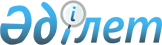 О внесении изменений в постановления Правительства Республики Казахстан от 20 июля 2010 года № 745 "Об утверждении реестра государственных услуг, оказываемых физическим и юридическим лицам" и от 22 августа 2012 года № 1068 "Об утверждении стандартов государственных услуг, оказываемых Министерством по чрезвычайным ситуациям Республики Казахстан"
					
			Утративший силу
			
			
		
					Постановление Правительства Республики Казахстан от 19 апреля 2013 года № 378. Утратило силу постановлением Правительства Республики Казахстан от 30 мая 2014 года № 586      Сноска. Утратило силу постановлением Правительства РК от 30.05.2014 № 586 (вводится в действие по истечении десяти календарных дней после дня его первого официального опубликования).

      Правительство Республики Казахстан ПОСТАНОВЛЯЕТ:



      1. Внести в некоторые решения Правительства Республики Казахстан следующие изменения:



      1) утратил силу постановлением Правительства РК от 18.09.2013 № 983 (вводится в действие со дня первого официального опубликования);



      2) в постановлении Правительства Республики Казахстан от 22 августа 2012 года № 1068 «Об утверждении стандартов государственных услуг, оказываемых Министерством по чрезвычайным ситуациям Республики Казахстан» (САПП Республики Казахстан, 2012 г., № 66, ст. 949):



      стандарт государственной услуги «Аттестация организаций на право проведения работ в области промышленной безопасности», утвержденный указанным постановлением, изложить в новой редакции согласно приложению 1 к настоящему постановлению;



      стандарт государственной услуги «Выдача разрешения на применение технологий, технических устройств и материалов», утвержденный указанным постановлением, изложить в новой редакции согласно приложению 2 к настоящему постановлению;



      стандарт государственной услуги «Регистрация деклараций промышленной безопасности», утвержденный указанным постановлением, изложить в новой редакции согласно приложению 3 к настоящему постановлению;



      стандарт государственной услуги «Аккредитация организаций по независимой оценке рисков в области пожарной безопасности», утвержденный указанным постановлением, изложить в новой редакции согласно приложению 4 к настоящему постановлению;



      стандарт государственной услуги «Выдача заключения на пожарную технику и средства пожаротушения отечественного и импортного производства, реализуемые на территории Республики Казахстан», утвержденный указанным постановлением, изложить в новой редакции согласно приложению 5 к настоящему постановлению;



      стандарт государственной услуги «Согласование c органами государственной противопожарной службы проектов стандартов организаций на выпускаемую продукцию», утвержденный указанным постановлением, изложить в новой редакции согласно приложению 6 к настоящему постановлению.

      Сноска. Пункт 1 с изменением, внесенным постановлением Правительства РК от 18.09.2013 № 983 (вводится в действие со дня первого официального опубликования).



      2. Настоящее постановление вводится в действие по истечении десяти календарных дней после первого официального опубликования.      Премьер-Министр

      Республики Казахстан                       С. Ахметов

Приложение 1          

к постановлению Правительства

Республики Казахстан     

от 19 апреля 2013 года № 378 Утвержден            

постановлением Правительства 

Республики Казахстан     

от 22 августа 2012 года № 1068 Стандарт государственной услуги «Аттестация организаций на

право проведения работ в области промышленной безопасности» 1. Общие положения      1. Государственная услуга «Аттестация организаций на право проведения работ в области промышленной безопасности» (далее – государственная услуга) оказывается Комитетом по государственному контролю за чрезвычайными ситуациями и промышленной безопасностью Министерства по чрезвычайным ситуациям Республики Казахстан (далее – Комитет), расположенным по адресу: 010000, город Астана, улица Орынбор, дом 8, здание «Дом Министерств», подъезд № 2, 7 этаж, кабинет 701, через Центры обслуживания населения (далее - Центры), адреса которых указаны в приложении 1 к настоящему стандарту, через веб-портал «электронного правительства»: www.e.gov.kz или веб-портал «Е-лицензирование»: www.elicense.kz (далее – Портал).

      2. Форма оказываемой государственной услуги: частично автоматизированная.

      3. Государственная услуга осуществляется на основании статьи 14-13 Закона Республики Казахстан от 3 апреля 2002 года «О промышленной безопасности на опасных производственных объектах», статьи 29 Закона Республики Казахстан от 11 января 2007 года «Об информатизации».

      4. Полная информация о порядке оказания государственной услуги располагается:

      1) на интернет–ресурсе Министерства по чрезвычайным ситуациям Республики Казахстан (далее - Министерство) (электронный адрес: www.emer.kz, раздел «разрешительные процедуры», подраздел «государственные услуги»);

      2) на интернет-ресурсе Республиканского государственного предприятия «Центр обслуживания населения» Комитета по контролю автоматизации государственных услуг и координации деятельности центров обслуживания населения Министерства транспорта и коммуникаций Республики Казахстан (далее – РГП Центр) www.con.gov.kz;

      3) в помещениях Комитета или Центра на стендах и информационных досках;

      4) на Портале.

      Информацию о порядке оказания государственной услуги можно получить по телефонам call-центра 1414 или 8 (7172) 74-98-22 и 8 (7172) 74-98-20.

      5. Результатом оказываемой государственной услуги является выдача аттестата на право проведения работ в области промышленной безопасности (далее – аттестат) либо мотивированный ответ об отказе в предоставлении государственной услуги в форме электронного документа, удостоверенного электронной цифровой подписью (далее – ЭЦП) уполномоченного лица.

      В случае обращения получателя государственной услуги в Комитет или Центр за получением аттестата на бумажном носителе, аттестат оформляется в электронном формате, распечатывается, заверяется печатью и подписывается руководителем.

      6. Государственная услуга оказывается юридическим лицам (далее – получатель государственной услуги).

      7. Сроки оказания государственной услуги:

      1) со дня сдачи получателем государственной услуги документов, указанных в пункте 11 настоящего стандарта – не более пятнадцати рабочих дней (день приема документов не входит в срок оказания государственной услуги, при этом Комитет представляет результат оказания государственной услуги в Центр за день до окончания срока оказания услуги);

      2) максимально допустимое время ожидания в очереди при сдаче необходимых документов - двадцать минут;

      3) максимально допустимое время ожидания в очереди при получении документов – двадцать минут.

      8. Государственная услуга оказывается бесплатно.

      9. График работы:

      1) в Комитете ежедневно с 9.00 до 18.30 часов, с перерывом на обед с 13.00 до 14.30 часов, кроме выходных и праздничных дней. 

      Также для удобства получателя государственной услуги при входе в здание установлен ящик для приема корреспонденции. Выемка писем осуществляется ежедневно в 18.00 часов.

      Государственная услуга оказывается в порядке очереди, без предварительной записи и ускоренного обслуживания;

      2) в Центрах прием документов осуществляется, ежедневно, с понедельника по субботу включительно, за исключением воскресенья и праздничных дней, согласно трудовому законодательству, в соответствии с установленным графиком работы Центра с 9.00 часов до 20.00 часов, без перерыва. 

      Мобильные Центры осуществляют прием документов согласно утвержденным Центром графиком, но не менее шести рабочих часов в одном населенном пункте.

      Прием осуществляется в порядке «электронной» очереди, без ускоренного обслуживания.

      3) на Портале – круглосуточно.

      10. Государственная услуга оказывается:

      1) в здании Комитета. Режим помещения: вход в здание осуществляется по разовому пропуску, выдаваемому в бюро пропусков, который имеет отдельный вход. Разовый пропуск оформляется по телефонной заявке должностного лица, осуществляющего прием документов. Для поддержания правопорядка здание имеет круглосуточный пост охраны, систему пожарной автоматики и другие меры безопасности. Вход в подъезд оснащен пандусами, предназначенными для людей с ограниченными физическими возможностями;

      2) в здании Центров по месту проживания получателя государственной услуги. В зале располагаются справочное бюро, кресла для ожидания, информационные стенды с образцами заполненных бланков. В здании предусмотрены условия для людей с ограниченными физическими возможностями (кресла ожидания, стенды);

      3) на Портале – в «личном кабинете» получателя государственной услуги. 2. Порядок оказания государственной услуги      11. Для получения государственной услуги получатели государственной услуги предоставляют следующие документы:

      в Комитете или Центре:

      1) в Комитете заявление в форме электронного документа с указанием отрасли промышленности и вида осуществляемой деятельности согласно приложению 2 к настоящему стандарту или в Центре заявление в форме электронного документа, удостоверенного ЭЦП работника Центра;

      2) экспертное заключение о соответствии организации требованиям промышленной безопасности в виде сканированной копии документа;

      на Портале:

      1) заявление в форме электронного документа с указанием отрасли промышленности и вида осуществляемой деятельности, удостоверенного ЭЦП получателя государственной услуги;

      2) экспертное заключение о соответствии организации требованиям промышленной безопасности в виде сканированной копии документа. 

      Сведения документов, удостоверяющие личность, содержащиеся в государственных информационных системах Комитет получает из соответствующих государственных информационных систем посредством Портала или через информационную систему Центра в форме электронных документов, удостоверенных ЭЦП уполномоченных лиц.

      При подаче необходимых документов через Центр в Комитет, документы предоставляются в электронной форме.

      Экспертное заключение о соответствии организации требованиям промышленной безопасности должно содержать:

      1) наименование экспертного заключения;

      2) вводную часть, включающую основание для проведения экспертизы, сведения об экспертной организации, сведения о специалистах-экспертах, проводивших экспертизу промышленной безопасности и наличии аттестата на право проведения экспертизы промышленной безопасности;

      3) перечень объектов экспертизы, на которые распространяется действие экспертного заключения;

      4) данные об организации;

      5) цель экспертизы;

      6) в зависимости от объекта экспертизы сведения о рассмотренных в процессе экспертизы документах (проектных, конструкторских, эксплуатационных, ремонтных, декларациях промышленной безопасности), технологиях, технических устройствах и материалах с указанием года выпуска, завода и страны изготовителя, объема материалов, имеющих шифр, номер, марку или другую индикацию, необходимую для идентификации;

      7) краткую характеристику и назначение объекта экспертизы;

      8) результаты проведенной экспертизы;

      9) заключительную часть с обоснованными выводами, рекомендациями по техническим решениям и мероприятиям;

      10) приложения, содержащие перечень использованной при экспертизе нормативной правовой, технической и методической документации, актов испытаний;

      11) согласованные и утвержденные организационно-технические мероприятия по приведению объекта экспертизы в соответствие с требованиями промышленной безопасности.

      Экспертное заключение о соответствии организации на право проведения аварийно-спасательных работ дополнительно должно содержать:

      1) сведения о нормативной правовой базе, регулирующей правовые отношения в отрасли на проведение аварийно-спасательных работ, в которой проводится экспертиза;

      2) сведения о методических материалах по проведению аварийно-спасательных работ в данной отрасли, о внутренних документах, регулирующих отношения внутри службы, их соответствии законодательству Республики Казахстан;

      3) сведения о техническом оснащении (аварийно-спасательное оборудование, специализированная аварийно-спасательная техника, средства индивидуальной защиты, газоаналитическое и воздушно-дыхательное оборудование и т.д.);

      4) сведения о наличии собственного учебно-тренировочного полигона (с учебной скважиной, шахтой и т.д.);

      5) сведения о персонале, обученном и допущенном к выполнению аварийно-спасательных работ;

      6) сведения о штатной расстановке и ее достаточности для проведения аварийно-спасательных работ в данной отрасли;

      7) сведения об организации подготовки, повышения квалификации и аттестации персонала аварийно-спасательных служб, допуска его к самостоятельной работе в соответствии с законодательством Республики Казахстан.

      Экспертное заключение о соответствии организации на право подготовки, переподготовки, повышения квалификации специалистов в области промышленной безопасности дополнительно должно содержать:

      1) сведения о наличии и содержании фонда нормативных правовых актов, нормативных технических документов, учебно-методических материалов, пособий, их достаточности для экспертируемых видов обучения;

      2) сведения об учебных рабочих планах по каждому виду обучения, профессии, их соответствии учебным программам;

      3) сведения об организации контроля качества обучения;

      4) сведения о материальной базе: учебных классах (аудиторий), их техническое оснащение, ее достаточность для проведения учебного процесса, наличие базы для производственной практики обучаемых;

      5) сведения о профессиональности преподавателей, входящих в штат учебной организации и/или специалистов, имеющих соответствующее преподаваемой дисциплине высшее образование. Наличие заключенных с ними договоров на проведение обучения по преподаваемым дисциплинам.

      Экспертное заключение о соответствии организации на право проведения экспертизы промышленной безопасности дополнительно должно содержать:

      1) сведения о наличии и содержании фонда нормативных правовых актов, нормативных технических документов, методических материалов, их достаточности для проведения экспертизы промышленной безопасности;

      2) сведения о техническом оснащении организации для проведения экспертизы промышленной безопасности;

      3) сведения о квалификации и профильном образовании персонала организации для проведения работ по экспертизе промышленной безопасности.

      Экспертное заключение действует в течение трех месяцев со дня проведения экспертизы промышленной безопасности.

      Экспертное заключение подписывается руководителем экспертной организации, заверяется печатью экспертной организации, прошивается с указанием количества сшитых страниц.

      12. Формы бланков для получения государственной услуги размещаются на интернет-ресурсе Министерства.

      В Центрах бланки заявлений утвержденной формы размещаются на специальной стойке в зале ожидания, а также на интернет-ресурсе РГП Центр: www.con.gov.kz.

      Для получения государственной услуги через Портал заполняется запрос в форме электронного документа.

      13. Документы, необходимые для получения государственной услуги, направляются по почте либо сдаются в канцелярию Комитета по адресу, указанному в пункте 1 настоящего стандарта.

      В Центрах прием документов осуществляется в операционном зале посредством «безбарьерного» обслуживания.

      При обращении через Портал отправка электронного запроса осуществляется из «личного кабинета» получателя. Запрос автоматически направляется в Комитет.

      14. При приеме документов через канцелярию Комитета получателю государственной услуги (представителю получателя государственной услуги по доверенности) вручается талон о принятии документов с указанием даты получения государственной услуги. 

      При сдаче всех необходимых документов через Центры получателю государственной услуги (представителю получателя государственной услуги по доверенности) выдается расписка о приеме соответствующих документов с указанием:

      1) номера и даты приема запроса;

      2) вида запрашиваемой государственной услуги;

      3) количества и названия приложенных документов;

      4) даты (времени) и места выдачи документов;

      5) фамилии, имени, отчества работника центра, принявшего заявление на оформление документов;

      6) фамилии, имени, отчества получателя, фамилии, имени, отчества уполномоченного представителя по доверенности и их контактные телефоны.

      При обращении через Портал получателю в «личный кабинет» на Портале направляется уведомление-отчет о принятии запроса для предоставления государственной услуги с указанием даты и времени получения получателем результата государственной услуги.

      15. Результат оказания государственной услуги получателю государственной услуги доставляется:

      в Комитете нарочно (личное посещение получателя государственной услуги либо представителя по доверенности) по адресу, указанному в пункте 1 настоящего стандарта;

      в Центре выдача готовых документов получателю государственных услуг осуществляется нарочно (личное посещение получателя государственной услуги либо представителя по доверенности) работником Центра посредством «окон» ежедневно на основании расписки в указанный в ней срок;

      на Портале - в «личный кабинет» получателя государственной услуги.

      16. Комитет в течение двух рабочих дней с момента получения документов получателя государственной услуги проверяет полноту представленных документов.

      Непредставление получателем государственной услуги всех требуемых документов, предусмотренных в пункте 11 настоящего стандарта, влечет приостановление рассмотрения заявки с момента уведомления получателя государственной услуги до момента их представления.

      Комитет отказывает в предоставлении государственной услуги в случаях предоставления получателем государственной услуги неполных сведений, а также несоответствия организации требованиям промышленной безопасности. 

      Центр отказывает в приеме документов, в случае непредставления получателем государственной услуги одного из документов, указанных в пункте 11 настоящего стандарта. При отказе в приеме документов работником Центра получателю государственной услуги выдается расписка с указанием недостающих документов.

      Запрос получателя государственной услуги на получение государственной услуги в электронном формате не принимается, если:

      1) в отношении запрашиваемого электронного информационного ресурса действуют ограничения доступа и лицо, направившее запрос, не обладает правом доступа к запрашиваемому электронному информационному ресурсу;

      2) Комитет не располагает запрашиваемым электронным информационным ресурсом и ему не известно, в чьем владении находится запрос;

      3) при уточнении существа запроса не удалось выяснить, о выдаче какого именно электронного информационного ресурса ходатайствует запрашивающее лицо.

      На Портале мотивированный ответ об отказе в представлении государственной услуги получатель государственной услуги получает в «личном кабинете» в форме электронного документа.

      В случае, если Комитет в установленные сроки не выдал получателю государственной услуги аттестат либо мотивированный отказ, то с даты истечения сроков его выдачи, аттестат считается выданным. 3. Принципы работы      17. Деятельность Комитета по отношению к получателю государственных услуг основывается на принципах соблюдения конституционных прав и свобод человека, соблюдения законности при исполнении служебного долга, вежливости, предоставления исчерпывающей информации, обеспечения ее сохранности, защиты и конфиденциальности. 4. Результаты работы      18. Результаты оказания государственной услуги получателям государственных услуг измеряются показателями качества и эффективности в соответствии с приложением 3 к настоящему стандарту.

      19. Целевые значения показателей качества и эффективности государственных услуг, по которым оценивается работа Комитета, ежегодно утверждаются приказом Министра по чрезвычайным ситуациям Республики Казахстан. 5. Порядок обжалования      20. Разъяснение порядка обжалования действий (бездействий) уполномоченных должностных лиц и содействие в подготовке жалобы осуществляется работником канцелярии Комитета по адресу, указанному в пункте 1 настоящего стандарта.

      Информацию о порядке обжалования действий (бездействий) работника Центра можно получить по телефону информационно-справочной службы call-центра Портала (1414) либо по адресам и телефонам, указанным на интернет-ресурсе www.con.gov.kz.

      21. В случаях несогласия с результатами оказания государственной услуги жалоба направляется руководству Министерства по адресу: 010000, город Астана, улица Орынбор, дом 8, здание «Дом Министерств», подъезд № 2, 5 этаж, кабинет 511, тел: 8 (7172) 60-21-33. График работы: ежедневно с 9.00 до 18.30 часов, с обеденным перерывом с 13.00 до 14.30 часов, кроме выходных и праздничных дней.

      22. В случаях некорректного обслуживания, жалоба подается на имя председателя Комитета в соответствии с графиком работы Комитета, указанным в пункте 9 настоящего стандарта, по адресу, указанному в пункте 1 настоящего стандарта. В случае некорректного обслуживания работником Центра, жалоба подается на имя руководителя Центра либо руководителю РГП Центра.

      23. В случаях несогласия с результатами оказания государственной услуги получатель государственной услуги обращается в суд в установленном законодательством Республики Казахстан порядке.

      24. Жалобы принимаются в письменной форме по почте либо нарочно в рабочие дни через канцелярии Комитета и Министерства по адресам, указанным в пунктах 1 и 21 настоящего стандарта.

      Жалоба адресуется должностному лицу, в компетенцию которого входит разрешение поставленных в жалобе вопросов.

      В жалобе указываются фамилия, имя, отчество, почтовый адрес получателя государственной услуги, дата подачи жалобы и подпись получателя государственной услуги, подавшего жалобу.

      При подаче жалобы указываются должность, фамилия и инициалы должностного лица, чьи действия или бездействие обжалуются, мотивы обращения и требования. 

      25. Принятая жалоба регистрируется в канцеляриях Комитета или Министерства по адресам, указанным в пунктах 1 и 21 настоящего стандарта. Подтверждением принятия жалобы является выдача получателю государственной услуги, подавшему жалобу, талона либо копии жалобы с указанием даты и времени подачи жалобы, срока и места получения ответа на жалобу, а также фамилии и инициалов должностного лица, принявшего жалобу. Информацию о ходе рассмотрения жалобы можно получить у должностных лиц канцелярии Комитета и Министерства.

      Рассмотрение жалоб осуществляется в порядке и сроки, предусмотренные Законом Республики Казахстан от 12 января 2007 года «О порядке рассмотрения обращений физических и юридических лиц».

      В Центре подтверждением жалобы, поступившей как нарочно, так и почтой, является ее регистрация (штамп, входящий номер и дата регистрации проставляются на втором экземпляре жалобы или сопроводительным письме к жалобе) в канцелярии Центра или РГП Центр.

      Получателю государственной услуги в подтверждение о принятии его жалобы лицом, принявшим жалобу, выдается талон, в котором указывается номер, дата, фамилия лица, принявшего жалобу, с указанием контактных данных.

      О результатах рассмотрения жалобы получателю государственной услуги сообщается в письменном виде по почте.

      На Портале после отправки электронного обращения через портал получателя государственной услуги из «личного кабинета» доступна информация об обращении, которая обновляется в ходе обработки обращения в государственном органе (отметки о доставке, регистрации, исполнении, ответ о рассмотрении или отказе в рассмотрении).

      26. Другую полезную информацию о государственной услуге можно получить по адресу: 010000, город Астана, улица Орынбор, дом 8, здание «Дом Министерств», подъезд № 2, кабинет 701, тел. 8 (7172) 74-98-22, а также в РГП Центр: город Астана, проспект Республики, дом 43 А, телефон: 87172-94-99-95, интернет-ресурс: www.con.gov.kz.Приложение 1                  

к стандарту государственной услуги    

«Аттестация организаций на право проведения

работ в области промышленной безопасности»               Список центров обслуживания населенияПриложение 2                

к Стандарту государственной услуги     

«Аттестация организаций на право проведения

работ в области промышленной безопасности»        Реквизиты юридического лица (адрес, ИИН/БИН, телефон и др.)                                    Председателю Комитета по

                                   государственному контролю за

                                    чрезвычайными ситуациями и

                                     промышленной безопасностью

                                     МЧС Республики Казахстан

                                 г-ну _________________________                          ЗАЯВЛЕНИЕ              На получение аттестата на право проведения работ

                  в области промышленной безопасности      ___________________________ руководствуясь статьей 14-13 Закона

   (наименование юридического лица)

Республики Казахстан от 3 апреля 2002 года «О промышленной

безопасности на опасных производственных объектах» просит Вас

рассмотреть прилагаемый перечень документов и выдать

_______________________________ аттестат

   (наименование организации)

на право проведения работ в области промышленной безопасности:

_____________________________________________________________

                  (указать подвид деятельности)

в следующих отраслях промышленности: _____________________________

                                   (указать отрасль промышленности)      Приложения:

Экспертное заключение о соответствии организаций требованиям

промышленной безопасности.      _________________________           ________________________

      (должность руководителя             (подпись руководителя

           организации)                          организации)Приложение 3                  

к Стандарту государственной услуги     

«Аттестация организаций на право проведения

работ в области промышленной безопасности»       Таблица. Значения показателей качества и эффективности

Приложение 2        

к постановлению Правительства

Республики Казахстан    

от 19 апреля 2013 года № 378Утвержден            

постановлением Правительства 

Республики Казахстан      

от 22 августа 2012 года № 1068 Стандарт государственной услуги «Выдача разрешения на

применение технологий, технических устройств и материалов» 1. Общие положения      1. Государственная услуга «Выдача разрешения на применение технологий, технических устройств и материалов» (далее – государственная услуга) оказывается Комитетом по государственному контролю за чрезвычайными ситуациями и промышленной безопасностью Министерства по чрезвычайным ситуациям Республики Казахстан (далее – Комитет), расположенным по адресу: 010000, город Астана, улица Орынбор, дом 8, здание «Дом Министерств», подъезд № 2, 7 этаж, кабинет 701, через Центры обслуживания населения (далее - Центры), адреса которых указаны в приложении 1 к настоящему стандарту, через веб-портал «электронного правительства»: www.e.gov.kz или веб-портал «Е-лицензирование»: www.elicense.kz (далее – Портал).

      2. Форма оказываемой государственной услуги: частично автоматизированная.

      3. Государственная услуга осуществляется на основании статьи 14-10 Закона Республики Казахстан от 3 апреля 2002 года «О промышленной безопасности на опасных производственных объектах», статьи 29 Закона Республики Казахстан от 11 января 2007 года «Об информатизации».

      4. Полная информация о порядке оказания государственной услуги располагается:

      1) на интернет–ресурсе Министерства по чрезвычайным ситуациям Республики Казахстан (далее - Министерство) (электронный адрес: www.emer.kz, раздел «разрешительные процедуры», подраздел «государственные услуги»);

      2) на интернет-ресурсе Республиканского государственного предприятия «Центр обслуживания населения» Комитета по контролю автоматизации государственных услуг и координации деятельности центров обслуживания населения Министерства транспорта и коммуникаций Республики Казахстан (далее – РГП Центр) www.con.gov.kz;

      3) в помещениях Комитета или Центра на стендах и информационных досках;

      4) на Портале.

      Информацию о порядке оказания государственной услуги можно получить по телефонам call-центра 1414 или 8 (7172) 74-98-22 и 8 (7172) 74-98-20.

      5. Результатом оказываемой государственной услуги является выдача разрешения на применение технологий, технических устройств, материалов (далее – разрешение) либо мотивированный ответ об отказе в предоставлении государственной услуги в форме электронного документа, удостоверенного электронной цифровой подписью (далее – ЭЦП) уполномоченного лица.

      В случае обращения получателя государственной услуги в Комитет или Центр за получением разрешения на бумажном носителе, разрешение оформляется в электронном формате, распечатывается, заверяется печатью и подписывается руководителем.

      6. Государственная услуга оказывается физическим и юридическим лицам (далее – получатель государственной услуги).

      7. Сроки оказания государственной услуги:

      1) со дня сдачи получателем государственной услуги документов, указанных в пункте 11 настоящего стандарта – пятнадцать календарных дней (день приема документов не входит в срок оказания государственной услуги, при этом Комитет представляет результат оказания государственной услуги в Центр за день до окончания срока оказания услуги);

      2) максимально допустимое время ожидания в очереди при сдаче необходимых документов - двадцать минут;

      3) максимально допустимое время ожидания в очереди при получении документов - двадцать минут.

      8. Государственная услуга оказывается бесплатно.

      9. График работы:

      1) в Комитете ежедневно с 9.00 до 18.30 часов, с перерывом на обед с 13.00 до 14.30 часов, кроме выходных и праздничных дней. 

      Также для удобства получателя государственной услуги при входе в здание установлен ящик для приема корреспонденции. Выемка писем осуществляется ежедневно в 18.00 часов.

      Государственная услуга оказывается в порядке очереди, без предварительной записи и ускоренного обслуживания;

      2) в Центрах прием документов осуществляется ежедневно, с понедельника по субботу включительно, за исключением воскресенья и праздничных дней, согласно трудовому законодательству, в соответствии с установленным графиком работы Центра с 9.00 часов до 20.00 часов, без перерыва.

      Мобильные Центры осуществляют прием документов согласно утвержденным Центром графиком, но не менее шести рабочих часов в одном населенном пункте.

      Прием осуществляется в порядке «электронной» очереди, без ускоренного обслуживания;

      3) на Портале – круглосуточно.

      10. Государственная услуга оказывается:

      1) в здании Комитета. Режим помещения: вход в здание осуществляется по разовому пропуску, выдаваемому в бюро пропусков, который имеет отдельный вход. Разовый пропуск оформляется по телефонной заявке должностного лица, осуществляющего прием документов. Для поддержания правопорядка здание имеет круглосуточный пост охраны, систему пожарной автоматики и другие меры безопасности. Вход в подъезд оснащен пандусами, предназначенными для людей с ограниченными физическими возможностями;

      2) в здании Центров по месту проживания получателя государственной услуги. В зале располагаются справочное бюро, кресла для ожидания, информационные стенды с образцами заполненных бланков. В здании предусмотрены условия для людей с ограниченными физическими возможностями (кресла ожидания, стенды);

      3) на Портале – в «личном кабинете» получателя государственной услуги. 2. Порядок оказания государственной услуги      11. Для получения государственной услуги получатели государственной услуги предоставляют следующие документы:

      в Комитете или Центре:

      1) в Комитете заявление с краткой информацией о назначении технологий, технических устройств, материалов и области их применения в форме электронного документа, согласно приложению 2 к настоящему стандарту или в Центре заявление в форме электронного документа, удостоверенного ЭЦП работника Центра;

      2) экспертное заключение о соответствии технологий, технических устройств, материалов требованиям промышленной безопасности в виде сканированной копии документа;

      на Портале:

      1) заявление в форме электронного документа, удостоверенного ЭЦП получателя государственной услуги;

      2) экспертное заключение о соответствии технологий, технических устройств, материалов требованиям промышленной безопасности в виде сканированной копии документа.

      Сведения документов, удостоверяющие личность, содержащиеся в государственных информационных системах Комитет получает из соответствующих государственных информационных систем посредством Портала или через информационную систему Центра в форме электронных документов, удостоверенных ЭЦП уполномоченных лиц.

      При подаче необходимых документов через Центр или в Комитет, документы предоставляются в электронной форме.

      Юридические лица - нерезиденты Республики Казахстан для получения разрешения на применение технологий, технических устройств, материалов предоставляют в Комитет:

      1) заявление с краткой информацией о назначении технологий, технических устройств, материалов и области их применения;

      2) экспертное заключение о соответствии технологий, технических устройств, материалов требованиям промышленной безопасности в виде сканированной копии документа.

      Экспертное заключение о соответствии технологий, технических устройств, материалов требованиям промышленной безопасности должно содержать:

      1) наименование экспертного заключения;

      2) вводную часть, включающую основание для проведения экспертизы, сведения об экспертной организации, сведения о специалистах-экспертах, проводивших экспертизу промышленной безопасности и наличии аттестата на право проведения экспертизы промышленной безопасности;

      3) перечень объектов экспертизы, на которые распространяется действие экспертного заключения;

      4) данные об организации;

      5) цель экспертизы;

      6) в зависимости от объекта экспертизы сведения о рассмотренных в процессе экспертизы документах (проектных, конструкторских, эксплуатационных, ремонтных,), технологиях, технических устройствах и материалах с указанием года выпуска, завода и страны изготовителя, шифра, номера, марки или другой индикации, необходимой для идентификации;

      7) сведения об использованных оборудованиях при проведении экспертизы промышленной безопасности;

      8) краткую характеристику и назначение объекта экспертизы;

      9) результаты проведенной экспертизы;

      10) заключительную часть с обоснованными выводами, рекомендациями по техническим решениям и мероприятиям;

      11) приложения, содержащие перечень использованной при экспертизе нормативной правовой, технической и методической документации, копии протокола проверки знаний специалистов-экспертов по вопросам промышленной безопасности, актов проведенных испытаний;

      12) сведения о вероятности воздействия вредных и опасных производственных факторов на производственный персонал, население, окружающую среду, степень их поражающего воздействия в процессе эксплуатации, в случае аварий, инцидентов;

      13) сведения о соответствии полученных в результате экспертизы данных действующим в Республике Казахстан нормам.

      Экспертное заключение о соответствии технологий требованиям промышленной безопасности дополнительно должно содержать:

      1) сведения о вредных опасных производственных факторах, возникающих при осуществлении технологического процесса по данной технологии, их предельные значения;

      2) сведения о соответствии предельных значений вредных и опасных производственных факторов нормативным значениям, действующим в Республике Казахстан;

      3) сведения о технических мерах, обеспечивающих доведение значений вредных и опасных производственных факторов до допустимых параметров, уровень их надежности.

      Экспертное заключение о соответствии технических устройств требованиям промышленной безопасности дополнительно должно содержать:

      1) сведения о предельных параметрах всех вредных и опасных факторов, возникающих при работе технического устройства;

      2) сведения о конструктивных решениях, обеспечивающих доведение значений вредных и опасных производственных факторов до допустимых параметров, уровень их надежности.

      Экспертное заключение о соответствии материалов требованиям промышленной безопасности дополнительно должно содержать:

      1) сведения о предельных параметрах вредных и опасных производственных факторов, возникающих при применении данного материала;

      2) сведения о технических решениях, обеспечивающих доведение значений вредных и опасных производственных факторов до допустимых параметров, уровень их надежности.

      Экспертное заключение действует в течение трех месяцев со дня проведения экспертизы промышленной безопасности.

      Экспертное заключение подписывается руководителем и специалистами экспертной организации, заверяется печатью экспертной организации, прошивается с указанием количества сшитых страниц.

      12. Формы бланков для получения государственной услуги размещаются на интернет-ресурсе Министерства.

      В Центрах бланки заявлений утвержденной формы размещаются на специальной стойке в зале ожидания, а также на интернет-ресурсе РГП Центр: www.con.gov.kz.

      Для получения государственной услуги через Портал заполняется запрос в форме электронного документа.

      13. Документы, необходимые для получения государственной услуги, направляются по почте либо сдаются в канцелярию Комитета по адресу, указанному в пункте 1 настоящего стандарта.

      В Центрах прием документов осуществляется в операционном зале посредством «безбарьерного» обслуживания.

      При обращении через Портал отправка электронного запроса осуществляется из «личного кабинета» получателя государственной услуги. Запрос автоматически направляется в Комитет.

      14. При приеме документов через канцелярию Комитета получателю государственной услуги (представителю получателя государственной услуги по доверенности) вручается талон о принятии документов с указанием даты получения государственной услуги.

      При сдаче всех необходимых документов через Центры получателю государственной услуги (представителю получателя государственной услуги по доверенности) выдается расписка о приеме соответствующих документов с указанием:

      1) номера и даты приема запроса;

      2) вида запрашиваемой государственной услуги;

      3) количества и названия приложенных документов;

      4) даты (времени) и места выдачи документов;

      5) фамилии, имени, отчества работника центра, принявшего заявление на оформление документов;

      6) фамилии, имени, отчества получателя, фамилии, имени, отчества уполномоченного представителя по доверенности и их контактные телефоны.

      При обращении через Портал получателю в «личный кабинет» на Портале направляется уведомление-отчет о принятии запроса для предоставления государственной услуги с указанием даты и времени получения получателем результата государственной услуги.

      15. Результат оказания государственной услуги получателю государственной услуги доставляется:

      в Комитете нарочно (личное посещение получателя государственной услуги либо представителя по доверенности) по адресу, указанному в пункте 1 настоящего стандарта;

      в Центре выдача готовых документов получателю государственной услуги осуществляется нарочно (личное посещение получателя государственной услуги либо представителя по доверенности) работником Центра посредством «окон» ежедневно на основании расписки в указанный в ней срок;

      на Портале - в «личный кабинет» получателя государственной услуги.

      16. Комитет в течение двух рабочих дней с момента получения документов получателя государственной услуги проверяет полноту представленных документов. 

      Непредставление получателем государственной услуги всех требуемых документов, предусмотренных в пункте 11 настоящего стандарта, влечет приостановление рассмотрения заявки с момента уведомления получателя государственной услуги до момента их представления.

      Комитет отказывает в предоставлении государственной услуги в случаях предоставления получателем государственной услуги неполных сведений, а также их несоответствия требованиям настоящего стандарта.

      Центр отказывает в приеме документов, в случае непредставления получателем государственной услуги одного из документов, указанных в пункте 11 настоящего стандарта. При отказе в приеме документов работником Центра получателю государственной услуги выдается расписка с указанием недостающих документов.

      Запрос получателя государственной услуги на получение государственной услуги в электронном формате не принимается, если:

      1) в отношении запрашиваемого электронного информационного ресурса действуют ограничения доступа и лицо, направившее запрос, не обладает правом доступа к запрашиваемому электронному информационному ресурсу;

      2) Комитет не располагает запрашиваемым электронным информационным ресурсом и ему не известно, в чьем владении находится запрос;

      3) при уточнении существа запроса не удалось выяснить, о выдаче какого именно электронного информационного ресурса ходатайствует запрашивающее лицо.

      На Портале мотивированный ответ об отказе в представлении государственной услуги получатель государственной услуги получает в «личном кабинете» в форме электронного документа.

      В случае, если Комитет в установленные сроки не выдал получателю государственной услуги разрешение либо мотивированный отказ, то с даты истечения сроков его выдачи, разрешение считается выданным. 3. Принципы работы      17. Деятельность Комитета по отношению к получателю государственных услуг основывается на принципах соблюдения конституционных прав и свобод человека, соблюдения законности при исполнении служебного долга, вежливости, предоставления исчерпывающей информации, обеспечения ее сохранности, защиты и конфиденциальности. 4. Результаты работы      18. Результаты оказания государственной услуги получателям государственных услуг измеряются показателями качества и эффективности в соответствии с приложением 3 к настоящему стандарту.

      19. Целевые значения показателей качества и эффективности государственных услуг, по которым оценивается работа Комитета, ежегодно утверждаются приказом Министра по чрезвычайным ситуациям Республики Казахстан. 5. Порядок обжалования      20. Разъяснение порядка обжалования действий (бездействий) уполномоченных должностных лиц и содействие в подготовке жалобы осуществляется работником канцелярии Комитета по адресу, указанному в пункте 1 настоящего стандарта.

      Информацию о порядке обжалования действий (бездействий) работника Центра можно получить по телефону информационно-справочной службы call-центра Портала (1414) либо по адресам и телефонам, указанным на интернет-ресурсе www.con.gov.kz.

      21. В случаях несогласия с результатами оказания государственной услуги жалоба направляется руководству Министерства по адресу: 010000, город Астана, улица Орынбор, дом 8, здание «Дом Министерств», подъезд № 2, 5 этаж, кабинет 511, тел: 8 (7172) 60-21-33. График работы: ежедневно с 9.00 до 18.30 часов, с обеденным перерывом с 13.00 до 14.30 часов, кроме выходных и праздничных дней.

      22. В случаях некорректного обслуживания, жалоба подается на имя председателя Комитета в соответствии с графиком работы Комитета, указанным в пункте 9 настоящего стандарта, по адресу, указанному в пункте 1 настоящего стандарта. В случае некорректного обслуживания работником центра, жалоба подается на имя руководителя центра либо руководителю РГП Центра.

      23. В случаях несогласия с результатами оказания государственной услуги, получатель государственной услуги обращается в суд в установленном законодательством Республики Казахстан порядке.

      24. Жалобы принимаются в письменной форме по почте либо нарочно в рабочие дни через канцелярии Комитета и Министерства по адресам, указанным в пунктах 1 и 21 настоящего стандарта.

      Жалоба адресуется должностному лицу, в компетенцию которого входит разрешение поставленных в жалобе вопросов.

      В жалобе указываются фамилия, имя, отчество, почтовый адрес получателя государственной услуги, дата подачи жалобы и подпись получателя государственной услуги, подавшего жалобу.

      При подаче жалобы указываются должность, фамилия и инициалы должностного лица, чьи действия или бездействие обжалуются, мотивы обращения и требования. 

      25. Принятая жалоба регистрируется в канцеляриях Комитета или Министерства по адресам, указанным в пунктах 1 и 21 настоящего стандарта. Подтверждением принятия жалобы является выдача получателю государственной услуги, подавшему жалобу, талона либо копии жалобы с указанием даты и времени подачи жалобы, срока и места получения ответа на жалобу, а также фамилии и инициалов должностного лица, принявшего жалобу. Информацию о ходе рассмотрения жалобы можно получить у должностных лиц канцелярии Комитета и Министерства.

      Рассмотрение жалоб осуществляется в порядке и сроки, предусмотренные Законом Республики Казахстан от 12 января 2007 года «О порядке рассмотрения обращений физических и юридических лиц».

      В Центре подтверждением жалобы, поступившей как нарочно, так и почтой, является ее регистрация (штамп, входящий номер и дата регистрации проставляются на втором экземпляре жалобы или сопроводительном письме к жалобе) в канцелярии Центра или РГП Центр.

      Получателю государственной услуги в подтверждение о принятии его жалобы лицом, принявшим жалобу, выдается талон, в котором указывается номер, дата, фамилия лица, принявшего жалобу, с указанием контактных данных.

      О результатах рассмотрения жалобы получателю государственной услуги сообщается в письменном виде по почте.

      На Портале после отправки электронного обращения через портал получателя государственной услуги из «личного кабинета» доступна информация об обращении, которая обновляется в ходе обработки обращения в государственном органе (отметки о доставке, регистрации, исполнении, ответ о рассмотрении или отказе в рассмотрении).

      26. Другую полезную информацию о государственной услуге можно получить по адресу: 010000, город Астана, улица Орынбор, дом 8, здание «Дом Министерств», подъезд № 2, кабинет 701, тел. 8 (7172) 74-98-22, а также в РГП Центр: город Астана, проспект Республики, дом 43 А, телефон: 87172-94-99-95, интернет-ресурс: www.con.gov.kz.Приложение 1                

к стандарту государственной услуги    

«Выдача разрешений на применение технологий,

технических устройств и материалов»     Список центров обслуживания населенияПриложение 2                  

к Стандарту государственной услуги     

«Выдача разрешения на применение технологий,

технических устройств и материалов»                Реквизиты физического или юридического лица

                  (адрес, ИИН/БИН, телефон и др.)Председателю Комитета по

государственному контролю за

чрезвычайными ситуациями и

промышленной безопасностью

МЧС Республики Казахстан

г-ну _______________________                              ЗАЯВЛЕНИЕ            На выдачу разрешения на применение технологий,

                  технических устройств и материалов      ___________________________ руководствуясь статьей 14-10 Закона

      (наименование организации)

Республики Казахстан от 3 апреля 2002 года «О промышленной

безопасности на опасных производственных объектах» просит Вас

рассмотреть прилагаемый перечень документов и выдать

_______________________________ разрешение

  (наименование организации)

на применение технологий, технических устройств и материалов:

________________________________________________________________

   (наименование технологий, технических устройств, материалов)Краткая характеристика: _________________________________________

             (указывается краткая информация о назначении технологий,

           технических устройств, материалов и область их применения)      Приложения:

      Экспертное заключение о соответствии технологий, технических

устройств, материалов требованиям промышленной безопасности.     ___________________________           __________________________

       (должность руководителя                (подпись руководителя

            организации)                           организации)Приложение 3                 

к Стандарту государственной услуги     

«Выдача разрешений на применение технологий,

технических устройств и материалов»          Таблица. Значения показателей качества и эффективности

Приложение 3           

к постановлению Правительства

Республики Казахстан      

от 19 апреля 2013 года № 378 Утвержден           

постановлением Правительства 

Республики Казахстан     

от 22 августа 2012 года № 1068 Стандарт государственной услуги «Регистрация деклараций

промышленной безопасности» 1. Общие положения      1. Государственная услуга «Регистрация деклараций промышленной безопасности» (далее – государственная услуга) оказывается Комитетом по государственному контролю за чрезвычайными ситуациями и промышленной безопасностью Министерства по чрезвычайным ситуациям Республики Казахстан (далее – Комитет), расположенным по адресу: 010000, город Астана, ул. Орынбор, дом 8, здание «Дом Министерств», подъезд № 2, 7 этаж, кабинет 701, через центры обслуживания населения (далее - Центры), адреса которых указаны в приложении 1 к настоящему стандарту, через портал «электронного правительства»: www.e.gov.kz или веб-портал «Е-лицензирование»: www.elicense.kz (далее – Портал).

      2. Форма оказываемой государственной услуги: частично автоматизированная.

      3. Государственная услуга осуществляется на основании статьи 11-1 Закона Республики Казахстан от 3 апреля 2002 года «О промышленной безопасности на опасных производственных объектах», статьи 29 Закона Республики Казахстан от 11 января 2007 года «Об информатизации».

      4. Полная информация о порядке оказания государственной услуги располагается:

      1) на интернет–ресурсе Министерства по чрезвычайным ситуациям Республики Казахстан (далее - Министерство) (электронный адрес: www.emer.kz, раздел «Разрешительные процедуры», подраздел «Государственные услуги»);

      2) на интернет-ресурсе Республиканского государственного предприятия «Центр обслуживания населения» Комитета по контролю автоматизации государственных услуг и координации деятельности центров обслуживания населения Министерства транспорта и коммуникаций Республики Казахстан (далее – РГП Центр) www.con.gov.kz;

      3) в помещениях Комитета или Центра на стендах и информационных досках;

      4) на Портале.

      Информацию о порядке оказания государственной услуги можно получить по телефону call-центра 1414 или 8 (7172) 74-98-22 и 8 (7172) 74-98-20.

      5. Результатом оказываемой государственной услуги является присвоение регистрационного шифра декларации промышленной безопасности (далее – декларация) либо мотивированный ответ об отказе в предоставлении государственной услуги в форме электронного документа, удостоверенного электронной цифровой подписью (далее – ЭЦП) уполномоченного лица.

      В случае обращения получателя государственной услуги в Комитет или Центр за получением результата государственной услуги на бумажном носителе, результат оформляется в электронном формате, распечатывается, заверяется печатью и подписывается руководителем.

      6. Государственная услуга оказывается физическим и юридическим лицам (далее – получатель государственной услуги).

      7. Сроки оказания государственной услуги:

      1) со дня сдачи получателем государственной услуги документов, указанных в пункте 11 настоящего стандарта – пятнадцать календарных дней (день приема документов не входит в срок оказания государственной услуги, при этом Комитет представляет результат оказания государственной услуги в центр за день до окончания срока оказания услуги);

      2) максимально допустимое время ожидания в очереди при сдаче необходимых документов - двадцать минут;

      3) максимально допустимое время ожидания в очереди при получении документов - двадцать минут.

      8. Государственная услуга оказывается бесплатно.

      9. График работы:

      1) в Комитете ежедневно с 9.00 до 18.30 часов, с перерывом на обед с 13.00 до 14.30 часов, кроме выходных и праздничных дней. 

      Также для удобства получателя государственной услуги при входе в здание установлен ящик для приема корреспонденции. Выемка писем осуществляется ежедневно в 18.00 часов.

      Государственная услуга оказывается в порядке очереди, без предварительной записи и ускоренного обслуживания;

      2) в Центрах прием документов осуществляется ежедневно, с понедельника по субботу включительно, за исключением воскресенья и праздничных дней, согласно трудовому законодательству, в соответствии с установленным графиком работы Центра с 9.00 часов до 20.00 часов, без перерыва. 

      Мобильные Центры осуществляют прием документов согласно утвержденным Центром графиком, но не менее шести рабочих часов в одном населенном пункте.

      Прием осуществляется в порядке «электронной» очереди, без ускоренного обслуживания;

      3) на Портале – круглосуточно.

      10. Государственная услуга оказывается:

      1) в здании Комитета. Режим помещения: вход в здание осуществляется по разовому пропуску, выдаваемому в бюро пропусков, который имеет отдельный вход. Разовый пропуск оформляется по телефонной заявке должностного лица, осуществляющего прием документов. Для поддержания правопорядка здание имеет круглосуточный пост охраны, систему пожарной автоматики и другие меры безопасности. Вход в подъезд оснащен пандусами, предназначенными для людей с ограниченными физическими возможностями;

      2) в здании Центров по месту проживания получателя. В зале располагаются справочное бюро, кресла для ожидания, информационные стенды с образцами заполненных бланков. В здании предусмотрены условия для людей с ограниченными физическими возможностями (кресла ожидания, стенды);

      3) на Портале – в «личном кабинете» получателя государственной услуги. 2. Порядок оказания государственной услуги      11. Для получения государственной услуги получатели государственной услуги предоставляют следующие документы:

      в Комитете или Центре:

      1) в Комитете заявление в форме электронного документа, согласно приложению 2 к настоящему стандарту или в Центре заявление в форме электронного документа, удостоверенного ЭЦП работника Центра;

      2) декларацию промышленной безопасности в виде электронного документа;

      3) экспертное заключение в виде сканированной копии документа;

      на Портале:

      1) заявление в форме электронного документа, удостоверенного ЭЦП получателя государственной услуги;

      2) декларацию промышленной безопасности в виде электронного документа, удостоверенного ЭЦП получателя государственной услуги; 

      3) экспертное заключение в виде сканированной копии документа.

      Сведения документов, удостоверяющие личность, содержащиеся в государственных информационных системах Комитет получает из соответствующих государственных информационных систем посредством Портала или через информационную систему Центра в форме электронных документов, удостоверенных ЭЦП уполномоченных лиц.

      При подаче необходимых документов через Центр или в Комитет, документы предоставляются в электронной форме.

      Декларация промышленной безопасности должна содержать:

      1) перечень опасных веществ (в том числе производных) и их характеристики;

      2) опасные производственные факторы (каждый фактор по отдельности; во взаимодействии с другими факторами; во взаимодействии с окружающей средой);

      3) технологические данные о распределении опасных производственных факторов;

      4) анализ опасности и риска;

      5) технические решения по обеспечению безопасности;

      6) анализ условий возникновения аварийных ситуаций;

      7) подготовку персонала к действиям в аварийных ситуациях;

      8) схему вероятных сценариев возникновения и развития аварий;

      9) план ликвидации аварий (систему оповещения аварий, чрезвычайных ситуаций; медицинское обеспечение по оказанию помощи пострадавшим).

      Экспертное заключение должно содержать:

      1) наименование экспертного заключения;

      2) вводную часть, включающую основание для проведения экспертизы, сведения об экспертной организации, сведения о специалистах и наличии аттестата на право проведения экспертизы промышленной безопасности;

      3) перечень объектов экспертизы, на которые распространяется действие экспертного заключения;

      4) данные об организации;

      5) цель экспертизы;

      6) в зависимости от объекта экспертизы сведения о рассмотренных в процессе экспертизы документах (проектных, конструкторских, эксплуатационных, ремонтных, декларациях промышленной безопасности), технологиях, технических устройствах и материалах с указанием объема материалов, имеющих шифр, номер, марку или другую индикацию, необходимую для идентификации;

      7) краткую характеристику и назначение объекта экспертизы;

      8) результаты проведенной экспертизы;

      9) заключительную часть с обоснованными выводами, рекомендациями по техническим решениям и мероприятиям;

      10) приложения, содержащие перечень использованной при экспертизе нормативной правовой, технической и методической документации, актов испытаний;

      11) согласованные и утвержденные организационно-технические мероприятия по приведению объекта экспертизы в соответствие с требованиями промышленной безопасности;

      12) сведения о соответствии полноты и достоверности информации, представленной в декларации, требованиям промышленной безопасности;

      13) сведения об обоснованности результатов анализа риска аварий, инцидентов на опасном производственном объекте, изложенных в декларации;

      14) сведения о достаточности разработанных и/или реализованных мер по обеспечению требований промышленной безопасности.

      Экспертное заключение действует в течение трех месяцев со дня проведения экспертизы промышленной безопасности.

      Экспертное заключение подписывается руководителем экспертной организации, заверяется печатью экспертной организации, прошивается с указанием количества сшитых страниц.

      12. Формы бланков для получения государственной услуги размещаются на интернет-ресурсе Министерства.

      В Центрах бланки заявлений утвержденной формы размещаются на специальной стойке в зале ожидания, а также на интернет-ресурсе РГП Центр: www.con.gov.kz.

      Для получения государственной услуги через Портал заполняется запрос в форме электронного документа.

      13. Документы, необходимые для получения государственной услуги, направляются по почте либо сдаются в канцелярию Комитета по адресу, указанному в пункте 1 настоящего стандарта.

      В Центрах прием документов осуществляется в операционном зале посредством «безбарьерного» обслуживания.

      При обращении через Портал отправка электронного запроса осуществляется из «личного кабинета» получателя государственной услуги. Запрос автоматически направляется в Комитет.

      14. При приеме документов через канцелярию Комитета получателю государственной услуги (представителю получателя государственной услуги по доверенности) вручается талон о принятии документов с указанием даты получения государственной услуги.

      При сдаче всех необходимых документов через Центры получателю государственной услуги (представителю получателя государственной услуги по доверенности) выдается расписка о приеме соответствующих документов с указанием:

      1) номера и даты приема запроса;

      2) вида запрашиваемой государственной услуги;

      3) количества и названия приложенных документов;

      4) даты (времени) и места выдачи документов;

      5) фамилии, имени, отчества работника центра, принявшего заявление на оформление документов;

      6) фамилии, имени, отчества получателя, фамилии, имени, отчества уполномоченного представителя по доверенности и их контактные телефоны.

      При обращении через Портал получателю государственной услуги в «личный кабинет» на Портале направляется уведомление-отчет о принятии запроса для предоставления государственной услуги с указанием даты и времени получения получателем результата государственной услуги.

      15. Результат оказания государственной услуги получателю государственной услуги доставляется:

      в Комитете нарочно (личное посещение получателя государственной услуги либо представителя по доверенности) по адресу, указанному в пункте 1 настоящего стандарта;

      в Центре выдача готовых документов получателю государственной услуги осуществляется нарочно (личное посещение получателя государственной услуги либо представителя по доверенности) работником Центра посредством «окон» ежедневно на основании расписки в указанный в ней срок;

      на Портале - в «личный кабинет» получателя государственной услуги.

      16. Комитет в течение двух рабочих дней с момента получения документов получателя государственной услуги проверяет полноту представленных документов. 

      Непредставление получателем государственной услуги всех требуемых документов, предусмотренных в пункте 11 настоящего стандарта, влечет приостановление рассмотрения заявки с момента уведомления получателя государственной услуги до момента их представления.

      Комитет отказывает в предоставлении государственной услуги в случаях предоставления получателем государственной услуги неполных сведений, а также их несоответствия требованиям настоящего стандарта.

      Центр отказывает в приеме документов, в случае непредставления получателем государственной услуги одного из документов, указанных в пункте 11 настоящего стандарта. При отказе в приеме документов работником Центра получателю государственной услуги выдается расписка с указанием недостающих документов.

      Запрос получателя государственной услуги на получение государственной услуги в электронном формате не принимается, если:

      1) в отношении запрашиваемого электронного информационного ресурса действуют ограничения доступа и лицо, направившее запрос, не обладает правом доступа к запрашиваемому электронному информационному ресурсу;

      2) Комитет не располагает запрашиваемым электронным информационным ресурсом и ему не известно, в чьем владении находится запрос;

      3) при уточнении существа запроса не удалось выяснить, о выдаче какого именно электронного информационного ресурса ходатайствует запрашивающее лицо.

      На Портале мотивированный ответ об отказе в представлении государственной услуги получатель государственной услуги получает в «личном кабинете» в форме электронного документа.

      В случае, если Комитет в установленные сроки не выдал получателю государственной услуги положительный ответ либо мотивированный отказ, то с даты истечения сроков его выдачи, декларация промышленной безопасности считается зарегистрированной. 3. Принципы работы      17. Деятельность Комитета по отношению к получателю государственных услуг основывается на принципах соблюдения конституционных прав и свобод человека, соблюдения законности при исполнении служебного долга, вежливости, предоставления исчерпывающей информации, обеспечения ее сохранности, защиты и конфиденциальности. 4. Результаты работы      18. Результаты оказания государственной услуги получателям государственных услуг измеряются показателями качества и эффективности в соответствии с приложением 3 к настоящему стандарту.

      19. Целевые значения показателей качества и эффективности государственных услуг, по которым оценивается работа Комитета, ежегодно утверждаются приказом Министра по чрезвычайным ситуациям Республики Казахстан. 5. Порядок обжалования      20. Разъяснение порядка обжалования действий (бездействий) уполномоченных должностных лиц и содействие в подготовке жалобы осуществляется работником канцелярии Комитета по адресу, указанному в пункте 1 настоящего стандарта.

      Информацию о порядке обжалования действий (бездействий) работника Центра можно получить по телефону информационно-справочной службы call-центра Портала (1414) либо по адресам и телефонам, указанным на интернет-ресурсе www.con.gov.kz.

      21. В случаях несогласия с результатами оказания государственной услуги, жалоба направляется руководству Министерства по адресу: 010000, город Астана, улица Орынбор, дом 8, здание «Дом Министерств», подъезд № 2, 5 этаж, кабинет 511, тел: 8 (7172) 60-21-33. График работы: ежедневно с 9.00 до 18.30 часов, с обеденным перерывом с 13.00 до 14.30 часов, кроме выходных и праздничных дней.

      22. В случаях некорректного обслуживания, жалоба подается на имя председателя Комитета в соответствии с графиком работы Комитета, указанным в пункте 9 настоящего стандарта, по адресу, указанному в пункте 1 настоящего стандарта. В случае некорректного обслуживания работником Центра, жалоба подается на имя руководителя центра либо руководителю РГП Центра.

      23. В случаях несогласия с результатами оказания государственной услуги, получатель государственной услуги обращается в суд в установленном законодательством Республики Казахстан порядке.

      24. Жалобы принимаются в письменной форме по почте либо нарочно в рабочие дни через канцелярии Комитета и Министерства по адресам, указанным в пунктах 1 и 21 настоящего стандарта.

      Жалоба адресуется должностному лицу, в компетенцию которого входит разрешение поставленных в жалобе вопросов.

      В жалобе указываются фамилия, имя, отчество, почтовый адрес получателя государственной услуги, дата подачи жалобы и подпись получателя государственной услуги, подавшего жалобу.

      При подаче жалобы указываются должность, фамилия и инициалы должностного лица, чьи действия или бездействие обжалуются, мотивы обращения и требования. 

      25. Принятая жалоба регистрируется в канцеляриях Комитета или Министерства по адресам, указанным в пунктах 1 и 21 настоящего стандарта. Подтверждением принятия жалобы является выдача получателю государственной услуги, подавшему жалобу, талона либо копии жалобы с указанием даты и времени подачи жалобы, срока и места получения ответа на жалобу, а также фамилии и инициалов должностного лица, принявшего жалобу. Информацию о ходе рассмотрения жалобы можно получить у должностных лиц канцелярии Комитета и Министерства.

      Рассмотрение жалоб осуществляется в порядке и сроки, предусмотренные Законом Республики Казахстан от 12 января 2007 года «О порядке рассмотрения обращений физических и юридических лиц».

      В Центре подтверждением жалобы, поступившей как нарочно, так и почтой, является ее регистрация (штамп, входящий номер и дата регистрации проставляются на втором экземпляре жалобы или сопроводительным письме к жалобе) в канцелярии Центра или РГП Центр.

      Получателю государственной услуги в подтверждение о принятии его жалобы лицом, принявшим жалобу, выдается талон, в котором указывается номер, дата, фамилия лица, принявшего жалобу, с указанием контактных данных.

      О результатах рассмотрения жалобы получателю государственной услуги сообщается в письменном виде по почте.

      На Портале после отправки электронного обращения через портал получателя государственной услуги из «личного кабинета» доступна информация об обращении, которая обновляется в ходе обработки обращения в государственном органе (отметки о доставке, регистрации, исполнении, ответ о рассмотрении или отказе в рассмотрении).

      26. Другую полезную информацию о государственной услуге можно получить по адресу: 010000, город Астана, улица Орынбор, дом 8, здание «Дом Министерств», подъезд № 2, кабинет 701, тел. 8 (7172) 74-98-22, а также в РГП Центр: город Астана, проспект Республики, дом 43 А, телефон: 87172-94-99-95, интернет-ресурс: www.con.gov.kz.Приложение 1                   

к стандарту государственной услуги      

«Регистрация деклараций промышленной безопасности»            Список центров обслуживания населенияПриложение 2                    

к Стандарту государственной услуги        

«Регистрация деклараций промышленной безопасности»                  Реквизиты физического или юридического лица

                        (адрес, ИИН/БИН, телефон и др.)                                      Председателю Комитета по

                                     государственному контролю

                                    за чрезвычайными ситуациями

                                   и промышленной безопасностью

                                      МЧС Республики Казахстан

                                   г-ну _______________________                              ЗАЯВЛЕНИЕ         На присвоение регистрационного шифра декларации промышленной

                               безопасности      ____________________________ руководствуясь статьей 11-1 Закона

       (наименование организации)

Республики Казахстан от 3 апреля 2002 года «О промышленной

безопасности на опасных производственных объектах» просит Вас

рассмотреть приложенную декларацию промышленной безопасности и

присвоить ей регистрационный шифр.      Приложения:

      Декларация промышленной безопасности;

      Экспертное заключение.    _____________________________             _______________________

       (должность руководителя                  (подпись руководителя

            организации)                             организации)Приложение 3                  

к Стандарту государственной услуги     

«Регистрация деклараций промышленной безопасности»      Таблица. Значения показателей качества и эффективности

Приложение 4          

к постановлению Правительства

Республики Казахстан      

от 19 апреля 2013 года № 378 Утвержден            

постановлением Правительства 

Республики Казахстан     

от 22 августа 2012 года № 1068 Стандарт государственной услуги «Аккредитация организаций по

независимой оценке рисков в области пожарной безопасности» 1. Общие положения      1. Государственная услуга «Аккредитация организаций по независимой оценке рисков в области пожарной безопасности» (далее – государственная услуга) оказывается Комитетом противопожарной службы Министерства по чрезвычайным ситуациям Республики Казахстан (далее – Комитет), расположенный по адресу: 010000, город Астана, улица Орынбор, дом 8, здание «Дом Министерств», подъезд № 2, 6 этаж, или на альтернативной основе через Центры обслуживания населения (далее – Центр) указанные в приложении 1 к настоящему стандарту, а также через веб-портал «электронного правительства»: www.e.gov.kz или через веб-портал «Е-лицензирование» www.elicense.kz (далее – Портал).

      2. Форма оказываемой государственной услуги: частично автоматизированная.

      3. Государственная услуга оказывается на основании статьи 25-2 Закона Республики Казахстан от 22 ноября 1996 года «О пожарной безопасности» и статьи 29 Закона Республики Казахстан от 11 января 2007 года «Об информатизации».

      4. Полная информация об оказании государственной услуги располагается:

      1) на интернет-ресурсе Министерства по чрезвычайным ситуациям Республики Казахстан (далее – Министерство) www.emer.kz раздел «Разрешительные процедуры», подраздел «Государственные услуги»);

      2) на интернет-ресурсе Республиканского государственного предприятия «Центр обслуживания населения» Комитета по контролю автоматизации государственных услуг и координации деятельности центров обслуживания населения Министерства транспорта и коммуникаций Республики Казахстан (далее – РГП Центр) www.con.gov.kz;

      3) на стендах и информационных досках, расположенных в помещениях Комитета и Центра;

      4) на Портале.

      Информацию о порядке оказания государственной услуги можно получить по телефонам call-центра 1414 или 8 (7172) 74-96-59.

      5. Результатом оказываемой государственной услуги является аттестат аккредитации по независимой оценке рисков в области пожарной безопасности либо мотивированный ответ об отказе в предоставлении государственной услуги в форме электронного документа, удостоверенного электронной цифровой подписью (далее – ЭЦП) уполномоченного лица Комитета.

      В случае обращения получателя государственной услуги в Комитет за получением аттестата на бумажном носителе, аттестат оформляется в электронном формате, распечатывается, заверяется печатью и подписывается руководителем Комитета.

      6. Государственная услуга оказывается юридическим лицам (далее – получатель государственной услуги).

      7. Сроки оказания государственной услуги:

      1) с момента обращения получателя государственной услуги в Комитет, Центр или на Портал – пятнадцать рабочих дней (день приема документов не входит в срок оказания государственной услуги, при этом Комитет представляет результат оказания государственной услуги за день до окончания срока оказания услуги);

      2) максимально допустимое время ожидания в очереди при сдаче необходимых документов - двадцать минут;

      3) максимально допустимое время ожидания в очереди при получении документов - двадцать минут;

      4) срок предоставления мотивированного ответа об отказе в предоставлении государственной услуги - пять рабочих дней с момента вынесения протокольного решения.

      8. Государственная услуга оказывается бесплатно.

      9. График работы:

      1) Комитета: ежедневно с 9.00 до 18.30 часов, с перерывом на обед с 13.00 до 14.30 часов, кроме выходных и праздничных дней.

      Государственная услуга оказывается в порядке очереди, без предварительной записи и ускоренного обслуживания;

      2) в Центрах прием документов осуществляется ежедневно, с понедельника по субботу включительно, за исключением выходных и праздничных дней, согласно трудовому законодательству, в соответствии с установленным графиком работы Центра с 9.00 часов до 20.00 часов без перерыва.

      Прием осуществляется в порядке «электронной» очереди, без ускоренного обслуживания.

      Мобильные Центры осуществляют прием документов согласно утвержденным Центром графиком, но не менее шести рабочих часов в одном населенном пункте;

      3) на Портале – круглосуточно.

      10. Государственная услуга оказывается:

      1) в здании Комитета. Режим помещения: вход в здание осуществляется по разовому пропуску, выдаваемому в бюро пропусков, который имеет отдельный вход. Разовый пропуск оформляется по телефонной заявке должностного лица, осуществляющего прием документов. Для поддержания правопорядка здание имеет круглосуточный пост охраны, систему пожарной автоматики и другие меры безопасности. Вход в подъезд оснащен пандусами, предназначенными для людей с ограниченными физическими возможностями;

      2) в здании Центров по месту проживания получателя государственной услуги. В зале располагаются справочное бюро, кресла для ожидания, информационные стенды с образцами заполненных бланков. В здании предусмотрены условия для людей с ограниченными физическими возможностями (кресла ожидания, стенды);

      3) на Портале – в личном кабинете получателя государственной услуги. 2. Порядок оказания государственной услуги      11. Для получения государственной услуги получатели государственной услуги предоставляют следующие документы:

      в Комитет и Центр:

      1) в Комитете заявление в форме электронного документа согласно приложению 2 к настоящему стандарту или в Центре заявление в форме электронного документа, удостоверенного ЭЦП работника Центра;

      2) форму сведений, содержащую информацию о помещении, об оборудовании, принадлежащем организации на праве собственности или ином законном основании, составленную заявителем в форме электронного документа;

      3) электронные копии документов специалистов организации об образовании, о стаже работы в государственной и (или) негосударственной противопожарных службах, а также прохождении ими специального курса обучения.

      При подаче сведений и документов через Центр или в Комитет сведения и документы предоставляются в электронной форме;

      на Портал:

      1) заявление в форме электронного документа, удостоверенного ЭЦП получателя государственной услуги;

      2) свидетельство о государственной регистрации юридического лица;

      3) форму сведений, содержащую информацию о помещении, об оборудовании, принадлежащем организации на праве собственности или ином законном основании, составленную заявителем в форме электронного документа;

      5) электронные копии документов специалистов организации об образовании, о стаже работы в государственной и (или) негосударственной противопожарных службах, а также прохождении ими специального курса обучения.

      Сведения документов, удостоверяющие личность, свидетельства о государственной регистрации юридического лица, содержащиеся в государственных информационных системах Комитет получает из соответствующих государственных информационных систем посредством Портала или через информационную систему Центра в форме электронных документов, удостоверенных ЭЦП уполномоченных лиц.

      12. Формы бланков для получения государственной услуги размещаются на интернет-ресурсе Министерства.

      В Центрах формы бланков, предоставляются работниками Центра.

      Для получения государственной услуги через Портал заполняется запрос в форме электронного документа.

      13. Документы, необходимые для получения государственной услуги, сдаются либо направляются по почте в канцелярию Комитета по адресу, указанному в пункте 1 настоящего Стандарта.

      В Центрах прием документов осуществляется в операционном зале посредством «безбарьерного» обслуживания.

      При обращении через портал отправка электронного запроса осуществляется из «личного кабинета» получателя государственной услуги. Запрос автоматически направляется в Комитет.

      14. После сдачи документов в Комитет получателю государственной услуги, либо представителю получателя государственной услуги по доверенности выдается копия заявления с проставлением:

      1) даты принятия;

      2) номера телефона лица, принявшего заявление;

      3) подписи лица, принявшего заявление;

      4) даты предоставления государственной услуги.

      При сдаче всех необходимых документов через Центры получателю государственной услуги (представителю получателя государственной услуги по доверенности) выдается расписка о приеме соответствующих документов с указанием:

      1) номера и даты приема запроса;

      2) вида запрашиваемой государственной услуги;

      3) количества и названия приложенных документов;

      4) даты (времени) и места выдачи документов;

      5) фамилии, имени, отчества работника центра, принявшего заявление на оформление документов;

      6) фамилии, имени, отчества получателя государственной услуги, фамилии, имени, отчества уполномоченного представителя по доверенности и их контактные телефоны.

      При обращении через Портал получателю государственной услуги в «личный кабинет» на портале направляется уведомление-отчет о принятии запроса для предоставления государственной услуги с указанием даты и времени получения получателем государственной услуги результата государственной услуги.

      15. Результат оказания государственной услуги получателю государственной услуги доставляется:

      отправляется Комитетом по почте на адрес, указанный в заявлении, либо выдается нарочно получателю государственной услуги (представителю получателя государственной услуги) в канцелярии Комитета по адресу, указанному в пункте 1 настоящего Стандарта, по предъявлению документа, удостоверяющего личность (представитель получателя государственной услуги также предъявляет оригинал доверенности на право получения соответствующих документов в Комитете, подписанный получателем государственной услуги);

      в Центре выдача готовых документов получателю государственной услуги осуществляется нарочно (личное посещение получателя государственной услуги либо представителя по доверенности) работником центра посредством «окон» ежедневно на основании расписки в указанный в ней срок.

      В случаях, если получатель государственной услуги не обратился за результатом услуги в указанный срок, Центр обеспечивает их хранение в течение одного месяца, после чего передает их в Комитет;

      на Портале - в «личный кабинет» получателя государственной услуги.

      16. Комитет в течение двух рабочих дней с момента получения документов получателя государственной услуги проверяет полноту представленных документов. 

      Непредставление получателем государственной услуги всех требуемых документов, предусмотренных в пункте 11 настоящего стандарта, влечет приостановление рассмотрения заявки с момента уведомления получателя государственной услуги до момента их представления.

      Комитет отказывает в предоставлении государственной услуги в случаях предоставления получателем государственной услуги неполных сведений, а также наличия в штате организации менее трех специалистов с высшим образованием в области пожарной безопасности либо иным высшим образованием и стажем работы в государственной и (или) негосударственной противопожарных службах не менее пяти лет, прошедших специальные курсы обучения.

      Центр отказывает в приеме документов, в случае непредставления получателем государственной услуги одного из документов, указанных в пункте 11 настоящего стандарта. При отказе в приеме документов работником Центра получателю государственной услуги выдается расписка с указанием недостающих документов.

      Запрос получателя государственной услуги на получение государственной услуги в электронном формате не принимается, если:

      1) в отношении запрашиваемого электронного информационного ресурса действуют ограничения доступа и лицо, направившее запрос, не обладает правом доступа к запрашиваемому электронному информационному ресурсу;

      2) Комитет не располагает запрашиваемым электронным информационным ресурсом и ему не известно, в чьем владении находится запрос;

      3) при уточнении существа запроса не удалось выяснить, о выдаче какого именно электронного информационного ресурса ходатайствует запрашивающее лицо.

      На Портале мотивированный ответ об отказе в представлении государственной услуги получатель государственной услуги получает в «личном кабинете» в форме электронного документа.

      В случае, если Комитет в установленные сроки не выдал получателю государственной услуги положительный ответ либо мотивированный отказ, то с даты истечения срока оказания государственной услуги, аттестат аккредитации считается выданным. 3. Принципы работы      17. Деятельность Комитета основывается на соблюдении конституционных прав человека, законности при исполнении служебного долга, Кодекса чести государственного служащего Республики Казахстан и осуществляется на принципах вежливости, предоставления исчерпывающей информации, обеспечения ее сохранности, защиты и конфиденциальности. 4. Результаты работы      18. Результаты оказания государственной услуги получателю государственной услуги измеряются показателями качества и эффективности в соответствии с приложением 3 к настоящему Стандарту.

      19. Целевые значения показателей качества и эффективности государственной услуги, по которым оценивается работа государственного органа, оказывающего данную государственную услугу, ежегодно утверждаются приказом Министра по чрезвычайным ситуациям Республики Казахстан. 5. Порядок обжалования      20. Разъяснение порядка обжалования действий (бездействие) уполномоченных должностных лиц и содействие в подготовке жалобы осуществляется работником канцелярии Комитета по адресу, указанному в пункте 1 настоящего стандарта.

      Информацию о порядке обжалования действий (бездействия) работника Центра можно получить по телефону информационно-справочной службы call-центра портала (1414) либо по адресам и телефонам, указанным на интернет-ресурсе www.con.gov.kz.

      21. В случаях несогласия с результатами оказания государственной услуги жалоба направляется руководству Министерства по адресу: 01000, город Астана, улица Орынбор, дом 8, здание «Дом Министерств», подъезд № 2, 5 этаж, кабинет 511, тел: 8 (7172) 60-21-33. График работы: ежедневно с 9.00 до 18.30 часов, с обеденным перерывом с 13.00 до 14.30 часов, кроме выходных и праздничных дней.

      22. В случаях некорректного обслуживания, жалоба подается на имя председателя Комитета в соответствии с графиком работы Комитета, указанным в пункте 9 настоящего стандарта, по адресу, указанному в пункте 1 настоящего стандарта. В случае некорректного обслуживания работником центра, жалоба подается на имя руководителя центра либо руководителя РГП Центр.

      23. В случаях несогласия с результатами оказания государственной услуги, получатель государственной услуги обращается в суд в установленном законодательством Республики Казахстан порядке.

      24. Жалобы принимаются в письменной форме по почте либо нарочно в рабочие дни через канцелярии Комитета и Министерства по адресам, указанным в пунктах 1 и 21 настоящего стандарта.

      Жалоба адресуется должностному лицу, в компетенцию которого входит разрешение поставленных в жалобе вопросов.

      В жалобе указываются фамилия, имя, отчество, почтовый адрес получателя государственной услуги, дата подачи жалобы и подпись получателя государственной услуги, подавшего жалобу.

      При подаче жалобы указываются должность, фамилия и инициалы должностного лица, чьи действия или бездействие обжалуются, мотивы обращения и требования.

      25. Принятая жалоба регистрируется в канцеляриях Комитета или Министерства по адресам, указанным в пунктах 1 и 21 настоящего стандарта. Подтверждением принятия жалобы является выдача получателю государственной услуги, подавшему жалобу, талона либо копии жалобы с указанием даты и времени подачи жалобы, срока и места получения ответа на жалобу, а также фамилии и инициалов должностного лица, принявшего жалобу. Информацию о ходе рассмотрения жалобы можно получить у должностных лиц канцелярии Комитета и Министерства.

      Рассмотрение жалоб осуществляется в порядке и сроки, предусмотренные Законом Республики Казахстан от 12 января 2007 года «О порядке рассмотрения обращений физических и юридических лиц».

      В Центре подтверждением принятия жалобы, поступившей как нарочно, так и почтой, является ее регистрация (штамп, входящий номер и дата регистрации проставляются на втором экземпляре жалобы или сопроводительном письме к жалобе) в канцелярии Центра или РГП Центр.

      Получателю государственной услуги в подтверждение о принятии его жалобы лицом, принявшим жалобу, выдается талон, в котором указывается номер, дата, фамилия лица, принявшего жалобу, с указанием контактных данных.

      О результатах рассмотрения жалобы получателю государственной услуги сообщается в письменном виде по почте.

      На портале после отправки электронного обращения через портал получателя государственной услуги из «личного кабинета» доступна информация об обращении, которая обновляется в ходе обработки обращения в государственном органе (отметки о доставке, регистрации, исполнении, ответ о рассмотрении или отказе в рассмотрении).

      26. В случае утери или порчи аттестата аккредитации получатель государственной услуги вправе получить в Комитете дубликат аттестата аккредитации. Дубликат выдается Комитетом в течении десяти рабочих дней со дня подачи заявления, документов, подтверждающих факт утери или порчи аттестата аккредитации, а также документов, предусмотренных в пункте 11 настоящего стандарта.

      Другую полезную информацию можно получить по адресу: 010000, город Астана, улица Орынбор, дом 8, здание «Дом Министерств», подъезд № 2, кабинет 609, тел. 8 (7172) 74-96-59, а также в РГП «Центр»: город Астана, проспект Республики, дом 43А, телефон: 87172-94-99-95, интернет-ресурс: www.con.gov.kz.Приложение 1                  

к стандарту государственной услуги      

«Аккредитация организаций по независимой   

оценке рисков в области пожарной безопасности»              Список центров обслуживания населенияПриложение 2                  

к Стандарту государственной услуги     

«Аккредитация организаций по независимой  

оценке рисков в области пожарной безопасности»                                     Председателю Комитета

                                  противопожарной службы МЧС

                                      Республики Казахстан

                                 г-ну _________________________                              ЗАЯВЛЕНИЕ         На получение аттестата аккредитации по независимой оценке

                   рисков в области пожарной безопасности      _______________________________ руководствуясь статьей 25-2

        (наименование организации)

Закона Республики Казахстан от 22 ноября 1996 года «О пожарной

безопасности» просит Вас рассмотреть прилагаемый перечень документов

и выдать _______________________________ аттестат аккредитации по

независимой          (наименование организации)

оценке рисков в области пожарной безопасности.      Приложения:

      1) нотариально засвидетельствованная копия устава организации;

      2) копия свидетельства о государственной регистрации организации в качестве юридического лица;

      3) нотариально засвидетельствованные копии документов специалистов организации об образовании, о стаже работы в государственной и (или) негосударственной противопожарных службах, а также прохождении ими специального курса обучения;

      4) сведения о помещении, об оборудовании, принадлежащим организации на праве собственности или ином законном основании.      __________________________        ___________________________       (должность руководителя             (подпись руководителя

             организации)                        организации)Приложение 3                

к Стандарту государственной услуги    

«Аккредитация организаций по независимой  

оценке рисков в области пожарной безопасности»      Таблица. Значения показателей качества и эффективности

Приложение 5         

к постановлению Правительства

Республики Казахстан    

от 19 апреля 2013 года № 378Утвержден           

постановлением Правительства 

Республики Казахстан     

от 22 августа 2012 года № 1068 Стандарт государственной услуги «Выдача заключения на пожарную

технику и средства пожаротушения отечественного и импортного

производства, реализуемые на территории Республики Казахстан» 1. Общие положения      1. Государственная услуга «Выдача заключения на пожарную технику и средства пожаротушения отечественного и импортного производства, реализуемые на территории Республики Казахстан» (далее – государственная услуга) оказывается Комитетом противопожарной службы Министерства по чрезвычайным ситуациям Республики Казахстан (далее – Комитет), расположенным по адресу: 010000, город Астана, улица Орынбор, дом 8, здание «Дом Министерств», подъезд № 2, 6 этаж, кабинет № 612 или на альтернативной основе через центры обслуживания населения (далее – Центры), адреса которых указаны в приложении 1 к настоящему стандарту.

      2. Форма оказываемой государственной услуги: не автоматизированная.

      3. Государственная услуга оказывается на основании пункта 286 Технического регламента «Требования к безопасности пожарной техники для защиты объектов», утвержденного постановлением Правительства Республики Казахстан от 16 января 2009 года № 16.

      4. Информация об оказании государственной услуги располагается:

      1) на интернет-ресурсе Министерства по чрезвычайным ситуациям Республики Казахстан (далее – Министерство) (электронный адрес: www.emer.kz, раздел «Разрешительные процедуры», подраздел «Государственные услуги»);

      2) на интернет-ресурсе Республиканского государственного предприятия «Центр обслуживания населения» Комитета по контролю автоматизации государственных услуг и координации деятельности центров обслуживания населения Министерства транспорта и коммуникаций Республики Казахстан (далее – РГП Центр) www.con.gov.kz;

      3) на стендах, расположенных в помещениях Комитета и Центров.

      Информацию о государственной услуге можно получить также по телефону саll–центра 1414 или 8 (7172) 74-97-09.

      5. Результатом оказываемой государственной услуги является заключение, выдаваемое на пожарную технику и средства пожаротушения отечественного и импортного производства, реализуемые на территории Республики Казахстан (далее – пожарно-техническая продукция), на бумажном носителе либо мотивированный ответ об отказе в предоставлении государственной услуги.

      6. Государственная услуга оказывается физическим и юридическим лицам (далее – получатель государственной услуги).

      7. Сроки оказания государственной услуги:

      1) сроки оказания государственной услуги с момента обращения получателя в Комитет или Центр – пятнадцать календарных дней (день приема документов не входит в срок оказания государственной услуги, при этом Комитет представляет результат оказания государственной услуги за день до окончания срока оказания услуги);

      2) максимально допустимое время ожидания в очереди при сдаче необходимых документов – двадцать минут;

      3) максимально допустимое время ожидания в очереди при получении документов – двадцать минут.

      8. Государственная услуга оказывается бесплатно.

      9. График работы Комитета: ежедневно с 9.00 до 18.30 часов, с обеденным перерывом с 13.00 до 14.30 часов, кроме выходных и праздничных дней.

      Государственная услуга оказывается в порядке очереди, без предварительной записи и ускоренного обслуживания.

      В центрах государственная услуга предоставляется ежедневно с понедельника по субботу включительно, за исключением выходных и праздничных дней, согласно трудовому законодательству, в соответствии с установленным графиком работы с 9.00 часов до 20.00 часов без перерыва.

      Прием осуществляется в порядке «электронной» очереди без ускоренного обслуживания.

      Мобильные Центры осуществляют прием документов согласно утвержденным Центром графиком, но не менее шести рабочих часов в одном населенном пункте.

      10. Государственная услуга оказывается:

      1) в здании Комитета. Режим помещения: вход в здание осуществляется по разовому пропуску, выдаваемому в бюро пропусков, который имеет отдельный вход. Разовый пропуск оформляется по телефонной заявке должностного лица, осуществляющего прием документов. Для поддержания правопорядка здание имеет круглосуточный пост охраны, систему пожарной автоматики и другие меры безопасности. Вход в подъезд оснащен пандусами, предназначенными для людей с ограниченными физическими возможностями;

      2) в здании центров по месту проживания получателя. В зале располагаются справочное бюро, кресла для ожидания, информационные стенды с образцами заполненных бланков. В здании предусмотрены условия для людей с ограниченными физическими возможностями (кресла ожидания, стенды). 2. Порядок оказания государственной услуги      11. Для получения государственной услуги получатель государственной услуги предоставляют следующие документы:

      1) заявление о выдаче заключения на применение пожарно-технической продукции с указанием наименования физического или юридического лица, почтового адреса, исходящего номера и даты. Заявление подписывается получателем государственной услуги;

      2) оригиналы или нотариально заверенные копии оригиналов результатов (протоколов) лабораторных испытаний пожарно-технической продукции, проведенных в соответствии с требованиями государственных, межгосударственных, международных стандартов, разрешенных для применения на территории Республики Казахстан;

      3) документ, удостоверяющий личность уполномоченного представителя и документ, удостоверяющий полномочия на представительство – при обращении представителя; получателя государственной услуги.

      Сведения документов, удостоверяющие личность, удостоверяющего полномочия на представительство (в случае нотариально засвидетельствованного), содержащиеся в государственных информационных системах Комитет получает из соответствующих государственных информационных систем посредством Портала или через информационную систему Центра в форме электронных документов, удостоверенных ЭЦП уполномоченных лиц.

      12. Заявление пишется в произвольной форме. Заполнение бланков не предусмотрено.

      13. Документы, необходимые для получения государственной услуги, сдаются либо направляются по почте в канцелярию Комитета по адресу, указанному в пункте 1 настоящего стандарта.

      В Центрах прием документов осуществляется в операционном зале посредством «безбарьерного» обслуживания.

      14. После сдачи документов получателю государственной услуги, либо уполномоченному по доверенности представителю получателя государственной услуги выдается копия заявления с проставлением:

      1) даты принятия;

      2) номера телефона лица, принявшего заявление;

      3) подписи лица, принявшего заявление;

      4) даты предоставления государственной услуги.

      При сдаче всех необходимых документов через центры получателю (представителю получателя государственной услуги по доверенности) выдается расписка о приеме соответствующих документов с указанием:

      1) номера и даты приема запроса;

      2) вида запрашиваемой государственной услуги;

      3) количества и названия приложенных документов;

      4) даты (времени) и места выдачи документов;

      5) фамилии, имени, отчества работника центра, принявшего заявление на оформление документов;

      6) фамилии, имени, отчества получателя, фамилии, имени, отчества уполномоченного представителя по доверенности и их контактные телефоны.

      15. Заключение или мотивированный ответ об отказе в предоставлении государственной услуги отправляется по почте на адрес, указанный в заявлении, либо выдается получателю государственной услуги (представителю получателя государственной услуги по доверенности) в канцелярии Комитета по адресу, указанному в пункте 1 настоящего стандарта, по предъявлению документа, удостоверяющего личность (представитель получателя государственной услуги также предъявляет оригинал доверенности на право получения соответствующих документов в Комитет, подписанный получателем государственной услуги).

      В центре выдача готовых документов получателю государственной услуги осуществляется работником центра посредством «окон» ежедневно на основании расписки в указанный в ней срок.

      В случаях, если получатель государственной услуги не обратился за результатом услуги в указанный срок, центр обеспечивает его хранение в течение одного месяца, после чего передает в Комитет.

      16. Комитет в течение двух рабочих дней с момента получения документов получателя государственной услуги проверяет полноту представленных документов.

      Непредставление получателем государственной услуги всех требуемых документов, предусмотренных в пункте 11 настоящего Стандарта, влечет приостановление рассмотрения заявки с момента уведомления получателя государственной услуги до момента их представления.

      Комитет отказывает в предоставлении государственной услуги в случаях предоставления получателем государственной услуги неполных сведений, а также их несоответствия требованиям настоящего стандарта.

      Центр отказывает в приеме документов, в случае непредставления получателем одного из документов, указанных в пункте 11 настоящего стандарта. При отказе в приеме документов работником центра получателю государственной услуги выдается расписка с указанием недостающих документов.

      В случае, если Комитет в установленные сроки не выдал получателю государственной услуги положительный ответ либо мотивированный отказ, то с даты истечения срока оказания государственной услуги, заключение считается выданным. 3. Принципы работы      17. Деятельность Комитета основывается на соблюдении конституционных прав человека, законности при исполнении служебного долга, Кодекса чести государственного служащего Республики Казахстан и осуществляется на принципах вежливости, предоставления исчерпывающей информации, обеспечения ее сохранности, защиты и конфиденциальности. 4. Результаты работы      18. Результаты оказания государственной услуги получателю государственной услуги измеряются показателями качества и эффективности в соответствии с приложением 2 к настоящему Стандарту.

      19. Целевые значения показателей качества и эффективности государственной услуги, по которым оценивается работа государственного органа, оказывающего данную государственную услугу, ежегодно утверждаются приказом Министра по чрезвычайным ситуациям Республики Казахстан. 5. Порядок обжалования      20. Разъяснение порядка обжалования действий (бездействий) уполномоченных должностных лиц и содействие в подготовке жалобы осуществляется работником канцелярии Комитета по адресу, указанному в пункте 1 настоящего стандарта.

      Информацию о порядке обжалования действий (бездействия) работника Центра можно получить по телефону информационно-справочной службы call-центра портала (1414) либо по адресам и телефонам, указанным на интернет-ресурсе www.con.gov.kz.

      21. В случаях несогласия с результатами оказания государственной услуги, жалоба направляется на имя руководства Министерства по адресу: 010000, город Астана, улица Орынбор, дом 8, здание «Дом Министерств», подъезд № 2, 5 этаж, кабинет 511, тел: 8 (7172) 60-21-33. График работы: ежедневно с 9.00 до 18.30 часов, с обеденным перерывом с 13.00 до 14.30 часов, кроме выходных и праздничных дней.

      22. В случаях некорректного обслуживания, жалоба подается на имя руководителя Комитета в соответствии с графиком работы Комитета, указанным в пункте 9 настоящего стандарта, по адресу, указанному в пункте 1 настоящего стандарта. В случае некорректного обслуживания работником центра, жалоба подается на имя руководителя центра либо руководителя РГП Центр.

      23. В случаях несогласия с результатами оказания государственной услуги, получатель государственной услуги обращается в суд в установленном законодательством Республики Казахстан порядке.

      24. Жалобы принимаются в письменной форме по почте либо нарочно в рабочие дни через канцелярии Комитета и Министерства по адресам, указанным в пунктах 1 и 21 настоящего стандарта.

      Жалоба адресуется должностному лицу, в компетенцию которого входит разрешение поставленных в жалобе вопросов.

      В жалобе указываются фамилия, имя, отчество, почтовый адрес получателя государственной услуги, дата подачи жалобы и подпись получателя государственной услуги, подавшего жалобу.

      При подаче жалобы указываются должность, фамилия и инициалы должностного лица, чьи действия или бездействие обжалуются, мотивы обращения и требования.

      25. Принятая жалоба регистрируется в канцеляриях Комитета или Министерства по адресам, указанным в пунктах 1 и 21 настоящего стандарта. Подтверждением принятия жалобы является выдача получателю государственной услуги, подавшему жалобу, талона либо копии жалобы с указанием даты и времени подачи жалобы, срока и места получения ответа на жалобу, а также фамилии и инициалов должностного лица, принявшего жалобу. Информацию о ходе рассмотрения жалобы можно получить у должностных лиц канцелярии Комитета или Министерства.

      Рассмотрение жалоб осуществляется в порядке и сроки, предусмотренные Законом Республики Казахстан от 12 января 2007 года «О порядке рассмотрения обращений физических и юридических лиц».

      В Центре подтверждением принятия жалобы, поступившей как нарочно, так и почтой, является ее регистрация (штамп, входящий номер и дата регистрации проставляются на втором экземпляре жалобы или сопроводительном письме к жалобе) в канцелярии Центра или РГП Центр.

      Получателю государственной услуги в подтверждение о принятии его жалобы лицом, принявшим жалобу, выдается талон, в котором указывается номер, дата, фамилия лица, принявшего жалобу, с указанием контактных данных.

      О результатах рассмотрения жалобы получателю государственной услуги сообщается в письменном виде по почте.

      26. В случае утери или порчи заключения получатель государственной услуги вправе получить в Комитете дубликат заключения. Дубликат выдается Комитетом в течении десяти рабочих дней со дня подачи заявления, документов, подтверждающих факт утери или порчи заключения, а также документов, предусмотренных в пункте 11 настоящего стандарта.

      Другую полезную информацию можно получить по адресу: 010000, город Астана, улица Орынбор, дом 8, здание «Дом Министерств», подъезд № 2, кабинет 609, тел. 8 (7172) 74-97-09, а также в РГП «Центр»: город Астана, проспект Республики, дом 43А, телефон: 87172-94-99-95, интернет-ресурс: www.con.gov.kz.Приложение 1               

к стандарту государственной услуги    

«Выдача заключения на пожарную технику и 

средства пожаротушения отечественного   

и импортного производства, реализуемые на

территории Республики Казахстан»                  Список центров обслуживания населенияПриложение 2             

к стандарту государственной услуги    

«Выдача заключения на пожарную технику и 

средства пожаротушения отечественного   

и импортного производства, реализуемые на

территории Республики Казахстан»         Таблица. Значения показателей качества и эффективности

Приложение 6          

к постановлению Правительства

Республики Казахстан    

от 19 апреля 2013 года № 378Утвержден            

постановлением Правительства 

Республики Казахстан     

от 22 августа 2012 года № 1068 Стандарт государственной услуги «Согласование c органами

государственной противопожарной службы проектов стандартов

организаций на выпускаемую продукцию» 1. Общие положения      1. Государственная услуга «Согласование c органами государственной противопожарной службы проектов стандартов организаций на выпускаемую продукцию» оказывается Комитетом противопожарной службы Министерства по чрезвычайным ситуациям Республики Казахстан (далее – Комитет), расположенным по адресу: 010000, город Астана, улица Орынбор, дом 8, здание «Дом Министерств», подъезд № 2, 6 этаж, кабинет № 612 или на альтернативной основе через центры обслуживания населения (далее - центры), адреса которых указаны в приложении 1 к настоящему стандарту.

      2. Форма оказываемой государственной услуги: не автоматизированная.

      3. Государственная услуга оказывается на основании пункта 11 статьи 6 Закона Республики Казахстан от 22 ноября 1996 года № 48 «О пожарной безопасности».

      4. Информация об оказании государственной услуги располагается:

      1) на интернет–ресурсе Министерства по чрезвычайным ситуациям Республики Казахстан (далее - Министерство) (электронный адрес: www.emer.kz, раздел «Разрешительные процедуры», подраздел «Государственные услуги»);

      2) на интернет-ресурсе Республиканского государственного предприятия «Центр обслуживания населения» Комитета по контролю автоматизации государственных услуг и координации деятельности центров обслуживания населения Министерства транспорта и коммуникаций Республики Казахстан (далее – РГП Центр) www.con.gov.kz;

      3) в помещениях Комитета или Центра на стендах и информационных досках.

      Информацию о государственной услуге можно получить также по телефону саll–центра 1414 или 8 (7172) 74-97-09.

      5. Результатом оказываемой государственной услуги является письмо о согласовании проекта стандарта организации и подписание проекта стандарта организации на выпускаемую продукцию либо мотивированный ответ об отказе в предоставлении государственной услуги.

      6. Государственная услуга оказывается физическим и юридическим лицам (далее – получатель государственной услуги).

      7. Сроки оказания государственной услуги:

      1) сроки оказания государственной услуги с момента обращения получателя в Комитет или в центр – пятнадцать календарных дней (день приема документов не входит в срок оказания государственной услуги, при этом Комитет представляет результат оказания государственной услуги за день до окончания срока оказания услуги);

      2) максимально допустимое время ожидания в очереди при сдаче необходимых документов - двадцать минут;

      3) максимально допустимое время ожидания в очереди при получении документов – двадцать минут.

      8. Государственная услуга оказывается бесплатно.

      9. График работы Комитета: ежедневно с 9.00 до 18.30 часов, с обеденным перерывом с 13.00 до 14.30 часов, кроме выходных и праздничных дней.

      Государственная услуга оказывается в порядке очереди, без предварительной записи и ускоренного обслуживания.

      В центрах государственная услуга предоставляется ежедневно с понедельника по субботу включительно, за исключением выходных и праздничных дней, согласно трудовому законодательству, в соответствии с установленным графиком работы с 9.00 часов до 20.00 часов без перерыва.

      Прием осуществляется в порядке «электронной» очереди без ускоренного обслуживания.

      Мобильные Центры осуществляют прием документов согласно утвержденным Центром графиком, но не менее шести рабочих часов в одном населенном пункте.

      10. Государственная услуга оказывается:

      1) в здании Комитета. Режим помещения: вход в здание осуществляется по разовому пропуску, выдаваемому в бюро пропусков, который имеет отдельный вход. Разовый пропуск оформляется по телефонной заявке должностного лица, осуществляющего прием документов. Для поддержания правопорядка здание имеет круглосуточный пост охраны, систему пожарной автоматики и другие меры безопасности. Вход в подъезд оснащен пандусами, предназначенными для людей с ограниченными физическими возможностями;

      2) в здании Центров по месту проживания получателя. В зале располагаются справочное бюро, кресла для ожидания, информационные стенды с образцами заполненных бланков. В здании предусмотрены условия для людей с ограниченными физическими возможностями (кресла ожидания, стенды). 2. Порядок оказания государственной услуги      11. Для получения государственной услуги получатели государственной услуги предоставляют следующие документы:

      1) заявление с краткой информацией о согласовании проектов стандартов организаций на выпускаемую продукцию с указанием наименования физического или юридического лица, почтового адреса, исходящего номера и даты. Заявление подписывается получателем государственной услуги или разработчиком стандарта организации;

      2) проекты стандартов организаций на выпускаемую продукцию не менее 4-х экземпляров на государственном и русском языках;

      3) оригиналы или нотариально заверенные копии оригиналов результатов (протоколов, актов, заключений) лабораторных испытаний, выполненных в аккредитованных испытательных центрах (лабораториях) Государственной системы технического регулирования Республики Казахстан, стран - участниц Таможенного союза, а также иностранных государств, признанных в установленном порядке действительными на территории Республики Казахстан, подтверждающие приведенные в проектах стандартов организаций показатели пожарной опасности выпускаемой продукции;

      4) документ, удостоверяющий личность уполномоченного представителя и документ, удостоверяющий полномочия на представительство – при обращении представителя получателя государственной услуги.

      Сведения документов, удостоверяющие личность, удостоверяющего полномочия на представительство (в случае нотариально засвидетельствованного), содержащиеся в государственных информационных системах Комитет получает из соответствующих государственных информационных систем посредством Портала или через информационную систему Центра в форме электронных документов, удостоверенных ЭЦП уполномоченных лиц.

      12. Заявление пишется в произвольной форме. Заполнение бланков не предусмотрено.

      13. Документы, необходимые для получения государственной услуги, сдаются либо направляются по почте в канцелярию Комитета, по адресу, указанному в пункте 1 настоящего стандарта.

      В центре прием документов осуществляется работниками центра в операционном зале.

      В Центрах прием документов осуществляется в операционном зале посредством «безбарьерного» обслуживания.

      14. После сдачи документов получателю государственной услуги, либо уполномоченному по доверенности представителю получателя государственной услуги по доверенности выдается копия заявления с проставлением:

      1) даты принятия;

      2) номера телефона лица, принявшего заявление;

      3) подписи лица, принявшего заявление;

      4) даты предоставления государственной услуги.

      При сдаче всех необходимых документов через центры получателю (представителю получателя государственной услуги по доверенности) выдается расписка о приеме соответствующих документов с указанием:

      1) номера и даты приема запроса;

      2) вида запрашиваемой государственной услуги;

      3) количества и названия приложенных документов;

      4) даты (времени) и места выдачи документов;

      5) фамилии, имени, отчества работника центра, принявшего заявление на оформление документов;

      6) фамилии, имени, отчества получателя, фамилии, имени, отчества уполномоченного представителя по доверенности и их контактные телефоны.

      15. Письмо-согласование, вместе с согласованными проектами стандартов организации, либо мотивированный ответ об отказе в предоставлении государственной услуги отправляется по почте на адрес, указанный в заявлении, либо выдается получателю государственной услуги (представителю получателя государственной услуги) в канцелярии Комитета по адресу, указанному в пункте 1 настоящего стандарта, по предъявлению документа, удостоверяющего личность (представитель получателя государственной услуги также предъявляет оригинал доверенности на право получения соответствующих документов в Комитете, подписанный получателем государственной услуги).

      В центре выдача готовых документов получателю осуществляется работником центра посредством «окон» ежедневно на основании расписки в указанный в ней срок.

      В случаях, если получатель государственной услуги не обратился за результатом услуги в указанный срок, центр обеспечивает его хранение в течение одного месяца, после чего передает в Комитет.

      16. Комитет в течение двух рабочих дней с момента получения документов получателя государственной услуги проверяет полноту представленных документов.

      Непредставление получателем государственной услуги всех требуемых документов, предусмотренных в пункте 11 настоящего Стандарта, влечет приостановление рассмотрения заявки с момента уведомления получателя государственной услуги до момента их представления.

      Комитет отказывает в предоставлении государственной услуги в случаях предоставления получателем государственной услуги неполных сведений, а также несоответствия проекта стандарта организации нормативным документам в области пожарной безопасности.

      Центр отказывает в приеме документов, в случае непредставления получателем одного из документов, указанных в пункте 11 настоящего стандарта. При отказе в приеме документов работником центра получателю государственной услуги выдается расписка с указанием недостающих документов.

      В случае, если Комитет в установленные сроки не выдал получателю государственной услуги положительный ответ либо мотивированный отказ, то с даты истечения срока оказания государственной услуги, стандарт организации считается согласованным. 3. Принципы работы      17. Деятельность Комитета основывается на соблюдении конституционных прав человека, законности при исполнении служебного долга, Кодекса чести государственного служащего Республики Казахстан и осуществляется на принципах вежливости, предоставления исчерпывающей информации, обеспечения ее сохранности, защиты и конфиденциальности. 4. Результаты работы      18. Результаты оказания государственной услуги получателю государственной услуги измеряются показателями качества и эффективности в соответствии с приложением 2 к настоящему стандарту.

      19. Целевые значения показателей качества и эффективности государственной услуги, по которым оценивается работа государственного органа, оказывающего данную государственную услугу, ежегодно утверждаются приказом Министра по чрезвычайным ситуациям Республики Казахстан. 5. Порядок обжалования      20. Разъяснение порядка обжалования действий (бездействий) уполномоченных должностных лиц и содействие в подготовке жалобы осуществляется работником канцелярии Комитета по адресу, указанному в пункте 1 настоящего стандарта.

      Информацию о порядке обжалования действий (бездействия) работника Центра можно получить по телефону информационно-справочной службы call-центра портала (1414) либо по адресам и телефонам, указанным на интернет-ресурсе www.con.gov.kz.

      21. В случаях несогласия с результатами оказания государственной услуги жалоба направляется на имя руководства Министерства по адресу: 010000, город Астана, улица Орынбор, дом 8, здание «Дом Министерств», подъезд № 2, 5 этаж, кабинет 511, тел: 8 (7172) 60-21-33. График работы: ежедневно с 9.00 до 18.30 часов, с обеденным перерывом с 13.00 до 14.30 часов, кроме выходных и праздничных дней.

      22. В случаях некорректного обслуживания жалоба подается на имя председателя Комитета в соответствии с графиком работы Комитета, указанным в пункте 9 настоящего стандарта, по адресу, указанному в пункте 1 настоящего стандарта. В случае некорректного обслуживания работником центра, жалоба подается на имя руководителя центра либо руководителя РГП Центр.

      23. В случаях несогласия с результатами оказания государственной услуги, получатель государственной услуги обращается в суд в установленном законодательством Республики Казахстан порядке.

      24. Жалобы принимаются в письменной форме по почте либо нарочно в рабочие дни через канцелярии Комитета и Министерства по адресам, указанным в пунктах 1 и 21 настоящего стандарта.

      Жалоба адресуется должностному лицу, в компетенцию которого входит разрешение поставленных в жалобе вопросов.

      В жалобе указываются фамилия, имя, отчество, почтовый адрес получателя государственной услуги, дата подачи жалобы и подпись получателя государственной услуги, подавшего жалобу.

      При подаче жалобы указываются должность, фамилия и инициалы должностного лица, чьи действия или бездействие обжалуются, мотивы обращения и требования. 

      25. Принятая жалоба регистрируется в канцеляриях Комитета или Министерства по адресам, указанным в пунктах 1 и 21 настоящего стандарта. Подтверждением принятия жалобы является выдача получателю государственной услуги, подавшему жалобу, талона либо копии жалобы с указанием даты и времени подачи жалобы, срока и места получения ответа на жалобу, а также фамилии и инициалов должностного лица, принявшего жалобу. Информацию о ходе рассмотрения жалобы можно получить у должностных лиц канцелярии Комитета и Министерства.

      Рассмотрение жалоб осуществляется в порядке и сроки, предусмотренные Законом Республики Казахстан от 12 января 2007 года «О порядке рассмотрения обращений физических и юридических лиц».

      В Центре подтверждением принятия жалобы, поступившей как нарочно, так и почтой, является ее регистрация (штамп, входящий номер и дата регистрации проставляются на втором экземпляре жалобы или сопроводительном письме к жалобе) в канцелярии Центра или РГП Центр.

      Получателю государственной услуги в подтверждение о принятии его жалобы лицом, принявшим жалобу, выдается талон, в котором указывается номер, дата, фамилия лица, принявшего жалобу, с указанием контактных данных.

      О результатах рассмотрения жалобы получателю государственной услуги сообщается в письменном виде по почте.

      26. В случае утери или порчи письма о согласовании проекта стандарта организации либо подписанного проекта стандарта организации получатель государственной услуги вправе получить в Комитете соответствующие дубликаты. Дубликаты выдаются Комитетом в течении десяти рабочих дней со дня подачи заявления, документов, подтверждающих факт утери или порчи письма о согласовании проекта стандарта организации либо подписанного проекта стандарта организации, а также документов, предусмотренных в пункте 11 настоящего стандарта.

      Другую полезную информацию можно получить по адресу: 010000, город Астана, улица Орынбор, дом 8, здание «Дом Министерств», подъезд № 2, кабинет № 609, тел. 8 (7172) 74-97-09, а также в РГП «Центр»: город Астана, проспект Республики, дом 43А, телефон: 87172-94-99-95, интернет-ресурс: www.con.gov.kz.Приложение 1              

к стандарту государственной услуги   

«Согласование c органами государственной

противопожарной службы проектов стандартов

организаций на выпускаемую продукцию»                 Список центров обслуживания населенияПриложение 2               

к стандарту государственной услуги  

«Согласование c органами государственной

противопожарной службы проектов стандартов

организаций на выпускаемую продукцию»       Таблица. Значения показателей качества и эффективности
					© 2012. РГП на ПХВ «Институт законодательства и правовой информации Республики Казахстан» Министерства юстиции Республики Казахстан
				№

п/пНаименование Центров

(филиалы, отделы,

отделении)Адрес месторасположенияКонтактные

данные12341. Филиал РГП «ЦОН по Акмолинской области»1. Филиал РГП «ЦОН по Акмолинской области»1. Филиал РГП «ЦОН по Акмолинской области»1. Филиал РГП «ЦОН по Акмолинской области»1)Филиал РГП «ЦОН по Акмолинской области»ул. Ауэзова 189 а8 (7162) 40-10-76

8 (7162) 40-10-632)Кокшетауский городской отдел г. Кокшетау

ул. Биржан Сал, д. 428 (7162) 25-00-67

8 (7162) 25-06-213)Районный отдел

с. Красный Ярг. Кокшетау,

с. Красный Яр

ул. Ленина, д. 658 (7162) 40-43-274)Аккольский районный отдел Аккольский район,

г. Акколь,

ул. Нурмагамбетова, д. 1028 (71638) 2-09-96

8 (71638) 2-18-495)Аршалынский районный отдел Аршалынский район,

п. Аршалы,

ул. М. Маметовой, д. 198 (71644) 2-10-77

8 (71644) 2-28-28

8 (71644) 2-10-776)Атбасарский районный отдел Атбасарский район,

г. Атбасар,

ул. Валиханова, д. 11, оф.8 (71643) 2-45-94

8 (71643) 4-07-22

8 (71643) 4-12-587)Астраханский районный отдел Астраханский район,

с. Астраханка,

ул. Аль-Фараби, д.448 (71641) 2-35-96

8 (71641) 2-21-948)Буландынский районный отдел Буландынский район,

г. Макинск,

ул. Сейфуллина, д. 18б, оф.8 (71646) 2-37-20

8 (71646) 2-37-819)Бурабайский районный отдел Бурабайский район,

г. Щучинск,

ул. Абылай Хана, д. 288 (71636) 4-29-97

8 (71636) 4-28-91

8 (71636) 4-59-2810)Егиндыкольский районный отдел Егиндыкольский район,

с. Егиндыколь,

ул. Победы, д. 78 (71642) 2-12-5711)Ерейментауский районный отдел Ерейментауский район,

г. Ерейментау,

ул. Мусабаева, д. 158 (71633) 2-44-9212)Енбекшильдерский районный отдел Енбекшильдерский район,

г. Степняк,

ул. Сыздыкова, д. 2а8 (71639) 2-22-41

8 (71639) 2-22-42

8 (71639) 2-22-1813)Есильский районный отдел Есильский район,

г. Есиль,

ул. Победы, д. 568 (71647) 2-22-0714)Жаркаинский районный отдел Жаркаинский район,

г. Державинск,

ул. Габдуллина, д. 1048 (71648) 9-00-35

8 (71647) 2-22-0515)Жаксынский районный отдел Жаксынский район,

с. Жаксы,

ул. Ленина, д. 88 (71635) 2-17-1016)Зерендинский районный отдел Зерендинский район,

с. Зеренда,

ул. Мира, д. 528 (71632) 2-00-74

8 (71632) 2-29-4317)Коргалжынский районный отдел Коргалжынский район,

с. Коргалжын,

ул. Абая, д. 44а8 (71637) 2-17-83

8 (71637)2-20-3618)Степногорский городской отдел г. Степногорск, 4 мкр.,  д. 78 (71645) 2-00-40

8 (71645) 2-00-3019)Сандыктауский районный отдел Сандыктауский район,

с. Балкашино,

ул. Абылай-хана, д. 1198 (71640) 9-26-6620)Целиноградский районный отдел Целиноградский район,

а. Акмол,

ул. Гагарина, д. 158 (71651) 3-12-30

8 (71651) 3-11-9821)Шортандинский районный отдел Шортандинский район,

п. Шортанды,

Переулок Безымянный, д. 18 (71631) 2-17-972. Филиал РГП «ЦОН по Актюбинской области»2. Филиал РГП «ЦОН по Актюбинской области»2. Филиал РГП «ЦОН по Актюбинской области»2. Филиал РГП «ЦОН по Актюбинской области»1)Филиал РГП «ЦОН по

Актюбинской области»г. Актобе,

ул. Тургенева, 1098 (7132) 56-57-872)Актобинский городской

отдел № 1 г. Актобе,

ул. Тургенева, 1098 (7132) 57-80-273)с. Каргалинское (Жилянка)г. Актобе

Каргалинский район,

с. Каргалинское (Жилянка),

ул. Сатпаева 108 (7132) 98-60-06

8 (7132) 98-60-054)Алгинский районный отдел Алгинский район

г. Алга, ул. Кирова, 238 (71337) 3-20-79

8 (71337) 3-10-965)Мартукский районный отдел Мартукский район

п. Мартук

ул. Байтурсынова, 1 «Б»8 (71331) 22-4-13

8 (71331) 22-1-146)Хромтауский районный отдел Хромтауский район,

г. Хромтау

ул. Абая, 128 (71336) 26-6-33

8 (71336) 26-6-347)Кандыагашский районный отдел Мугалжарский район,

г. Кандыагаш

мкр. Молодежный, 47 «Б»8 (71333) 30-2-19

8 (71333) 30-2-188)Эмбенский районный отдел Мугалжарский район,

г. Эмба ул. Амирова, 108 (71334) 23-9-839)Темирский районный отдел № 8 Темирский район

п. Шубаркудук,

Байганина, 15 «А»8 (71346) 23-5-83

8 (71334) 23-9-8710)Кобдинский районный отдел Кобдинский район

п. Кобда

пер. Нурымжанова, 28 (71341) 22-1-47

8 (71341) 22-1-3811)Каргалинский районный

отдел с. БадамшаКаргалинский район,

с. Бадамша

ул. Айтеке-би, 278 (71342) 23-4-64

8 (71342) 23-4-6212)Ойылский районный отдел Уилский район, с. Уил

ул. Кокжар, 648 (71332) 21-1-81

8 (71332) 21-1-8213)Айтекебийский районный

отдел № 12 Айтекебийский район,

с. Комсомольское

ул. Балдырган, 108 (71339) 22-3-73

8 (71339) 22-3-7414)Байганинский районный отдел Байганинский район,

с. Карыуылкелди

ул. Барак батыра, 41 «А»8 (71345) 23-5-86

8 (71345) 23-5-8715)Ыргызский районный отдел Актюбинская область,

Иргизский район,

с. Иргиз

ул. Жангельдина, 78 (71343) 21-8-2816)Шалкарский районный отдел Актюбинская область,

Шалкарский район,

г. Шалкар,

ул. Айтеке-би, 638 (71335) 23-6-10

8 (71335) 23-6-113. Филиал РГП «ЦОН по Алматинской области»3. Филиал РГП «ЦОН по Алматинской области»3. Филиал РГП «ЦОН по Алматинской области»3. Филиал РГП «ЦОН по Алматинской области»1)Филиал РГП «ЦОН по

Алматинской области»г. Талдыкорган,

ул. Тауелсыздык, 67Б8 (7282) 24-15-06

8 (7282) 24-41-332)Аксуский районный отделп. Жансугурова,

Кабанбай батыра, 208 (72832) 2-14-51Отделение Капалс. Капал,

ул. Алпысбаева, 38 (72841) 2-17-603)Алакольский районный отделг. Ушарал,

ул. 8 Марта, 638 (72833) 2-35-46

8 (72833) 2-35-48Отделение Кабанбай п. Кабанбай,

ул. Абылайхана, 2378 (72837) 4-13-854)Балхашский районный отделс. Баканас,

ул. Бижанова, 25 «А»8 (72773) 95-2-22

8 (72773) 9-18-205)Енбекшиказахский районный отделг. Есик,

ул. Абая, 314А8 (72775) 4-54-70

8 (72775) 4-54-69Отделение Шелекс. Шелек,

ул. Бижанова, 1008 (72775) 2-34-96

8 (72775) 2-34-976)Ескельдинский районный отделп. Карабулак,

ул. Оразбекова, 528 (72836) 3-22-167)Жамбылский районный отделп. Узынагаш,

ул. Мажитова, 18 (72770) 2-30-908)Илийский районный отделп. Отеген батыра,

мкр. Куат,

ул. Тауелсіздік, 258 (727) 251-74-46

8 (727) 251-74-47Отделение Боролдайс. Боролдай,

ул. Вокзальная, 6 «А»8 (72738) 7-82-42Отделение Караойс. Караой,

ул. Тындала, 98 (7275) 24-88-10Отделение Акшис. Акши,

ул. Конаева, 299)Карасайский районный отделг. Каскелен,

ул. Жангозина, 388 (72771) 2-56-86

8 (72771) 2-56-96Отделение Тау-Самалып. Тау Самалы,

ул. Рыскулова, 1298 (727) 391-38-58Отделение Шамалганст. Шамалган,

ул. Конаева, 1 «В»8 (7272) 93-66-3310)Караталский районный отделг. Уштобе,

ул. Абылай хана, 228 (72834) 2-02-07

8 (72834) 2-20-9211)Кербулакский районный отделг. Сарыөзек,

ул. Момышұлы, б/н8 (72840) 3-25-88Отделение Когалып. Когалы,

ул. Желтоксан, 458 (72842) 9-10-5912)Коксуский районный отделп. Балпык би,

ул. Измайлова, 108 (72838) 2-16-19

8 (72838) 2-16-1813)Капшагайский городской отделг. Капшагай,

ул. Кунаева, 418 (72772) 4-79-61

8 (72772) 4-79-60Отделение Шенгелдыс. Шенгельды,

ул. Сейфуллина, 348 (72772) 7-11-9414)Саркандский районный отделг. Саркан,

ул. Жамбыла, б/н8 (72839) 2-35-80

8 (72839) 2-37-14Отделение Лепсыст. Лепсы,

ул. Толебаева, 18 (72843) 2-10-1615)Райымбекский районный отделс. Кеген,

ул. Момышұлы, б/н8 (72777) 2-20-84

8 (72777) 2-20-82

8 (72777) 2-18-78Отделение Нарынколс. Нарынкол,

ул. Райымбека, б/н8 (72779) 2-11-6516)Панфиловский районный отделг. Жаркент,

ул. Головацкого, б/н8 (72831) 5-51-1117)Талгарский районный отделг. Талгар,

ул. Лермонтова, 53 «А»8 (727) 388-11-30

8 (72774) 2-21-43

8 (72774) 2-21-33Отделение Нурас. Нура,

ул. Школьная, 108 (72774) 5-80-6218)Талдыкорганский городской отделг. Талдыкорган,

ул. Тауелсыздык, 67Б8 (7282) 24-49-75

8 (7282) 24-40-4319)Текелийский городской отделг. Текели,

ул. Октябрьская, 78 (72835) 4-35-38

8 (72835) 4-35-1820)Уйгурский районный отделс. Чунджа,

ул. Касымбекова, 358 (72778) 2-43-35

8 (72778) 2-43-31

8 (72778) 2-43-324. Филиал РГП «ЦОН по Атырауской области»4. Филиал РГП «ЦОН по Атырауской области»4. Филиал РГП «ЦОН по Атырауской области»4. Филиал РГП «ЦОН по Атырауской области»1)Филиал РГП «ЦОН по

Атырауской области»г. Атырау,

проспект Сатпаева, дом 238 (7122) 21-34-672)Областной отдел г. Атырау,

проспект Сатпаева, дом 238 (7122) 21-29-423)городской отдел № 1г. Атырау,

ул. Баймуханова, дом 16а8 (7122) 35-75-05

8 (7122) 35-75-304)городской отдел № 2г. Атырау,

Балыкшы,

ул. Байжигитова, дом 80а8 (7122) 24-34-90

8 (7122) 24-37-895)Индерский районный отдел Атырауская область,

Индерский район,

пос. Индерборский,

ул. Мендыгалиева, 308 (71234) 2-12-96

8 (71234) 2-18-386)Махамбетский районный отдел Атырауская область,

Махамбетский район,

с. Махамбет,

ул. Абая, дом 108 (71236) 2-24-96

8 (71236) 2-15-257)Кызылкогинский районный отдел Атырауская область,

Кызылкугинский район,

с. Миялы,

ул. Абая, дом 18 (71238) 2-20-46

8 (71238) 2-20-278)Жылыойский районный отдел Атырауская область,

Жылыойский район,

г. Кульсары,

ул. Бейбитшилик, 88 (71237) 5-03-54

8 (71237) 5-01-289)Курмангазинский районный отдел Атырауская область,

Курмангазинский район,

с. Ганюшкино,

ул. Есболаев, 66а8 (71233) 2-05-13

8 (71233) 2-07-1410)Макатский районный отдел Атырауская область,

Макатский район,

п. Макат,

ул. Центральная, 28 (71239) 3-22-97

8 (71239) 3-22-9611)Исатайский районный отдел Атырауская область,

Исатайский район,

с. Аккыстау,

ул. Егеменды Казахстан, дом 98 (71231) 2-16-70

8 (71231) 2-16-695. Филиал РГП «ЦОН по Восточно-Казахстанской области»5. Филиал РГП «ЦОН по Восточно-Казахстанской области»5. Филиал РГП «ЦОН по Восточно-Казахстанской области»5. Филиал РГП «ЦОН по Восточно-Казахстанской области»1)Филиал РГП «ЦОН по

Восточно-Казахстанской области»г. Усть-Каменогорск,

ул. Белинского, 37а8 (7232) 78-42-36

8 (7232) 28-94-672)Усть-Каменогорский

городской отдел № 1г. Усть-Каменогорск,

пр. Сатпаева, 20/18 (7232) 60-39-223)Усть-Каменогорский

городской отдел № 2г. Усть-Каменогорск,

ул. Казахстан, 99/18 (7232) 57-83-88

8 (7232) 22-81-374)Глубоковский районный отделГлубоковский район,

п. Глубокое,

ул. Поповича, 228 (72331) 2-23-355)Зайсанский городской отделЗайсанский район,

г. Зайсан,

ул. Жангельдина, 52а8 (72340) 2-67-816)Зыряновский районный отделЗыряновский район,

г. Зыряновск,

ул. Стахановская, 398 (72335) 6-02-397)Катон-Карагайский

районный отделКатон-Карагайский район,

с. Улкен–Нарын,

ул. Абылайхана, 968 (72341) 2-23-608)Курчумский районный отделКурчумский район,

с. Курчум,

ул. Б. Момышулы, 778 (72339) 2-13-109)Риддерский районный отделг. Риддер,

ул. Семипалатинская, 128 (72336) 4-62-6210)Тарбагатайский районный отделТарбагатайский район,

с. Аксуат,

ул. Абылайхана, 238 (72346) 2-24-9611)Уланский районный отделУланский район,

п. Молодежный, дом 98 (72338) 2-78-9612)Шемонаихинский городской отделШемонаихинский район,

г. Шемонайха

3-микрорайон 128 (72332) 3-41-0013)Семейский городской отдел № 1г. Семей,

408 квартал, 218 (7222) 33-57-97

8 (7222) 33-55-9314)Семейский городской отдел № 2г. Семей,

ул. Найманбаева, 161А8 (7222) 52-69-2915)Абайский районный отделАбайский район,

с. Карауыл,

ул. Кунанбаева, 128 (72252) 2-22-6416)Аягозский городской отделАягозский район,

г. Аягоз,

ул. Дуйсенова, 848 (72237) 5-24-3217)Бескарагайский районный отделБескарагайский район,

с. Бескарагай,

ул. Пушкина, 2А8 (72236) 9-06-3018)Бородулихинский районный отделБородулихинский район,

с. Бородулиха,

ул. Молодежная, 258 (72351) 2-20-4819)Жарминский районный отделЖарминский район,

с. Калбатау,

ул. Достык, 988 (72347) 6-54-0020)Курчатовский районный отделКурчатовский район,

г. Курчатов,

ул. Абая, 128 (72251) 2-21-6621)Кокпектинский районный отделКокпектинский район,

с. Кокпекты,

ул. Шериаздана, 388 (72348) 2-21-7122)Урджарский районный отделУрджарский район,

с. Урджар,

ул. Абылайхана, 1168 (72230) 2-19-856. Филиал РГП «ЦОН по Жамбылской области»6. Филиал РГП «ЦОН по Жамбылской области»6. Филиал РГП «ЦОН по Жамбылской области»6. Филиал РГП «ЦОН по Жамбылской области»1)Филиал РГП «ЦОН по Жамбылской области»г. Тараз

пр. Абая 2328 (7262) 56-90-01

8 (7262) 46-00-282)Таразский городской отделг. Тараз,

ул. К. Койгелды, № 158 «а»8 (7262) 43-84-213)Отдел № 1 г. Тараз,

ул. Сатпаева, 1 «б»8 (7262) 56-90-274)Отдел № 2 г. Тараз,

мкр.Талас, 28 (72622) 6-17-785)Отдел № 3 г. Тараз

пр. Абая, 2328 (7262) 56-90-046)Байзакский районный отдел с. Сарыкемер,

ул. Медеуова, 338 (72637) 2-28-047)Жамбылский районный отдел с. Аса,

ул. Абая, 1278 (72633) 2-11-998)Жуалынский районный отдел с. Б. Момышулы,

ул. Сауранбекулы, 498 (72635) 5-02-469)Кордайский районный отдел с. Кордай,

ул. Домалак анна, 2158 (72636) 2-13-5210)Меркенский районный отдел с. Мерке,

ул. Исмаилова, 2328 (72632) 4-42-5411)Мойынкумский районный отдел с. Мойынкум,

ул. Рыскулбекова, 215 8 (72642) 2-47-9312)Сарысуский районный отдел г. Жанатас,

ул. Жибек жолы, 18 (72634) 6-33-0013)Таласский районный отдел г. Каратау,

ул. Молдагулова, 518 (72644) 6-33-9314)Отдел

Т. Рыскуловского районас. Кулан,

ул. Жибек жолы, 718 (72631) 2-18-1015)Шуский районный отдел г. Шу, ул. Автобазовская, 18 (72643) 2-17-9716)Отдел с. Гродековос. Гродеково,

ул. Мира, 888 (72633) 3-16-76

8 (7262) 51-23-247. Филиал РГП «ЦОН по Западно-Казахстанской области»7. Филиал РГП «ЦОН по Западно-Казахстанской области»7. Филиал РГП «ЦОН по Западно-Казахстанской области»7. Филиал РГП «ЦОН по Западно-Казахстанской области»1)Филиал РГП «ЦОН по

Западно-Казахстанской области»ЗКО, г. Уральск

ул. Жамбыла, д. 81/28 (7112) 23-68-81

8 (7112) 28-25-27

8 (7112) 28-29-142)Отдел по Акжаикскому району ЗКО, Акжаикский район,

с. Чапаев,

переулок Акжаикский, 28-711-36-92-5803)Отдел по Бокейординскому району ЗКО, Бокейординский район,

с. Сайхин,

ул. Бергалиева, 18-711-40-21-847

8-711-40-21-8354)Отдел по Бурлинскому району ЗКО, Бурлинский район,

г. Аксай,

ул. Железнодорожная, 121 А8-711-33- 35-550

8-711-33-36-7785)Отдел по Жангалинскому районуЗКО, Жангалинский район,

с. Жангала,

ул. Халыктар достыгы, 63А8-711-41-22-403

8-711-41-22-4046)Отдел по Жанибекскому району ЗКО, Жанибекский район,

с. Жанибек,

ул. Иманова, 798-711-35-22-4257)Отдел по Зеленовскому району ЗКО, Зеленовский район,

с. Переметное,

ул. Гагарина, 69Б8-711-30-23-614

8-711-30-23-6168)Отдел по Казталовскому району ЗКО, Казталовский район,

с. Казталовка,

ул. Лукманова, 22А8-711-44-32-204

8-711-44-32-2059)Отдел по Каратюбинскому району ЗКО, Каратобинский район,

с. Каратобе,

ул. Курмангалиева, 23/18-711-45-31-800

8-711-45-31-46310)Отдел по Сырымскому району ЗКО, Сырымский район,

с. Жымпиты,

ул. Казахстанская, 11/28-711-34-31-446

8-711-34-31-44711)Отдел по Таскалинскому району ЗКО, Таскалинский район,

с. Таскала,

ул. Вокзальная, 68-711-39-22-398

8-711-39-21-97912)Отдел по Теректинскому району ЗКО, Теректинский район,

с. Федоровка,

ул. Юбилейная, 248-711-32-23-378

8-711-32-23-37913)Отдел по Чингирлаускому району ЗКО, Чингирлауский район,

с. Чингирлау,

ул. Тайманова, 958-711-37-33-311

8-711-37-34-42014)Отдел по Казталовскому району ЗКО, Казталовский район,

с. Жалпактал,

ул. С. Датулы, 238-711-38-21-044

8-711-38-21-04515)Отдел по Дарьинскому

сельскому округу ЗКО, Зеленовский район,

с. Дарьинское,

ул. Балдырган, 27/18-711-31-24-080

8-711-31-24-08216)Отдел по Тайпакскому

сельскому округу

Акжаикского районаЗКО, Акжаикский район,

с. Тайпак,

ул. Шемякина, 138-711-42-21-88417)Отдел по Акжаикскому

сельскому округу

Теректинского районаЗКО, Теректинский район,

с. Акжаик,

ул. Ак жайык, 58-711-43-91-3168. Филиал РГП «ЦОН по Карагандинской области»8. Филиал РГП «ЦОН по Карагандинской области»8. Филиал РГП «ЦОН по Карагандинской области»8. Филиал РГП «ЦОН по Карагандинской области»1)Филиал РГП «ЦОН по

Карагандинской области»ул. Чкалова, 78 (7212) 41-63-102)Городской отдел № 1 ул. Ержанова, 47/38 (7212) 33-13-103)Городской отдел № 2 Ул. Чкалова, 78 (7212) 41-03-924)Городской отдел № 3 ул. Муканова, 58 (7212) 77-26-575)Городской отдел № 4 ул. Архитектурная, 88 (7212) 45-71-016)Городской отдел № 5 21 мкр., дом 6/78 (7212) 32-92-517)Городской отдел № 6 ул. Серова,738 (7212) 93-16-948)Отдел № 1

г. Темиртау ул. Блюхера, 238 (7213) 44-67-459)Отдел № 2

г. Темиртау пр. Республики, 1288 (7213) 99-79-9610)Абайский районный

отдел № 1 г. Абай

ул. Абая, 548 (72131) 4-77-0711)Абайский районный

отдел № 2г. Абай,

п. Топар,

ул. Казыбек би, 38 (72153) 3-04-4612)Отдел г. Сарань г. Сарань

ул. Жамбыла, 858 (72137) 4-25-2613)Отдел № 1

г. Шахтинскг. Шахтинск

проспект А. Кунанбаева 65Б8 (72156) 5-21-2514)Отдел № 2

г. Шахтинск г. Шахтинск

п. Шахан

Квартал 10/16 д.168 (72156) 3-20-9915)Осакаровский районный отдел № 1п. Осакаровка

ул. Пристационная, 128 (72149) 4-32-6216)Осакаровский районный отдел № 2 р-н Осакаровка

п. Молодежный

ул. Абая, 138 (72148) 2-22-4617)Отдел г. Сатпаев г. Сатпаев

проспект Сатпаева, 1118 (71063) 4-03-4718)Отдел г. Балхаш г. Балхаш

ул. Бокейхана, 20а8 (71036) 6-83-3719)Шетский районный отдел село Аксу–Аюлы,

ул. Жапакова, 23/1

п. Агадырь,

ул. Тәуелсіз Қазақстан, 48 (71031) 2-21-8820)Отдел г. Жезказган г. Жезказган

Б. Момышулы, 98 (7102) 73-81-0921)Жанааркинский районный отдел Жанааркинский район,

ул. А. Оспанова, 40

п. Атасу8 (71030) 2-69-0922)Отдел г. Каражал г. Каражал

ул. Ленина, 188 (71032) 2-70-2123)Отдел г. Приозерскг. Приозерск

ул. Балхашская, 78 (71039)5-27-3724)Бухар жырауский

районный отдел № 1 Бухар-Жырауский район,

ул. Абылай хана,37

п. Ботакара8 (72154) 2-23-7325)Бухар жырауский

районный отдел № 2 Бухар-Жырауский район,

ул. Мира 248 (72138) 3-15-6226)Актогайский районный отдел № 1п. Актогай,

ул. Бокейхана, 10

п. Актогай8 (71037) 2-11-0527)Актогайский

районный отдел № 2 п. Сары-шаган

ул. Абая, 128 (71038)22-3- 3928)Нуринский районный отдел п. Киевка,

ул. Сулейменовых, 28 (721-44)2-11-1129)Улытауский районный отдел Улытауский район

ул. Амангельды, 29а

п. Улытау8 (71035) 2-13-0630)Каркаралинский районный отдел г. Каркаралинск,

ул. Аубакирова, 218 (72146) 3-17-039. Филиал РГП «ЦОН по Костанайской области»9. Филиал РГП «ЦОН по Костанайской области»9. Филиал РГП «ЦОН по Костанайской области»9. Филиал РГП «ЦОН по Костанайской области»1)Филиал РГП «ЦОН по

Костанайской области»Костанайская область

г. Костанай

ул. Тарана, д 1148 (7142) 53-44-84

8 (7142) 53-25-562)Костанайский городской отделКостанайская область

г. Костанай

ул. Гашика, д. 148 (7142) 26-45-513)Алтынсаринский отдел Костанайская область,

п. Силантьевка,

ул. Ленина, 518 (71445) 21-5-28

8 (71445) 21-5-294)Амангельдинский отдел Костанайская область,

с. Амангельды,

ул. Майлина, 27/78 (71440) 21-2-55

8 (71440) 21-2-695)Аркалыкский отдел Костанайская область,

г. Аркалык,

ул. Абая, 628 (71430) 75-6-87

8 (71430) 75-6-866)Аулиекольский отдел Костанайская область,

с. Аулиеколь,

ул. Ленина, 328 (71453) 21-8-31

8 (71453) 21-9-027)Денисовский отдел Костанайская область,

с. Денисовка,

ул. Советская, 138 (71434) 22-0-30

8 (71434) 92-7-168)Жангельдинский отдел Костанайская область

Жангельдинский р-он,

с. Торай,

ул. 8 марта, 378 (71439) 22-0-05

8 (71439) 21-5-859)Житикаринский отдел Костанайская область

г. Житикара,

ул. Ленина, д. 1088 (71435) 28-2-83

8 (71435) 28-2-0010)Камыстинский отдел Костанайская область,

Камыстинский р-он,

с. Камысты,

ул. Ержанова, д. 668 (71437) 22-2-76

8 (71437) 22-2-7511)Карабалыкский отделКостанайская область

Карабалыкский р-он,

п. Карабалык,

ул. Космонавтов, д. 168 (71441) 32-9-61

8 (71441) 32-5-0212)Карасуский отделКостанайская область,

Карасуский р-он,

с. Карасу,

ул. Комсомольская, д. 248 (71452) 22-1-47

8 (71452) 21-9-6913)Лисаковский отделКостанайская область,

г. Лисаковск,

микрорайон № 4, д. 258 (71433) 32-0-90

8 (71433) 35-3-8914)Мендыкаринский отдел Костанайская область

Мендыкаринский р-он,

с. Боровское,

ул. Королева, д. 4А8 (714-43)22-4-6015)Наурзумский отдел Костанайская область,

Наурзумский р-он,

п. Караменды,

ул. Шакшак Жанибека, д. 58 (714-54)21-0-53

8 (714-54)21-0-1516)Рудненский отдел № 1 Костанайская область,

г. Рудный,

пр. Космонавтов, д.128 (714-31)49-8-0217)Рудненский отдел № 2 Костанайская область,

г. Рудный,

ул. Корчагина, д. 768 (71431) 90-0-38

8 (71431) 98-9-4718)Сарыкольский отдел Костанайская область,

Сарыкольский р-он,

п. Сарыколь,

ул. Ленина, 1048 (71451) 21-3-21

8 (71451) 21-2-0919)Тарановский отдел Костанайская область,

Тарановский р-он,

с. Тарановское,

ул. Калинина, 938 (71436) 36-5-89

8 (71436) 37-4-5220)Узункольский отдел Костанайская область,

Узункольский р-он,

с. Узынколь,

ул. Абая, 798 (71444) 21-5-67

8 (71444) 21-1-6221)Федоровский отдел Костанайская область,

Федоровский р-он,

с. Федоровка,

ул. Красноармейская, 568 (71442) 22-5-18

8 (71442) 23-2-8322)Отдел Костанайского районаКостанайская область,

Костанайский р-он,

п. Затабольск,

ул. Калинина, 538 (71455) 24-3-15

8 (71455) 24-3-1610. Филиал РГП «ЦОН по Кызылординской области»10. Филиал РГП «ЦОН по Кызылординской области»10. Филиал РГП «ЦОН по Кызылординской области»10. Филиал РГП «ЦОН по Кызылординской области»1)Филиал РГП «ЦОН по

Кызылординской области» Кызылординская область

г. Кызылорда

ул. Г. Муратбаева, 2Е8 (7242) 23-07-162)городской отдел № 1 г. Кызылорда,

пос. Тасбогет,

ул. Амангельды, б/н8 (7242) 21-66-643)городской отдел № 2 г. Кызылорда,

ул. Жанкожа батыр, 828 (7242) 25-60-574)городской отдел № 3 г. Кызылорда,

мкр. Шугыла, 458 (7242) 24-86-115)городской отдел № 4 г. Кызылорда,

мкр. Акмешит, 1б8 (7242) 22-48-276)Байконырский городской отдел Кызылординская область

город Байконыр,

ул. Максимова № 17а8 (3362) 27-54-817)Аральский районный отдел Кызылординская область

г. Аральск,

ул. Карасакал, б/н8 (72433) 25-0-028)Казалинский районный отдел Кызылординская область

г. Казалинск,

ул. Жанкожа батыра, б/н8 (72438) 26-1-279)Кармакшинский районный отдел Кызылординская область

кент Жосалы,

ул. Абая, б/н8 (72437) 2-11-6210)Жалагашский районный отдел Кызылординская область

кент Жалагаш,

ул. Желтоксан, б/н8 (72431) 32-3-0311)Сырдарьинский районный отдел Кызылординская область

кент Теренозек,

ул. Амангельди, № 55 «а»8 (72436) 2-29-0012)Шиелинский районный отдел Кызылординская область

кент Шиели,

ул. Рыскулова, б/н8 (72432) 4-15-5913)Жанакорганский районный отдел Кызылординская область

кент Жанакорган,

ул. Сыганак, б/н8 (72435) 21-4-5111. Филиал РГП «ЦОН по Мангистауской области»11. Филиал РГП «ЦОН по Мангистауской области»11. Филиал РГП «ЦОН по Мангистауской области»11. Филиал РГП «ЦОН по Мангистауской области»1)Филиал РГП «ЦОН по

Мангистауской области»г. Актау,

15 мкр зд. 67 б8 (7292) 42-23-11

8 (7292) 42-23-122)Актауский городской отдел № 1г. Актау,

15 мкр зд. 67 б8 (7292) 42-23-173)Жанаозенский городской отдел № 2г. Жанаозен

микрорайон Оркен,

зд. Дом творчества школьников8 (72934) 5-03-904)Мунайлинский районный отдел № 3Мунайлинский район,

село Мангистау

зд. Общественных организации8 (7292) 46-56-835)Бейнеуский районный отдел № 4село Бейнеу

ул. Косай ата

зд. Центр молодежи8 (72932) 2-55-35Боранкулское отделение № 9

Бейнеуского района с. Боранкул 7 аул,

зд. ГУ Боранкулмадениет8 (72932) 3-16-956)Мангистауский районный отдел № 5село Шетпе

ул. Центральная № 15

здание Казпочта8 (72931) 22-0-797)Каракиянский районный отдел № 6Село Курык

ул. Валиханова, дом № 158 (72937) 22-2-108)Тупкараганский районный отдел № 7г. Форт-Шевченко

ул. Маяулыз, д. 6-д8 (72938) 2-30-38Акшукурское отделение № 10

Тупкараганского районаСело Акшукур

зд. ТОО «Жайлау»

ул. Уштерек, № 58 (72938)33-28-449)Жетыбайский районный отдел № 8Пос. Жетыбай

ул. Жанакурылыс,

здание № 108 (72935) 26-9-3312. Филиал РГП «ЦОН по Павлодарской области»12. Филиал РГП «ЦОН по Павлодарской области»12. Филиал РГП «ЦОН по Павлодарской области»12. Филиал РГП «ЦОН по Павлодарской области»1)Филиал РГП «ЦОН по

Павлодарской области»г. Павлодар

ул. Павлова, 488 (7182) 33-47-35

8 (7182) 70-42-012)Павлодарский городской отделг. Павлодар

ул. Кутузова, 2048 (7182) 34-59-04

8 (8182) 34-59-053)Павлодарский городской отдел № 1 г. Павлодар

ул. Исиналиева, 248 (7182) 32-04-67

8 (7182) 70-42-094)Павлодарский районный отдел г. Павлодар

ул. Толстого, 108 (7182) 62-92-29

8 (7182) 32-26-835)Экибастузский городской отдел г. Экибастуз

ул. Машхур-Жусуп, 92/28 (7187) 77-66-93

8 (7182) 70-42-276)Аксуский городской отдел г. Аксу

ул. Ленина, 10 8 (7183) 76-90-60

8 (7183) 76-91-777)Актогайский районный отдел с. Актогай

ул. Абая, 728 (71841) 2-21-668)Баянаульский районный отдел с. Баянаул

ул. Сатпаева, 498 (71840) 9-23-65

8 (71840) 9-23-619)Железинский районный отдел с. Железинка

ул. Торайгырова, 588 (71831) 2-25-8610)Щербактинский районный отдел с. Щербакты

ул. В. Чайко, 458 (71836) 2-34-43

8 (71836) 2-33-3711)Качирский районный отдел с. Теренколь

ул. Тургенова, 858 (71833) 2-24-7912)Лебяжинский районный отдел с. Акку

ул. Ташимова, 1148 (71839) 2-11-0713)Иртышский районный отдел с. Иртышск

ул. Исы-Байзакова, 148 (71832)22-91-12

8 (71832)22-91-1114)Майский районный отдел с. Майск

ул. Сейфуллина, 138 (71838) 9-21-4415)Успенский районный отдел с. Успенка

ул. 10 лет Независимости8 (71834) 9-18-40

8 (71834) 9-12-5113. Филиал РГП «ЦОН по Северо-Казахстанской области»13. Филиал РГП «ЦОН по Северо-Казахстанской области»13. Филиал РГП «ЦОН по Северо-Казахстанской области»13. Филиал РГП «ЦОН по Северо-Казахстанской области»1)Филиал РГП «ЦОН по

Северо-Казахстанской области»ул. Ауэзова, 1578 (7152) 33-12-572)Городской отдел ул. Конституции Казахстана, 728 (7152) 33-02-263)Отдел по Айыртаускому району ул. Д. Сыздыкова, 48 (71533) 2-01-844)Отдел по Акжарскому району ул. Победы, 678 (71546) 2-21-085)Отдел по Аккайынскому району ул. Труда, 118 (71532) 2-25-866)Отдел по Есильскому району ул. Ленина, 68 (71543) 2-20-037)Отдел по Жамбылскому району ул. Переулок Горького, 10 Г8 (71544) 2-29-168)Отдел по району

им. Г. Мусрепова ул. Ленина, 78 (71535) 2-22-199)Отдел по Кызылжарскому районуул. Институтская, 1 А8 (71538) 2-17-4610)Отдел по району

М. Жумабаева ул. Юбилейная, 628 (71531) 2-03-7611)Отдел по Мамлютскому району ул. С. Муканова, 118 (71541) 2-27-4812)Отдел по Тайыншинскому районуул. Конституции Казахстана, 2088 (71536) 2-36-0313)Отдел по Тимирязевскому району ул. Уалиханова, 178 (71537) 2-03-0214)Отдел по Уалихановскому району ул. Уалиханова, 808 (71542) 2-28-1115)Отдел по району

Шал акына ул. Желтоксана, 318 (71534) 2-73-9014. Филиал РГП «ЦОН Южно-Казахстанской области»14. Филиал РГП «ЦОН Южно-Казахстанской области»14. Филиал РГП «ЦОН Южно-Казахстанской области»14. Филиал РГП «ЦОН Южно-Казахстанской области»1)Филиал РГП «ЦОН по

Южно-Казахстанской области»г. Шымкент

ул, Мадели Кожа б/н 8 (7252) 30-06-79

8 (7252) 21-09-002)Городской отдел № 1

г. Шымкентаг. Шымкент

ул. Мадели Кожа б/н 8 (7252) 30-06-79

8 (7252) 99-72-763)Городской отдел № 2

г. Шымкента г. Шымкент

ул. Мадели Кожа б/н8 (7252) 99-72-314)Городской отдел № 3

г. Шымкента г. Шымкент

ул. Оспанова, № 618 (7252) 30-01-355)Городской отдел № 4

г. Шымкентаг. Шымкент

ул. Сайрамская 8 (7252) 52-50-846)Городской отдел № 5

г. Шымкента г. Шымкент

ул. Республика, 158 (7252) 56-52-847)Арысский городской отдел г. Арыс

ул. Ергөбек б/н8 (72540) 2-31-188)Байдибекский районный отдел с. Шаян

ул. Мынбулак б/н8 (72548) 21-4439)Кентауский городской отдел г. Кентау

ул. Абылай хан, № 108 (72536) 36-45610)Казыгуртский районный отделс. Казыгурт

ул. Конаев, б/н8 (72539) 22-75711)Мактаральский районный отдел г. Жетисай

ул. Жайшыбекова б/н8 (72534) 61-34312)Отырарский районный отдел с. Шауилдир

проспект Жибек-жолы, б/н8 (72544) 22-61613)Ордабасинский районный отдел с. Темирлан

ул. Кажымухан б/н8 (72530) 22-67014)Туркистанский городской отдел г. Туркестан

ул. Тылеулы мынбасы б/н8 (72533) 4167915)Толебийский районный отделг. Ленгер

ул. Толе-би б/н8 (72547)61-90-5616)Тулькибасский районный отдел с. Тулькибас

ул. Т. Рыскулова, 1898 (72538) 52-70917)Сайрамский районный отдел с. Аксукент

ул. Кыстаубаев б/н8 (72531) 77-079 18)Созакский районный отдел с. Шолаккорган

ул. Кожанова б/н8 (72546) 43-32919)Сарыагашский районный отдел с. Сарыагаш

ул. Шораулы б/н8 (72537) 27-02020)Абайский сельский отдел с. Абай

ул. А. Жылкышиева б/н8 (72532) 31-62921)Шардаринский районный отдел г. Шардара

тупик Шардара б/н8 (72535) 21-58315. Филиал РГП «ЦОН по городу Алматы»15. Филиал РГП «ЦОН по городу Алматы»15. Филиал РГП «ЦОН по городу Алматы»15. Филиал РГП «ЦОН по городу Алматы»1)Филиал РГП «ЦОН по г. Алматы»ул. Джандосова, 518 (727) 247-16-282)отдел Ауэзовского района ул. Джандосова, 518 (727) 247-16-273)отдел Алмалинского районаул. Богенбай батыра, 2218 (727) 378-09-094)отдел Алатауского районамкр-н: Шанырак-2,

ул. Жанкожа батыра, 248 (727) 395-36-105)отдел Бостандыкского района мкр-н: Алмагуль, 9а 8 (727) 396-37-006)отдел Жетысуского района ул. Толе би, 155 8 (727) 330-72-437)отдел Медеуского районаул. Маркова, 44 8 (727) 239-65-528)отдел Турксибского района ул. Рихарда Зорге, 98 (727) 234-09-7416. Филиал РГП «ЦОН по г. Астана»16. Филиал РГП «ЦОН по г. Астана»16. Филиал РГП «ЦОН по г. Астана»16. Филиал РГП «ЦОН по г. Астана»1)Филиал РГП «Центр обслуживания

населения по городу Астана»пр. Республики, 12/28 (7172) 57-07-742)Отдел по Алматинскому районуул. Мирзояна, д. 258(7172) 61-84-11Отделение № 1пр. Республики, д. 12/28 (7172) 32-80-10Отделение № 2ул. Абая, д. 538 (7172) 21-10-27Отделение № 3пос. Железнодорожный,

ул. Актасты, д. 208 (7172) 94-71-803)Отдел по Сарыаркинскому районупр. Республики, д. 438 (7172) 32-46-97Отделение «Тлендиева» пр. Богенбая, д. 6а8 (7172) 94-99-96Отделение «Ақжайық»ул. Есенберлина, 16/2

(в здании АО «Темірбанк»)8 (7172) 59-28-33Отделение «Өндіріс»ул. Кеменгерұлы, 6/18 (7172) 30-40-70Отделение «Кенесары»пр. Сарыарка, д.12

(в здании АО «БТА-банк»)8 (7172) 23-79-03Отделение «Жеңіс»пр. Жеңіс, д. 348 (7172) 31-70-374)Отдел по Есильскому районуул. Сауран, 78 (7172) 50-13-70Отделение по Есильскому районупр. Кабанбай батыра, д. 5/1 вп. № 18(7172) 50-91-95Показатели качества и эффективностиНормативное значение показателяЦелевое значение показателя в последующем годуТекущее значение показателя в отчетном году12341. Своевременность1. Своевременность1. Своевременность1. Своевременность1.1. % (доля) случаев предоставления услуги в установленный срок с момента сдачи документа2. Качество2. Качество2. Качество2. Качество2.1. % (доля) потребителей, удовлетворенных качеством процесса предоставления услуги3. Доступность3. Доступность3. Доступность3. Доступность3.1. % (доля) потребителей, удовлетворенных качеством и информацией о порядке предоставления услуги3.2. % (доля) услуг информации, о которых доступно в электронном формате4. Процесс обжалования4. Процесс обжалования4. Процесс обжалования4. Процесс обжалования4.1. % (доля) потребителей, удовлетворенных существующим порядком обжалования5. Вежливость5. Вежливость5. Вежливость5. Вежливость5.1. % (доля) потребителей, удовлетворенных вежливостью персонала№

п/пНаименование Центров

(филиалы, отделы,

отделении)Адрес месторасположенияКонтактные

данные12341. Филиал РГП «ЦОН по Акмолинской области»1. Филиал РГП «ЦОН по Акмолинской области»1. Филиал РГП «ЦОН по Акмолинской области»1. Филиал РГП «ЦОН по Акмолинской области»1)Филиал РГП «ЦОН по Акмолинской области»ул. Ауэзова 189 а8 (7162) 40-10-76

8 (7162) 40-10-632)Кокшетауский городской отдел г. Кокшетау

ул. Биржан Сал, д. 428 (7162) 25-00-67

8 (7162) 25-06-213)Районный отдел

с. Красный Ярг. Кокшетау,

с. Красный Яр

ул. Ленина, д. 658 (7162) 40-43-274)Аккольский районный отдел Аккольский район,

г. Акколь,

ул. Нурмагамбетова, д. 1028 (71638) 2-09-96

8 (71638) 2-18-495)Аршалынский районный отдел Аршалынский район,

п. Аршалы,

ул. М. Маметовой, д. 198 (71644) 2-10-77

8 (71644) 2-28-28

8 (71644) 2-10-776)Атбасарский районный отдел Атбасарский район,

г. Атбасар,

ул. Валиханова, д. 11, оф.8 (71643) 2-45-94

8 (71643) 4-07-22

8 (71643) 4-12-587)Астраханский районный отдел Астраханский район,

с. Астраханка,

ул. Аль-Фараби, д.448 (71641) 2-35-96

8 (71641) 2-21-948)Буландынский районный отдел Буландынский район,

г. Макинск,

ул. Сейфуллина, д. 18б, оф.8 (71646) 2-37-20

8 (71646) 2-37-819)Бурабайский районный отдел Бурабайский район,

г. Щучинск,

ул. Абылай Хана, д. 288 (71636) 4-29-97

8 (71636) 4-28-91

8 (71636) 4-59-2810)Егиндыкольский районный отдел Егиндыкольский район,

с. Егиндыколь,

ул. Победы, д. 78 (71642) 2-12-5711)Ерейментауский районный отдел Ерейментауский район,

г. Ерейментау,

ул. Мусабаева, д. 158 (71633) 2-44-9212)Енбекшильдерский районный отдел Енбекшильдерский район,

г. Степняк,

ул. Сыздыкова, д. 2а8 (71639) 2-22-41

8 (71639) 2-22-42

8 (71639) 2-22-1813)Есильский районный отдел Есильский район,

г. Есиль,

ул. Победы, д. 568 (71647) 2-22-0714)Жаркаинский районный отдел Жаркаинский район,

г. Державинск,

ул. Габдуллина, д. 1048 (71648) 9-00-35

8 (71647) 2-22-0515)Жаксынский районный отдел Жаксынский район,

с. Жаксы,

ул. Ленина, д. 88 (71635) 2-17-1016)Зерендинский районный отдел Зерендинский район,

с. Зеренда,

ул. Мира, д. 528 (71632) 2-00-74

8 (71632) 2-29-4317)Коргалжынский районный отдел Коргалжынский район,

с. Коргалжын,

ул. Абая, д. 44а8 (71637) 2-17-83

8 (71637)2-20-3618)Степногорский городской отдел г. Степногорск, 4 мкр.,  д. 78 (71645) 2-00-40

8 (71645) 2-00-3019)Сандыктауский районный отдел Сандыктауский район,

с. Балкашино,

ул. Абылай-хана, д. 1198 (71640) 9-26-6620)Целиноградский районный отдел Целиноградский район,

а. Акмол,

ул. Гагарина, д. 158 (71651) 3-12-30

8 (71651) 3-11-9821)Шортандинский районный отдел Шортандинский район,

п. Шортанды,

Переулок Безымянный, д. 18 (71631) 2-17-972. Филиал РГП «ЦОН по Актюбинской области»2. Филиал РГП «ЦОН по Актюбинской области»2. Филиал РГП «ЦОН по Актюбинской области»2. Филиал РГП «ЦОН по Актюбинской области»1)Филиал РГП «ЦОН по

Актюбинской области»г. Актобе,

ул. Тургенева, 1098 (7132) 56-57-872)Актобинский городской

отдел № 1 г. Актобе,

ул. Тургенева, 1098 (7132) 57-80-273)с. Каргалинское (Жилянка)г. Актобе

Каргалинский район,

с. Каргалинское (Жилянка),

ул. Сатпаева 108 (7132) 98-60-06

8 (7132) 98-60-054)Алгинский районный отдел Алгинский район

г. Алга, ул. Кирова, 238 (71337) 3-20-79

8 (71337) 3-10-965)Мартукский районный отдел Мартукский район

п. Мартук

ул. Байтурсынова, 1 «Б»8 (71331) 22-4-13

8 (71331) 22-1-146)Хромтауский районный отдел Хромтауский район,

г. Хромтау

ул. Абая, 128 (71336) 26-6-33

8 (71336) 26-6-347)Кандыагашский районный отдел Мугалжарский район,

г. Кандыагаш

мкр. Молодежный, 47 «Б»8 (71333) 30-2-19

8 (71333) 30-2-188)Эмбенский районный отдел Мугалжарский район,

г. Эмба ул. Амирова, 108 (71334) 23-9-839)Темирский районный отдел № 8 Темирский район

п. Шубаркудук,

Байганина, 15 «А»8 (71346) 23-5-83

8 (71334) 23-9-8710)Кобдинский районный отдел Кобдинский район

п. Кобда

пер. Нурымжанова, 28 (71341) 22-1-47

8 (71341) 22-1-3811)Каргалинский районный

отдел с. БадамшаКаргалинский район,

с. Бадамша

ул. Айтеке-би, 278 (71342) 23-4-64

8 (71342) 23-4-6212)Ойылский районный отдел Уилский район, с. Уил

ул. Кокжар, 648 (71332) 21-1-81

8 (71332) 21-1-8213)Айтекебийский районный

отдел № 12 Айтекебийский район,

с. Комсомольское

ул. Балдырган, 108 (71339) 22-3-73

8 (71339) 22-3-7414)Байганинский районный отдел Байганинский район,

с. Карыуылкелди

ул. Барак батыра, 41 «А»8 (71345) 23-5-86

8 (71345) 23-5-8715)Ыргызский районный отдел Актюбинская область,

Иргизский район,

с. Иргиз

ул. Жангельдина, 78 (71343) 21-8-2816)Шалкарский районный отдел Актюбинская область,

Шалкарский район,

г. Шалкар,

ул. Айтеке-би, 638 (71335) 23-6-10

8 (71335) 23-6-113. Филиал РГП «ЦОН по Алматинской области»3. Филиал РГП «ЦОН по Алматинской области»3. Филиал РГП «ЦОН по Алматинской области»3. Филиал РГП «ЦОН по Алматинской области»1)Филиал РГП «ЦОН по

Алматинской области»г. Талдыкорган,

ул. Тауелсыздык, 67Б8 (7282) 24-15-06

8 (7282) 24-41-332)Аксуский районный отделп. Жансугурова,

Кабанбай батыра, 208 (72832) 2-14-51Отделение Капалс. Капал,

ул. Алпысбаева, 38 (72841) 2-17-603)Алакольский районный отделг. Ушарал,

ул. 8 Марта, 638 (72833) 2-35-46

8 (72833) 2-35-48Отделение Кабанбай п. Кабанбай,

ул. Абылайхана, 2378 (72837) 4-13-854)Балхашский районный отделс. Баканас,

ул. Бижанова, 25 «А»8 (72773) 95-2-22

8 (72773) 9-18-205)Енбекшиказахский районный отделг. Есик,

ул. Абая, 314А8 (72775) 4-54-70

8 (72775) 4-54-69Отделение Шелекс. Шелек,

ул. Бижанова, 1008 (72775) 2-34-96

8 (72775) 2-34-976)Ескельдинский районный отделп. Карабулак,

ул. Оразбекова, 528 (72836) 3-22-167)Жамбылский районный отделп. Узынагаш,

ул. Мажитова, 18 (72770) 2-30-908)Илийский районный отделп. Отеген батыра,

мкр. Куат,

ул. Тауелсіздік, 258 (727) 251-74-46

8 (727) 251-74-47Отделение Боролдайс. Боролдай,

ул. Вокзальная, 6 «А»8 (72738) 7-82-42Отделение Караойс. Караой,

ул. Тындала, 98 (7275) 24-88-10Отделение Акшис. Акши,

ул. Конаева, 299)Карасайский районный отделг. Каскелен,

ул. Жангозина, 388 (72771) 2-56-86

8 (72771) 2-56-96Отделение Тау-Самалып. Тау Самалы,

ул. Рыскулова, 1298 (727) 391-38-58Отделение Шамалганст. Шамалган,

ул. Конаева, 1 «В»8 (7272) 93-66-3310)Караталский районный отделг. Уштобе,

ул. Абылай хана, 228 (72834) 2-02-07

8 (72834) 2-20-9211)Кербулакский районный отделг. Сарыөзек,

ул. Момышұлы, б/н8 (72840) 3-25-88Отделение Когалып. Когалы,

ул. Желтоксан, 458 (72842) 9-10-5912)Коксуский районный отделп. Балпык би,

ул. Измайлова, 108 (72838) 2-16-19

8 (72838) 2-16-1813)Капшагайский городской отделг. Капшагай,

ул. Кунаева, 418 (72772) 4-79-61

8 (72772) 4-79-60Отделение Шенгелдыс. Шенгельды,

ул. Сейфуллина, 348 (72772) 7-11-9414)Саркандский районный отделг. Саркан,

ул. Жамбыла, б/н8 (72839) 2-35-80

8 (72839) 2-37-14Отделение Лепсыст. Лепсы,

ул. Толебаева, 18 (72843) 2-10-1615)Райымбекский районный отделс. Кеген,

ул. Момышұлы, б/н8 (72777) 2-20-84

8 (72777) 2-20-82

8 (72777) 2-18-78Отделение Нарынколс. Нарынкол,

ул. Райымбека, б/н8 (72779) 2-11-6516)Панфиловский районный отделг. Жаркент,

ул. Головацкого, б/н8 (72831) 5-51-1117)Талгарский районный отделг. Талгар,

ул. Лермонтова, 53 «А»8 (727) 388-11-30

8 (72774) 2-21-43

8 (72774) 2-21-33Отделение Нурас. Нура,

ул. Школьная, 108 (72774) 5-80-6218)Талдыкорганский городской отделг. Талдыкорган,

ул. Тауелсыздык, 67Б8 (7282) 24-49-75

8 (7282) 24-40-4319)Текелийский городской отделг. Текели,

ул. Октябрьская, 78 (72835) 4-35-38

8 (72835) 4-35-1820)Уйгурский районный отделс. Чунджа,

ул. Касымбекова, 358 (72778) 2-43-35

8 (72778) 2-43-31

8 (72778) 2-43-324. Филиал РГП «ЦОН по Атырауской области»4. Филиал РГП «ЦОН по Атырауской области»4. Филиал РГП «ЦОН по Атырауской области»4. Филиал РГП «ЦОН по Атырауской области»1)Филиал РГП «ЦОН по

Атырауской области»г. Атырау,

проспект Сатпаева, дом 238 (7122) 21-34-672)Областной отдел г. Атырау,

проспект Сатпаева, дом 238 (7122) 21-29-423)городской отдел № 1г. Атырау,

ул. Баймуханова, дом 16а8 (7122) 35-75-05

8 (7122) 35-75-304)городской отдел № 2г. Атырау,

Балыкшы,

ул. Байжигитова, дом 80а8 (7122) 24-34-90

8 (7122) 24-37-895)Индерский районный отдел Атырауская область,

Индерский район,

пос. Индерборский,

ул. Мендыгалиева, 308 (71234) 2-12-96

8 (71234) 2-18-386)Махамбетский районный отдел Атырауская область,

Махамбетский район,

с. Махамбет,

ул. Абая, дом 108 (71236) 2-24-96

8 (71236) 2-15-257)Кызылкогинский районный отдел Атырауская область,

Кызылкугинский район,

с. Миялы,

ул. Абая, дом 18 (71238) 2-20-46

8 (71238) 2-20-278)Жылыойский районный отдел Атырауская область,

Жылыойский район,

г. Кульсары,

ул. Бейбитшилик, 88 (71237) 5-03-54

8 (71237) 5-01-289)Курмангазинский районный отдел Атырауская область,

Курмангазинский район,

с. Ганюшкино,

ул. Есболаев, 66а8 (71233) 2-05-13

8 (71233) 2-07-1410)Макатский районный отдел Атырауская область,

Макатский район,

п. Макат,

ул. Центральная, 28 (71239) 3-22-97

8 (71239) 3-22-9611)Исатайский районный отдел Атырауская область,

Исатайский район,

с. Аккыстау,

ул. Егеменды Казахстан, дом 98 (71231) 2-16-70

8 (71231) 2-16-695. Филиал РГП «ЦОН по Восточно-Казахстанской области»5. Филиал РГП «ЦОН по Восточно-Казахстанской области»5. Филиал РГП «ЦОН по Восточно-Казахстанской области»5. Филиал РГП «ЦОН по Восточно-Казахстанской области»1)Филиал РГП «ЦОН по

Восточно-Казахстанской области»г. Усть-Каменогорск,

ул. Белинского, 37а8 (7232) 78-42-36

8 (7232) 28-94-672)Усть-Каменогорский

городской отдел № 1г. Усть-Каменогорск,

пр. Сатпаева, 20/18 (7232) 60-39-223)Усть-Каменогорский

городской отдел № 2г. Усть-Каменогорск,

ул. Казахстан, 99/18 (7232) 57-83-88

8 (7232) 22-81-374)Глубоковский районный отделГлубоковский район,

п. Глубокое,

ул. Поповича, 228 (72331) 2-23-355)Зайсанский городской отделЗайсанский район,

г. Зайсан,

ул. Жангельдина, 52а8 (72340) 2-67-816)Зыряновский районный отделЗыряновский район,

г. Зыряновск,

ул. Стахановская, 398 (72335) 6-02-397)Катон-Карагайский

районный отделКатон-Карагайский район,

с. Улкен–Нарын,

ул. Абылайхана, 968 (72341) 2-23-608)Курчумский районный отделКурчумский район,

с. Курчум,

ул. Б. Момышулы, 778 (72339) 2-13-109)Риддерский районный отделг. Риддер,

ул. Семипалатинская, 128 (72336) 4-62-6210)Тарбагатайский районный отделТарбагатайский район,

с. Аксуат,

ул. Абылайхана, 238 (72346) 2-24-9611)Уланский районный отделУланский район,

п. Молодежный, дом 98 (72338) 2-78-9612)Шемонаихинский городской отделШемонаихинский район,

г. Шемонайха

3-микрорайон 128 (72332) 3-41-0013)Семейский городской отдел № 1г. Семей,

408 квартал, 218 (7222) 33-57-97

8 (7222) 33-55-9314)Семейский городской отдел № 2г. Семей,

ул. Найманбаева, 161А8 (7222) 52-69-2915)Абайский районный отделАбайский район,

с. Карауыл,

ул. Кунанбаева, 128 (72252) 2-22-6416)Аягозский городской отделАягозский район,

г. Аягоз,

ул. Дуйсенова, 848 (72237) 5-24-3217)Бескарагайский районный отделБескарагайский район,

с. Бескарагай,

ул. Пушкина, 2А8 (72236) 9-06-3018)Бородулихинский районный отделБородулихинский район,

с. Бородулиха,

ул. Молодежная, 258 (72351) 2-20-4819)Жарминский районный отделЖарминский район,

с. Калбатау,

ул. Достык, 988 (72347) 6-54-0020)Курчатовский районный отделКурчатовский район,

г. Курчатов,

ул. Абая, 128 (72251) 2-21-6621)Кокпектинский районный отделКокпектинский район,

с. Кокпекты,

ул. Шериаздана, 388 (72348) 2-21-7122)Урджарский районный отделУрджарский район,

с. Урджар,

ул. Абылайхана, 1168 (72230) 2-19-856. Филиал РГП «ЦОН по Жамбылской области»6. Филиал РГП «ЦОН по Жамбылской области»6. Филиал РГП «ЦОН по Жамбылской области»6. Филиал РГП «ЦОН по Жамбылской области»1)Филиал РГП «ЦОН по Жамбылской области»г. Тараз

пр. Абая 2328 (7262) 56-90-01

8 (7262) 46-00-282)Таразский городской отделг. Тараз,

ул. К. Койгелды, № 158 «а»8 (7262) 43-84-213)Отдел № 1 г. Тараз,

ул. Сатпаева, 1 «б»8 (7262) 56-90-274)Отдел № 2 г. Тараз,

мкр.Талас, 28 (72622) 6-17-785)Отдел № 3 г. Тараз

пр. Абая, 2328 (7262) 56-90-046)Байзакский районный отдел с. Сарыкемер,

ул. Медеуова, 338 (72637) 2-28-047)Жамбылский районный отдел с. Аса,

ул. Абая, 1278 (72633) 2-11-998)Жуалынский районный отдел с. Б. Момышулы,

ул. Сауранбекулы, 498 (72635) 5-02-469)Кордайский районный отдел с. Кордай,

ул. Домалак анна, 2158 (72636) 2-13-5210)Меркенский районный отдел с. Мерке,

ул. Исмаилова, 2328 (72632) 4-42-5411)Мойынкумский районный отдел с. Мойынкум,

ул. Рыскулбекова, 215 8 (72642) 2-47-9312)Сарысуский районный отдел г. Жанатас,

ул. Жибек жолы, 18 (72634) 6-33-0013)Таласский районный отдел г. Каратау,

ул. Молдагулова, 518 (72644) 6-33-9314)Отдел

Т. Рыскуловского районас. Кулан,

ул. Жибек жолы, 718 (72631) 2-18-1015)Шуский районный отдел г. Шу, ул. Автобазовская, 18 (72643) 2-17-9716)Отдел с. Гродековос. Гродеково,

ул. Мира, 888 (72633) 3-16-76

8 (7262) 51-23-247. Филиал РГП «ЦОН по Западно-Казахстанской области»7. Филиал РГП «ЦОН по Западно-Казахстанской области»7. Филиал РГП «ЦОН по Западно-Казахстанской области»7. Филиал РГП «ЦОН по Западно-Казахстанской области»1)Филиал РГП «ЦОН по

Западно-Казахстанской области»ЗКО, г. Уральск

ул. Жамбыла, д. 81/28 (7112) 23-68-81

8 (7112) 28-25-27

8 (7112) 28-29-142)Отдел по Акжаикскому району ЗКО, Акжаикский район,

с. Чапаев,

переулок Акжаикский, 28-711-36-92-5803)Отдел по Бокейординскому району ЗКО, Бокейординский район,

с. Сайхин,

ул. Бергалиева, 18-711-40-21-847

8-711-40-21-8354)Отдел по Бурлинскому району ЗКО, Бурлинский район,

г. Аксай,

ул. Железнодорожная, 121 А8-711-33- 35-550

8-711-33-36-7785)Отдел по Жангалинскому районуЗКО, Жангалинский район,

с. Жангала,

ул. Халыктар достыгы, 63А8-711-41-22-403

8-711-41-22-4046)Отдел по Жанибекскому району ЗКО, Жанибекский район,

с. Жанибек,

ул. Иманова, 798-711-35-22-4257)Отдел по Зеленовскому району ЗКО, Зеленовский район,

с. Переметное,

ул. Гагарина, 69Б8-711-30-23-614

8-711-30-23-6168)Отдел по Казталовскому району ЗКО, Казталовский район,

с. Казталовка,

ул. Лукманова, 22А8-711-44-32-204

8-711-44-32-2059)Отдел по Каратюбинскому району ЗКО, Каратобинский район,

с. Каратобе,

ул. Курмангалиева, 23/18-711-45-31-800

8-711-45-31-46310)Отдел по Сырымскому району ЗКО, Сырымский район,

с. Жымпиты,

ул. Казахстанская, 11/28-711-34-31-446

8-711-34-31-44711)Отдел по Таскалинскому району ЗКО, Таскалинский район,

с. Таскала,

ул. Вокзальная, 68-711-39-22-398

8-711-39-21-97912)Отдел по Теректинскому району ЗКО, Теректинский район,

с. Федоровка,

ул. Юбилейная, 248-711-32-23-378

8-711-32-23-37913)Отдел по Чингирлаускому району ЗКО, Чингирлауский район,

с. Чингирлау,

ул. Тайманова, 958-711-37-33-311

8-711-37-34-42014)Отдел по Казталовскому району ЗКО, Казталовский район,

с. Жалпактал,

ул. С. Датулы, 238-711-38-21-044

8-711-38-21-04515)Отдел по Дарьинскому

сельскому округу ЗКО, Зеленовский район,

с. Дарьинское,

ул. Балдырган, 27/18-711-31-24-080

8-711-31-24-08216)Отдел по Тайпакскому

сельскому округу

Акжаикского районаЗКО, Акжаикский район,

с. Тайпак,

ул. Шемякина, 138-711-42-21-88417)Отдел по Акжаикскому

сельскому округу

Теректинского районаЗКО, Теректинский район,

с. Акжаик,

ул. Ак жайык, 58-711-43-91-3168. Филиал РГП «ЦОН по Карагандинской области»8. Филиал РГП «ЦОН по Карагандинской области»8. Филиал РГП «ЦОН по Карагандинской области»8. Филиал РГП «ЦОН по Карагандинской области»1)Филиал РГП «ЦОН по

Карагандинской области»ул. Чкалова, 78 (7212) 41-63-102)Городской отдел № 1 ул. Ержанова, 47/38 (7212) 33-13-103)Городской отдел № 2 Ул. Чкалова, 78 (7212) 41-03-924)Городской отдел № 3 ул. Муканова, 58 (7212) 77-26-575)Городской отдел № 4 ул. Архитектурная, 88 (7212) 45-71-016)Городской отдел № 5 21 мкр., дом 6/78 (7212) 32-92-517)Городской отдел № 6 ул. Серова,738 (7212) 93-16-948)Отдел № 1

г. Темиртау ул. Блюхера, 238 (7213) 44-67-459)Отдел № 2

г. Темиртау пр. Республики, 1288 (7213) 99-79-9610)Абайский районный

отдел № 1 г. Абай

ул. Абая, 548 (72131) 4-77-0711)Абайский районный

отдел № 2г. Абай,

п. Топар,

ул. Казыбек би, 38 (72153) 3-04-4612)Отдел г. Сарань г. Сарань

ул. Жамбыла, 858 (72137) 4-25-2613)Отдел № 1

г. Шахтинскг. Шахтинск

проспект А. Кунанбаева 65Б8 (72156) 5-21-2514)Отдел № 2

г. Шахтинск г. Шахтинск

п. Шахан

Квартал 10/16 д.168 (72156) 3-20-9915)Осакаровский районный отдел № 1п. Осакаровка

ул. Пристационная, 128 (72149) 4-32-6216)Осакаровский районный отдел № 2 р-н Осакаровка

п. Молодежный

ул. Абая, 138 (72148) 2-22-4617)Отдел г. Сатпаев г. Сатпаев

проспект Сатпаева, 1118 (71063) 4-03-4718)Отдел г. Балхаш г. Балхаш

ул. Бокейхана, 20а8 (71036) 6-83-3719)Шетский районный отдел село Аксу–Аюлы,

ул. Жапакова, 23/1

п. Агадырь,

ул. Тәуелсіз Қазақстан, 48 (71031) 2-21-8820)Отдел г. Жезказган г. Жезказган

Б. Момышулы, 98 (7102) 73-81-0921)Жанааркинский районный отдел Жанааркинский район,

ул. А. Оспанова, 40

п. Атасу8 (71030) 2-69-0922)Отдел г. Каражал г. Каражал

ул. Ленина, 188 (71032) 2-70-2123)Отдел г. Приозерскг. Приозерск

ул. Балхашская, 78 (71039)5-27-3724)Бухар жырауский

районный отдел № 1 Бухар-Жырауский район,

ул. Абылай хана,37

п. Ботакара8 (72154) 2-23-7325)Бухар жырауский

районный отдел № 2 Бухар-Жырауский район,

ул. Мира 248 (72138) 3-15-6226)Актогайский районный отдел № 1п. Актогай,

ул. Бокейхана, 10

п. Актогай8 (71037) 2-11-0527)Актогайский

районный отдел № 2 п. Сары-шаган

ул. Абая, 128 (71038)22-3- 3928)Нуринский районный отдел п. Киевка,

ул. Сулейменовых, 28 (721-44)2-11-1129)Улытауский районный отдел Улытауский район

ул. Амангельды, 29а

п. Улытау8 (71035) 2-13-0630)Каркаралинский районный отдел г. Каркаралинск,

ул. Аубакирова, 218 (72146) 3-17-039. Филиал РГП «ЦОН по Костанайской области»9. Филиал РГП «ЦОН по Костанайской области»9. Филиал РГП «ЦОН по Костанайской области»9. Филиал РГП «ЦОН по Костанайской области»1)Филиал РГП «ЦОН по

Костанайской области»Костанайская область

г. Костанай

ул. Тарана, д 1148 (7142) 53-44-84

8 (7142) 53-25-562)Костанайский городской отделКостанайская область

г. Костанай

ул. Гашика, д. 148 (7142) 26-45-513)Алтынсаринский отдел Костанайская область,

п. Силантьевка,

ул. Ленина, 518 (71445) 21-5-28

8 (71445) 21-5-294)Амангельдинский отдел Костанайская область,

с. Амангельды,

ул. Майлина, 27/78 (71440) 21-2-55

8 (71440) 21-2-695)Аркалыкский отдел Костанайская область,

г. Аркалык,

ул. Абая, 628 (71430) 75-6-87

8 (71430) 75-6-866)Аулиекольский отдел Костанайская область,

с. Аулиеколь,

ул. Ленина, 328 (71453) 21-8-31

8 (71453) 21-9-027)Денисовский отдел Костанайская область,

с. Денисовка,

ул. Советская, 138 (71434) 22-0-30

8 (71434) 92-7-168)Жангельдинский отдел Костанайская область

Жангельдинский р-он,

с. Торай,

ул. 8 марта, 378 (71439) 22-0-05

8 (71439) 21-5-859)Житикаринский отдел Костанайская область

г. Житикара,

ул. Ленина, д. 1088 (71435) 28-2-83

8 (71435) 28-2-0010)Камыстинский отдел Костанайская область,

Камыстинский р-он,

с. Камысты,

ул. Ержанова, д. 668 (71437) 22-2-76

8 (71437) 22-2-7511)Карабалыкский отделКостанайская область

Карабалыкский р-он,

п. Карабалык,

ул. Космонавтов, д. 168 (71441) 32-9-61

8 (71441) 32-5-0212)Карасуский отделКостанайская область,

Карасуский р-он,

с. Карасу,

ул. Комсомольская, д. 248 (71452) 22-1-47

8 (71452) 21-9-6913)Лисаковский отделКостанайская область,

г. Лисаковск,

микрорайон № 4, д. 258 (71433) 32-0-90

8 (71433) 35-3-8914)Мендыкаринский отдел Костанайская область

Мендыкаринский р-он,

с. Боровское,

ул. Королева, д. 4А8 (714-43)22-4-6015)Наурзумский отдел Костанайская область,

Наурзумский р-он,

п. Караменды,

ул. Шакшак Жанибека, д. 58 (714-54)21-0-53

8 (714-54)21-0-1516)Рудненский отдел № 1 Костанайская область,

г. Рудный,

пр. Космонавтов, д.128 (714-31)49-8-0217)Рудненский отдел № 2 Костанайская область,

г. Рудный,

ул. Корчагина, д. 768 (71431) 90-0-38

8 (71431) 98-9-4718)Сарыкольский отдел Костанайская область,

Сарыкольский р-он,

п. Сарыколь,

ул. Ленина, 1048 (71451) 21-3-21

8 (71451) 21-2-0919)Тарановский отдел Костанайская область,

Тарановский р-он,

с. Тарановское,

ул. Калинина, 938 (71436) 36-5-89

8 (71436) 37-4-5220)Узункольский отдел Костанайская область,

Узункольский р-он,

с. Узынколь,

ул. Абая, 798 (71444) 21-5-67

8 (71444) 21-1-6221)Федоровский отдел Костанайская область,

Федоровский р-он,

с. Федоровка,

ул. Красноармейская, 568 (71442) 22-5-18

8 (71442) 23-2-8322)Отдел Костанайского районаКостанайская область,

Костанайский р-он,

п. Затабольск,

ул. Калинина, 538 (71455) 24-3-15

8 (71455) 24-3-1610. Филиал РГП «ЦОН по Кызылординской области»10. Филиал РГП «ЦОН по Кызылординской области»10. Филиал РГП «ЦОН по Кызылординской области»10. Филиал РГП «ЦОН по Кызылординской области»1)Филиал РГП «ЦОН по

Кызылординской области» Кызылординская область

г. Кызылорда

ул. Г. Муратбаева, 2Е8 (7242) 23-07-162)городской отдел № 1 г. Кызылорда,

пос. Тасбогет,

ул. Амангельды, б/н8 (7242) 21-66-643)городской отдел № 2 г. Кызылорда,

ул. Жанкожа батыр, 828 (7242) 25-60-574)городской отдел № 3 г. Кызылорда,

мкр. Шугыла, 458 (7242) 24-86-115)городской отдел № 4 г. Кызылорда,

мкр. Акмешит, 1б8 (7242) 22-48-276)Байконырский городской отдел Кызылординская область

город Байконыр,

ул. Максимова № 17а8 (3362) 27-54-817)Аральский районный отдел Кызылординская область

г. Аральск,

ул. Карасакал, б/н8 (72433) 25-0-028)Казалинский районный отдел Кызылординская область

г. Казалинск,

ул. Жанкожа батыра, б/н8 (72438) 26-1-279)Кармакшинский районный отдел Кызылординская область

кент Жосалы,

ул. Абая, б/н8 (72437) 2-11-6210)Жалагашский районный отдел Кызылординская область

кент Жалагаш,

ул. Желтоксан, б/н8 (72431) 32-3-0311)Сырдарьинский районный отдел Кызылординская область

кент Теренозек,

ул. Амангельди, № 55 «а»8 (72436) 2-29-0012)Шиелинский районный отдел Кызылординская область

кент Шиели,

ул. Рыскулова, б/н8 (72432) 4-15-5913)Жанакорганский районный отдел Кызылординская область

кент Жанакорган,

ул. Сыганак, б/н8 (72435) 21-4-5111. Филиал РГП «ЦОН по Мангистауской области»11. Филиал РГП «ЦОН по Мангистауской области»11. Филиал РГП «ЦОН по Мангистауской области»11. Филиал РГП «ЦОН по Мангистауской области»1)Филиал РГП «ЦОН по

Мангистауской области»г. Актау,

15 мкр зд. 67 б8 (7292) 42-23-11

8 (7292) 42-23-122)Актауский городской отдел № 1г. Актау,

15 мкр зд. 67 б8 (7292) 42-23-173)Жанаозенский городской отдел № 2г. Жанаозен

микрорайон Оркен,

зд. Дом творчества школьников8 (72934) 5-03-904)Мунайлинский районный отдел № 3Мунайлинский район,

село Мангистау

зд. Общественных организации8 (7292) 46-56-835)Бейнеуский районный отдел № 4село Бейнеу

ул. Косай ата

зд. Центр молодежи8 (72932) 2-55-35Боранкулское отделение № 9

Бейнеуского района с. Боранкул 7 аул,

зд. ГУ Боранкулмадениет8 (72932) 3-16-956)Мангистауский районный отдел № 5село Шетпе

ул. Центральная № 15

здание Казпочта8 (72931) 22-0-797)Каракиянский районный отдел № 6Село Курык

ул. Валиханова, дом № 158 (72937) 22-2-108)Тупкараганский районный отдел № 7г. Форт-Шевченко

ул. Маяулыз, д. 6-д8 (72938) 2-30-38Акшукурское отделение № 10

Тупкараганского районаСело Акшукур

зд. ТОО «Жайлау»

ул. Уштерек, № 58 (72938)33-28-449)Жетыбайский районный отдел № 8Пос. Жетыбай

ул. Жанакурылыс,

здание № 108 (72935) 26-9-3312. Филиал РГП «ЦОН по Павлодарской области»12. Филиал РГП «ЦОН по Павлодарской области»12. Филиал РГП «ЦОН по Павлодарской области»12. Филиал РГП «ЦОН по Павлодарской области»1)Филиал РГП «ЦОН по

Павлодарской области»г. Павлодар

ул. Павлова, 488 (7182) 33-47-35

8 (7182) 70-42-012)Павлодарский городской отделг. Павлодар

ул. Кутузова, 2048 (7182) 34-59-04

8 (8182) 34-59-053)Павлодарский городской отдел № 1 г. Павлодар

ул. Исиналиева, 248 (7182) 32-04-67

8 (7182) 70-42-094)Павлодарский районный отдел г. Павлодар

ул. Толстого, 108 (7182) 62-92-29

8 (7182) 32-26-835)Экибастузский городской отдел г. Экибастуз

ул. Машхур-Жусуп, 92/28 (7187) 77-66-93

8 (7182) 70-42-276)Аксуский городской отдел г. Аксу

ул. Ленина, 10 8 (7183) 76-90-60

8 (7183) 76-91-777)Актогайский районный отдел с. Актогай

ул. Абая, 728 (71841) 2-21-668)Баянаульский районный отдел с. Баянаул

ул. Сатпаева, 498 (71840) 9-23-65

8 (71840) 9-23-619)Железинский районный отдел с. Железинка

ул. Торайгырова, 588 (71831) 2-25-8610)Щербактинский районный отдел с. Щербакты

ул. В. Чайко, 458 (71836) 2-34-43

8 (71836) 2-33-3711)Качирский районный отдел с. Теренколь

ул. Тургенова, 858 (71833) 2-24-7912)Лебяжинский районный отдел с. Акку

ул. Ташимова, 1148 (71839) 2-11-0713)Иртышский районный отдел с. Иртышск

ул. Исы-Байзакова, 148 (71832)22-91-12

8 (71832)22-91-1114)Майский районный отдел с. Майск

ул. Сейфуллина, 138 (71838) 9-21-4415)Успенский районный отдел с. Успенка

ул. 10 лет Независимости8 (71834) 9-18-40

8 (71834) 9-12-5113. Филиал РГП «ЦОН по Северо-Казахстанской области»13. Филиал РГП «ЦОН по Северо-Казахстанской области»13. Филиал РГП «ЦОН по Северо-Казахстанской области»13. Филиал РГП «ЦОН по Северо-Казахстанской области»1)Филиал РГП «ЦОН по

Северо-Казахстанской области»ул. Ауэзова, 1578 (7152) 33-12-572)Городской отдел ул. Конституции Казахстана, 728 (7152) 33-02-263)Отдел по Айыртаускому району ул. Д. Сыздыкова, 48 (71533) 2-01-844)Отдел по Акжарскому району ул. Победы, 678 (71546) 2-21-085)Отдел по Аккайынскому району ул. Труда, 118 (71532) 2-25-866)Отдел по Есильскому району ул. Ленина, 68 (71543) 2-20-037)Отдел по Жамбылскому району ул. Переулок Горького, 10 Г8 (71544) 2-29-168)Отдел по району

им. Г. Мусрепова ул. Ленина, 78 (71535) 2-22-199)Отдел по Кызылжарскому районуул. Институтская, 1 А8 (71538) 2-17-4610)Отдел по району

М. Жумабаева ул. Юбилейная, 628 (71531) 2-03-7611)Отдел по Мамлютскому району ул. С. Муканова, 118 (71541) 2-27-4812)Отдел по Тайыншинскому районуул. Конституции Казахстана, 2088 (71536) 2-36-0313)Отдел по Тимирязевскому району ул. Уалиханова, 178 (71537) 2-03-0214)Отдел по Уалихановскому району ул. Уалиханова, 808 (71542) 2-28-1115)Отдел по району

Шал акына ул. Желтоксана, 318 (71534) 2-73-9014. Филиал РГП «ЦОН Южно-Казахстанской области»14. Филиал РГП «ЦОН Южно-Казахстанской области»14. Филиал РГП «ЦОН Южно-Казахстанской области»14. Филиал РГП «ЦОН Южно-Казахстанской области»1)Филиал РГП «ЦОН по

Южно-Казахстанской области»г. Шымкент

ул, Мадели Кожа б/н 8 (7252) 30-06-79

8 (7252) 21-09-002)Городской отдел № 1

г. Шымкентаг. Шымкент

ул. Мадели Кожа б/н 8 (7252) 30-06-79

8 (7252) 99-72-763)Городской отдел № 2

г. Шымкента г. Шымкент

ул. Мадели Кожа б/н8 (7252) 99-72-314)Городской отдел № 3

г. Шымкента г. Шымкент

ул. Оспанова, № 618 (7252) 30-01-355)Городской отдел № 4

г. Шымкентаг. Шымкент

ул. Сайрамская 8 (7252) 52-50-846)Городской отдел № 5

г. Шымкента г. Шымкент

ул. Республика, 158 (7252) 56-52-847)Арысский городской отдел г. Арыс

ул. Ергөбек б/н8 (72540) 2-31-188)Байдибекский районный отдел с. Шаян

ул. Мынбулак б/н8 (72548) 21-4439)Кентауский городской отдел г. Кентау

ул. Абылай хан, № 108 (72536) 36-45610)Казыгуртский районный отделс. Казыгурт

ул. Конаев, б/н8 (72539) 22-75711)Мактаральский районный отдел г. Жетисай

ул. Жайшыбекова б/н8 (72534) 61-34312)Отырарский районный отдел с. Шауилдир

проспект Жибек-жолы, б/н8 (72544) 22-61613)Ордабасинский районный отдел с. Темирлан

ул. Кажымухан б/н8 (72530) 22-67014)Туркистанский городской отдел г. Туркестан

ул. Тылеулы мынбасы б/н8 (72533) 4167915)Толебийский районный отделг. Ленгер

ул. Толе-би б/н8 (72547)61-90-5616)Тулькибасский районный отдел с. Тулькибас

ул. Т. Рыскулова, 1898 (72538) 52-70917)Сайрамский районный отдел с. Аксукент

ул. Кыстаубаев б/н8 (72531) 77-079 18)Созакский районный отдел с. Шолаккорган

ул. Кожанова б/н8 (72546) 43-32919)Сарыагашский районный отдел с. Сарыагаш

ул. Шораулы б/н8 (72537) 27-02020)Абайский сельский отдел с. Абай

ул. А. Жылкышиева б/н8 (72532) 31-62921)Шардаринский районный отдел г. Шардара

тупик Шардара б/н8 (72535) 21-58315. Филиал РГП «ЦОН по городу Алматы»15. Филиал РГП «ЦОН по городу Алматы»15. Филиал РГП «ЦОН по городу Алматы»15. Филиал РГП «ЦОН по городу Алматы»1)Филиал РГП «ЦОН по г. Алматы»ул. Джандосова, 518 (727) 247-16-282)отдел Ауэзовского района ул. Джандосова, 518 (727) 247-16-273)отдел Алмалинского районаул. Богенбай батыра, 2218 (727) 378-09-094)отдел Алатауского районамкр-н: Шанырак-2,

ул. Жанкожа батыра, 248 (727) 395-36-105)отдел Бостандыкского района мкр-н: Алмагуль, 9а 8 (727) 396-37-006)отдел Жетысуского района ул. Толе би, 155 8 (727) 330-72-437)отдел Медеуского районаул. Маркова, 44 8 (727) 239-65-528)отдел Турксибского района ул. Рихарда Зорге, 98 (727) 234-09-7416. Филиал РГП «ЦОН по г. Астана»16. Филиал РГП «ЦОН по г. Астана»16. Филиал РГП «ЦОН по г. Астана»16. Филиал РГП «ЦОН по г. Астана»1)Филиал РГП «Центр обслуживания

населения по городу Астана»пр. Республики, 12/28 (7172) 57-07-742)Отдел по Алматинскому районуул. Мирзояна, д. 258(7172) 61-84-11Отделение № 1пр. Республики, д. 12/28 (7172) 32-80-10Отделение № 2ул. Абая, д. 538 (7172) 21-10-27Отделение № 3пос. Железнодорожный,

ул. Актасты, д. 208 (7172) 94-71-803)Отдел по Сарыаркинскому районупр. Республики, д. 438 (7172) 32-46-97Отделение «Тлендиева» пр. Богенбая, д. 6а8 (7172) 94-99-96Отделение «Ақжайық»ул. Есенберлина, 16/2

(в здании АО «Темірбанк»)8 (7172) 59-28-33Отделение «Өндіріс»ул. Кеменгерұлы, 6/18 (7172) 30-40-70Отделение «Кенесары»пр. Сарыарка, д.12

(в здании АО «БТА-банк»)8 (7172) 23-79-03Отделение «Жеңіс»пр. Жеңіс, д. 348 (7172) 31-70-374)Отдел по Есильскому районуул. Сауран, 78 (7172) 50-13-70Отделение по Есильскому районупр. Кабанбай батыра, д. 5/1 вп. № 18(7172) 50-91-95Показатели качества и эффективностиНормативное значение показателяЦелевое значение показателя в последующем годуТекущее значение показателя в отчетном году12341. Своевременность1. Своевременность1. Своевременность1. Своевременность1.1. % (доля) случаев предоставления услуги в установленный срок с момента сдачи документа2. Качество2. Качество2. Качество2. Качество2.1. % (доля) потребителей, удовлетворенных качеством процесса предоставления услуги3. Доступность3. Доступность3. Доступность3. Доступность3.1. % (доля) потребителей, удовлетворенных качеством и информацией о порядке предоставления услуги3.2. % (доля) услуг информации, о которых доступно в электронном формате4. Процесс обжалования4. Процесс обжалования4. Процесс обжалования4. Процесс обжалования4.1. % (доля) потребителей, удовлетворенных существующим порядком обжалования5. Вежливость5. Вежливость5. Вежливость5. Вежливость5.1. % (доля) потребителей, удовлетворенных вежливостью персонала№

п/пНаименование Центров

(филиалы, отделы,

отделении)Адрес месторасположенияКонтактные

данные12341. Филиал РГП «ЦОН по Акмолинской области»1. Филиал РГП «ЦОН по Акмолинской области»1. Филиал РГП «ЦОН по Акмолинской области»1. Филиал РГП «ЦОН по Акмолинской области»1)Филиал РГП «ЦОН по Акмолинской области»ул. Ауэзова 189 а8 (7162) 40-10-76

8 (7162) 40-10-632)Кокшетауский городской отдел г. Кокшетау

ул. Биржан Сал, д. 428 (7162) 25-00-67

8 (7162) 25-06-213)Районный отдел

с. Красный Ярг. Кокшетау,

с. Красный Яр

ул. Ленина, д. 658 (7162) 40-43-274)Аккольский районный отдел Аккольский район,

г. Акколь,

ул. Нурмагамбетова, д. 1028 (71638) 2-09-96

8 (71638) 2-18-495)Аршалынский районный отдел Аршалынский район,

п. Аршалы,

ул. М. Маметовой, д. 198 (71644) 2-10-77

8 (71644) 2-28-28

8 (71644) 2-10-776)Атбасарский районный отдел Атбасарский район,

г. Атбасар,

ул. Валиханова, д. 11, оф.8 (71643) 2-45-94

8 (71643) 4-07-22

8 (71643) 4-12-587)Астраханский районный отдел Астраханский район,

с. Астраханка,

ул. Аль-Фараби, д.448 (71641) 2-35-96

8 (71641) 2-21-948)Буландынский районный отдел Буландынский район,

г. Макинск,

ул. Сейфуллина, д. 18б, оф.8 (71646) 2-37-20

8 (71646) 2-37-819)Бурабайский районный отдел Бурабайский район,

г. Щучинск,

ул. Абылай Хана, д. 288 (71636) 4-29-97

8 (71636) 4-28-91

8 (71636) 4-59-2810)Егиндыкольский районный отдел Егиндыкольский район,

с. Егиндыколь,

ул. Победы, д. 78 (71642) 2-12-5711)Ерейментауский районный отдел Ерейментауский район,

г. Ерейментау,

ул. Мусабаева, д. 158 (71633) 2-44-9212)Енбекшильдерский районный отдел Енбекшильдерский район,

г. Степняк,

ул. Сыздыкова, д. 2а8 (71639) 2-22-41

8 (71639) 2-22-42

8 (71639) 2-22-1813)Есильский районный отдел Есильский район,

г. Есиль,

ул. Победы, д. 568 (71647) 2-22-0714)Жаркаинский районный отдел Жаркаинский район,

г. Державинск,

ул. Габдуллина, д. 1048 (71648) 9-00-35

8 (71647) 2-22-0515)Жаксынский районный отдел Жаксынский район,

с. Жаксы,

ул. Ленина, д. 88 (71635) 2-17-1016)Зерендинский районный отдел Зерендинский район,

с. Зеренда,

ул. Мира, д. 528 (71632) 2-00-74

8 (71632) 2-29-4317)Коргалжынский районный отдел Коргалжынский район,

с. Коргалжын,

ул. Абая, д. 44а8 (71637) 2-17-83

8 (71637)2-20-3618)Степногорский городской отдел г. Степногорск, 4 мкр.,  д. 78 (71645) 2-00-40

8 (71645) 2-00-3019)Сандыктауский районный отдел Сандыктауский район,

с. Балкашино,

ул. Абылай-хана, д. 1198 (71640) 9-26-6620)Целиноградский районный отдел Целиноградский район,

а. Акмол,

ул. Гагарина, д. 158 (71651) 3-12-30

8 (71651) 3-11-9821)Шортандинский районный отдел Шортандинский район,

п. Шортанды,

Переулок Безымянный, д. 18 (71631) 2-17-972. Филиал РГП «ЦОН по Актюбинской области»2. Филиал РГП «ЦОН по Актюбинской области»2. Филиал РГП «ЦОН по Актюбинской области»2. Филиал РГП «ЦОН по Актюбинской области»1)Филиал РГП «ЦОН по

Актюбинской области»г. Актобе,

ул. Тургенева, 1098 (7132) 56-57-872)Актобинский городской

отдел № 1 г. Актобе,

ул. Тургенева, 1098 (7132) 57-80-273)с. Каргалинское (Жилянка)г. Актобе

Каргалинский район,

с. Каргалинское (Жилянка),

ул. Сатпаева 108 (7132) 98-60-06

8 (7132) 98-60-054)Алгинский районный отдел Алгинский район

г. Алга, ул. Кирова, 238 (71337) 3-20-79

8 (71337) 3-10-965)Мартукский районный отдел Мартукский район

п. Мартук

ул. Байтурсынова, 1 «Б»8 (71331) 22-4-13

8 (71331) 22-1-146)Хромтауский районный отдел Хромтауский район,

г. Хромтау

ул. Абая, 128 (71336) 26-6-33

8 (71336) 26-6-347)Кандыагашский районный отдел Мугалжарский район,

г. Кандыагаш

мкр. Молодежный, 47 «Б»8 (71333) 30-2-19

8 (71333) 30-2-188)Эмбенский районный отдел Мугалжарский район,

г. Эмба ул. Амирова, 108 (71334) 23-9-839)Темирский районный отдел № 8 Темирский район

п. Шубаркудук,

Байганина, 15 «А»8 (71346) 23-5-83

8 (71334) 23-9-8710)Кобдинский районный отдел Кобдинский район

п. Кобда

пер. Нурымжанова, 28 (71341) 22-1-47

8 (71341) 22-1-3811)Каргалинский районный

отдел с. БадамшаКаргалинский район,

с. Бадамша

ул. Айтеке-би, 278 (71342) 23-4-64

8 (71342) 23-4-6212)Ойылский районный отдел Уилский район, с. Уил

ул. Кокжар, 648 (71332) 21-1-81

8 (71332) 21-1-8213)Айтекебийский районный

отдел № 12 Айтекебийский район,

с. Комсомольское

ул. Балдырган, 108 (71339) 22-3-73

8 (71339) 22-3-7414)Байганинский районный отдел Байганинский район,

с. Карыуылкелди

ул. Барак батыра, 41 «А»8 (71345) 23-5-86

8 (71345) 23-5-8715)Ыргызский районный отдел Актюбинская область,

Иргизский район,

с. Иргиз

ул. Жангельдина, 78 (71343) 21-8-2816)Шалкарский районный отдел Актюбинская область,

Шалкарский район,

г. Шалкар,

ул. Айтеке-би, 638 (71335) 23-6-10

8 (71335) 23-6-113. Филиал РГП «ЦОН по Алматинской области»3. Филиал РГП «ЦОН по Алматинской области»3. Филиал РГП «ЦОН по Алматинской области»3. Филиал РГП «ЦОН по Алматинской области»1)Филиал РГП «ЦОН по

Алматинской области»г. Талдыкорган,

ул. Тауелсыздык, 67Б8 (7282) 24-15-06

8 (7282) 24-41-332)Аксуский районный отделп. Жансугурова,

Кабанбай батыра, 208 (72832) 2-14-51Отделение Капалс. Капал,

ул. Алпысбаева, 38 (72841) 2-17-603)Алакольский районный отделг. Ушарал,

ул. 8 Марта, 638 (72833) 2-35-46

8 (72833) 2-35-48Отделение Кабанбай п. Кабанбай,

ул. Абылайхана, 2378 (72837) 4-13-854)Балхашский районный отделс. Баканас,

ул. Бижанова, 25 «А»8 (72773) 95-2-22

8 (72773) 9-18-205)Енбекшиказахский районный отделг. Есик,

ул. Абая, 314А8 (72775) 4-54-70

8 (72775) 4-54-69Отделение Шелекс. Шелек,

ул. Бижанова, 1008 (72775) 2-34-96

8 (72775) 2-34-976)Ескельдинский районный отделп. Карабулак,

ул. Оразбекова, 528 (72836) 3-22-167)Жамбылский районный отделп. Узынагаш,

ул. Мажитова, 18 (72770) 2-30-908)Илийский районный отделп. Отеген батыра,

мкр. Куат,

ул. Тауелсіздік, 258 (727) 251-74-46

8 (727) 251-74-47Отделение Боролдайс. Боролдай,

ул. Вокзальная, 6 «А»8 (72738) 7-82-42Отделение Караойс. Караой,

ул. Тындала, 98 (7275) 24-88-10Отделение Акшис. Акши,

ул. Конаева, 299)Карасайский районный отделг. Каскелен,

ул. Жангозина, 388 (72771) 2-56-86

8 (72771) 2-56-96Отделение Тау-Самалып. Тау Самалы,

ул. Рыскулова, 1298 (727) 391-38-58Отделение Шамалганст. Шамалган,

ул. Конаева, 1 «В»8 (7272) 93-66-3310)Караталский районный отделг. Уштобе,

ул. Абылай хана, 228 (72834) 2-02-07

8 (72834) 2-20-9211)Кербулакский районный отделг. Сарыөзек,

ул. Момышұлы, б/н8 (72840) 3-25-88Отделение Когалып. Когалы,

ул. Желтоксан, 458 (72842) 9-10-5912)Коксуский районный отделп. Балпык би,

ул. Измайлова, 108 (72838) 2-16-19

8 (72838) 2-16-1813)Капшагайский городской отделг. Капшагай,

ул. Кунаева, 418 (72772) 4-79-61

8 (72772) 4-79-60Отделение Шенгелдыс. Шенгельды,

ул. Сейфуллина, 348 (72772) 7-11-9414)Саркандский районный отделг. Саркан,

ул. Жамбыла, б/н8 (72839) 2-35-80

8 (72839) 2-37-14Отделение Лепсыст. Лепсы,

ул. Толебаева, 18 (72843) 2-10-1615)Райымбекский районный отделс. Кеген,

ул. Момышұлы, б/н8 (72777) 2-20-84

8 (72777) 2-20-82

8 (72777) 2-18-78Отделение Нарынколс. Нарынкол,

ул. Райымбека, б/н8 (72779) 2-11-6516)Панфиловский районный отделг. Жаркент,

ул. Головацкого, б/н8 (72831) 5-51-1117)Талгарский районный отделг. Талгар,

ул. Лермонтова, 53 «А»8 (727) 388-11-30

8 (72774) 2-21-43

8 (72774) 2-21-33Отделение Нурас. Нура,

ул. Школьная, 108 (72774) 5-80-6218)Талдыкорганский городской отделг. Талдыкорган,

ул. Тауелсыздык, 67Б8 (7282) 24-49-75

8 (7282) 24-40-4319)Текелийский городской отделг. Текели,

ул. Октябрьская, 78 (72835) 4-35-38

8 (72835) 4-35-1820)Уйгурский районный отделс. Чунджа,

ул. Касымбекова, 358 (72778) 2-43-35

8 (72778) 2-43-31

8 (72778) 2-43-324. Филиал РГП «ЦОН по Атырауской области»4. Филиал РГП «ЦОН по Атырауской области»4. Филиал РГП «ЦОН по Атырауской области»4. Филиал РГП «ЦОН по Атырауской области»1)Филиал РГП «ЦОН по

Атырауской области»г. Атырау,

проспект Сатпаева, дом 238 (7122) 21-34-672)Областной отдел г. Атырау,

проспект Сатпаева, дом 238 (7122) 21-29-423)городской отдел № 1г. Атырау,

ул. Баймуханова, дом 16а8 (7122) 35-75-05

8 (7122) 35-75-304)городской отдел № 2г. Атырау,

Балыкшы,

ул. Байжигитова, дом 80а8 (7122) 24-34-90

8 (7122) 24-37-895)Индерский районный отдел Атырауская область,

Индерский район,

пос. Индерборский,

ул. Мендыгалиева, 308 (71234) 2-12-96

8 (71234) 2-18-386)Махамбетский районный отдел Атырауская область,

Махамбетский район,

с. Махамбет,

ул. Абая, дом 108 (71236) 2-24-96

8 (71236) 2-15-257)Кызылкогинский районный отдел Атырауская область,

Кызылкугинский район,

с. Миялы,

ул. Абая, дом 18 (71238) 2-20-46

8 (71238) 2-20-278)Жылыойский районный отдел Атырауская область,

Жылыойский район,

г. Кульсары,

ул. Бейбитшилик, 88 (71237) 5-03-54

8 (71237) 5-01-289)Курмангазинский районный отдел Атырауская область,

Курмангазинский район,

с. Ганюшкино,

ул. Есболаев, 66а8 (71233) 2-05-13

8 (71233) 2-07-1410)Макатский районный отдел Атырауская область,

Макатский район,

п. Макат,

ул. Центральная, 28 (71239) 3-22-97

8 (71239) 3-22-9611)Исатайский районный отдел Атырауская область,

Исатайский район,

с. Аккыстау,

ул. Егеменды Казахстан, дом 98 (71231) 2-16-70

8 (71231) 2-16-695. Филиал РГП «ЦОН по Восточно-Казахстанской области»5. Филиал РГП «ЦОН по Восточно-Казахстанской области»5. Филиал РГП «ЦОН по Восточно-Казахстанской области»5. Филиал РГП «ЦОН по Восточно-Казахстанской области»1)Филиал РГП «ЦОН по

Восточно-Казахстанской области»г. Усть-Каменогорск,

ул. Белинского, 37а8 (7232) 78-42-36

8 (7232) 28-94-672)Усть-Каменогорский

городской отдел № 1г. Усть-Каменогорск,

пр. Сатпаева, 20/18 (7232) 60-39-223)Усть-Каменогорский

городской отдел № 2г. Усть-Каменогорск,

ул. Казахстан, 99/18 (7232) 57-83-88

8 (7232) 22-81-374)Глубоковский районный отделГлубоковский район,

п. Глубокое,

ул. Поповича, 228 (72331) 2-23-355)Зайсанский городской отделЗайсанский район,

г. Зайсан,

ул. Жангельдина, 52а8 (72340) 2-67-816)Зыряновский районный отделЗыряновский район,

г. Зыряновск,

ул. Стахановская, 398 (72335) 6-02-397)Катон-Карагайский

районный отделКатон-Карагайский район,

с. Улкен–Нарын,

ул. Абылайхана, 968 (72341) 2-23-608)Курчумский районный отделКурчумский район,

с. Курчум,

ул. Б. Момышулы, 778 (72339) 2-13-109)Риддерский районный отделг. Риддер,

ул. Семипалатинская, 128 (72336) 4-62-6210)Тарбагатайский районный отделТарбагатайский район,

с. Аксуат,

ул. Абылайхана, 238 (72346) 2-24-9611)Уланский районный отделУланский район,

п. Молодежный, дом 98 (72338) 2-78-9612)Шемонаихинский городской отделШемонаихинский район,

г. Шемонайха

3-микрорайон 128 (72332) 3-41-0013)Семейский городской отдел № 1г. Семей,

408 квартал, 218 (7222) 33-57-97

8 (7222) 33-55-9314)Семейский городской отдел № 2г. Семей,

ул. Найманбаева, 161А8 (7222) 52-69-2915)Абайский районный отделАбайский район,

с. Карауыл,

ул. Кунанбаева, 128 (72252) 2-22-6416)Аягозский городской отделАягозский район,

г. Аягоз,

ул. Дуйсенова, 848 (72237) 5-24-3217)Бескарагайский районный отделБескарагайский район,

с. Бескарагай,

ул. Пушкина, 2А8 (72236) 9-06-3018)Бородулихинский районный отделБородулихинский район,

с. Бородулиха,

ул. Молодежная, 258 (72351) 2-20-4819)Жарминский районный отделЖарминский район,

с. Калбатау,

ул. Достык, 988 (72347) 6-54-0020)Курчатовский районный отделКурчатовский район,

г. Курчатов,

ул. Абая, 128 (72251) 2-21-6621)Кокпектинский районный отделКокпектинский район,

с. Кокпекты,

ул. Шериаздана, 388 (72348) 2-21-7122)Урджарский районный отделУрджарский район,

с. Урджар,

ул. Абылайхана, 1168 (72230) 2-19-856. Филиал РГП «ЦОН по Жамбылской области»6. Филиал РГП «ЦОН по Жамбылской области»6. Филиал РГП «ЦОН по Жамбылской области»6. Филиал РГП «ЦОН по Жамбылской области»1)Филиал РГП «ЦОН по Жамбылской области»г. Тараз

пр. Абая 2328 (7262) 56-90-01

8 (7262) 46-00-282)Таразский городской отделг. Тараз,

ул. К. Койгелды, № 158 «а»8 (7262) 43-84-213)Отдел № 1 г. Тараз,

ул. Сатпаева, 1 «б»8 (7262) 56-90-274)Отдел № 2 г. Тараз,

мкр.Талас, 28 (72622) 6-17-785)Отдел № 3 г. Тараз

пр. Абая, 2328 (7262) 56-90-046)Байзакский районный отдел с. Сарыкемер,

ул. Медеуова, 338 (72637) 2-28-047)Жамбылский районный отдел с. Аса,

ул. Абая, 1278 (72633) 2-11-998)Жуалынский районный отдел с. Б. Момышулы,

ул. Сауранбекулы, 498 (72635) 5-02-469)Кордайский районный отдел с. Кордай,

ул. Домалак анна, 2158 (72636) 2-13-5210)Меркенский районный отдел с. Мерке,

ул. Исмаилова, 2328 (72632) 4-42-5411)Мойынкумский районный отдел с. Мойынкум,

ул. Рыскулбекова, 215 8 (72642) 2-47-9312)Сарысуский районный отдел г. Жанатас,

ул. Жибек жолы, 18 (72634) 6-33-0013)Таласский районный отдел г. Каратау,

ул. Молдагулова, 518 (72644) 6-33-9314)Отдел

Т. Рыскуловского районас. Кулан,

ул. Жибек жолы, 718 (72631) 2-18-1015)Шуский районный отдел г. Шу, ул. Автобазовская, 18 (72643) 2-17-9716)Отдел с. Гродековос. Гродеково,

ул. Мира, 888 (72633) 3-16-76

8 (7262) 51-23-247. Филиал РГП «ЦОН по Западно-Казахстанской области»7. Филиал РГП «ЦОН по Западно-Казахстанской области»7. Филиал РГП «ЦОН по Западно-Казахстанской области»7. Филиал РГП «ЦОН по Западно-Казахстанской области»1)Филиал РГП «ЦОН по

Западно-Казахстанской области»ЗКО, г. Уральск

ул. Жамбыла, д. 81/28 (7112) 23-68-81

8 (7112) 28-25-27

8 (7112) 28-29-142)Отдел по Акжаикскому району ЗКО, Акжаикский район,

с. Чапаев,

переулок Акжаикский, 28-711-36-92-5803)Отдел по Бокейординскому району ЗКО, Бокейординский район,

с. Сайхин,

ул. Бергалиева, 18-711-40-21-847

8-711-40-21-8354)Отдел по Бурлинскому району ЗКО, Бурлинский район,

г. Аксай,

ул. Железнодорожная, 121 А8-711-33- 35-550

8-711-33-36-7785)Отдел по Жангалинскому районуЗКО, Жангалинский район,

с. Жангала,

ул. Халыктар достыгы, 63А8-711-41-22-403

8-711-41-22-4046)Отдел по Жанибекскому району ЗКО, Жанибекский район,

с. Жанибек,

ул. Иманова, 798-711-35-22-4257)Отдел по Зеленовскому району ЗКО, Зеленовский район,

с. Переметное,

ул. Гагарина, 69Б8-711-30-23-614

8-711-30-23-6168)Отдел по Казталовскому району ЗКО, Казталовский район,

с. Казталовка,

ул. Лукманова, 22А8-711-44-32-204

8-711-44-32-2059)Отдел по Каратюбинскому району ЗКО, Каратобинский район,

с. Каратобе,

ул. Курмангалиева, 23/18-711-45-31-800

8-711-45-31-46310)Отдел по Сырымскому району ЗКО, Сырымский район,

с. Жымпиты,

ул. Казахстанская, 11/28-711-34-31-446

8-711-34-31-44711)Отдел по Таскалинскому району ЗКО, Таскалинский район,

с. Таскала,

ул. Вокзальная, 68-711-39-22-398

8-711-39-21-97912)Отдел по Теректинскому району ЗКО, Теректинский район,

с. Федоровка,

ул. Юбилейная, 248-711-32-23-378

8-711-32-23-37913)Отдел по Чингирлаускому району ЗКО, Чингирлауский район,

с. Чингирлау,

ул. Тайманова, 958-711-37-33-311

8-711-37-34-42014)Отдел по Казталовскому району ЗКО, Казталовский район,

с. Жалпактал,

ул. С. Датулы, 238-711-38-21-044

8-711-38-21-04515)Отдел по Дарьинскому

сельскому округу ЗКО, Зеленовский район,

с. Дарьинское,

ул. Балдырган, 27/18-711-31-24-080

8-711-31-24-08216)Отдел по Тайпакскому

сельскому округу

Акжаикского районаЗКО, Акжаикский район,

с. Тайпак,

ул. Шемякина, 138-711-42-21-88417)Отдел по Акжаикскому

сельскому округу

Теректинского районаЗКО, Теректинский район,

с. Акжаик,

ул. Ак жайык, 58-711-43-91-3168. Филиал РГП «ЦОН по Карагандинской области»8. Филиал РГП «ЦОН по Карагандинской области»8. Филиал РГП «ЦОН по Карагандинской области»8. Филиал РГП «ЦОН по Карагандинской области»1)Филиал РГП «ЦОН по

Карагандинской области»ул. Чкалова, 78 (7212) 41-63-102)Городской отдел № 1 ул. Ержанова, 47/38 (7212) 33-13-103)Городской отдел № 2 Ул. Чкалова, 78 (7212) 41-03-924)Городской отдел № 3 ул. Муканова, 58 (7212) 77-26-575)Городской отдел № 4 ул. Архитектурная, 88 (7212) 45-71-016)Городской отдел № 5 21 мкр., дом 6/78 (7212) 32-92-517)Городской отдел № 6 ул. Серова,738 (7212) 93-16-948)Отдел № 1

г. Темиртау ул. Блюхера, 238 (7213) 44-67-459)Отдел № 2

г. Темиртау пр. Республики, 1288 (7213) 99-79-9610)Абайский районный

отдел № 1 г. Абай

ул. Абая, 548 (72131) 4-77-0711)Абайский районный

отдел № 2г. Абай,

п. Топар,

ул. Казыбек би, 38 (72153) 3-04-4612)Отдел г. Сарань г. Сарань

ул. Жамбыла, 858 (72137) 4-25-2613)Отдел № 1

г. Шахтинскг. Шахтинск

проспект А. Кунанбаева 65Б8 (72156) 5-21-2514)Отдел № 2

г. Шахтинск г. Шахтинск

п. Шахан

Квартал 10/16 д.168 (72156) 3-20-9915)Осакаровский районный отдел № 1п. Осакаровка

ул. Пристационная, 128 (72149) 4-32-6216)Осакаровский районный отдел № 2 р-н Осакаровка

п. Молодежный

ул. Абая, 138 (72148) 2-22-4617)Отдел г. Сатпаев г. Сатпаев

проспект Сатпаева, 1118 (71063) 4-03-4718)Отдел г. Балхаш г. Балхаш

ул. Бокейхана, 20а8 (71036) 6-83-3719)Шетский районный отдел село Аксу–Аюлы,

ул. Жапакова, 23/1

п. Агадырь,

ул. Тәуелсіз Қазақстан, 48 (71031) 2-21-8820)Отдел г. Жезказган г. Жезказган

Б. Момышулы, 98 (7102) 73-81-0921)Жанааркинский районный отдел Жанааркинский район,

ул. А. Оспанова, 40

п. Атасу8 (71030) 2-69-0922)Отдел г. Каражал г. Каражал

ул. Ленина, 188 (71032) 2-70-2123)Отдел г. Приозерскг. Приозерск

ул. Балхашская, 78 (71039)5-27-3724)Бухар жырауский

районный отдел № 1 Бухар-Жырауский район,

ул. Абылай хана,37

п. Ботакара8 (72154) 2-23-7325)Бухар жырауский

районный отдел № 2 Бухар-Жырауский район,

ул. Мира 248 (72138) 3-15-6226)Актогайский районный отдел № 1п. Актогай,

ул. Бокейхана, 10

п. Актогай8 (71037) 2-11-0527)Актогайский

районный отдел № 2 п. Сары-шаган

ул. Абая, 128 (71038)22-3- 3928)Нуринский районный отдел п. Киевка,

ул. Сулейменовых, 28 (721-44)2-11-1129)Улытауский районный отдел Улытауский район

ул. Амангельды, 29а

п. Улытау8 (71035) 2-13-0630)Каркаралинский районный отдел г. Каркаралинск,

ул. Аубакирова, 218 (72146) 3-17-039. Филиал РГП «ЦОН по Костанайской области»9. Филиал РГП «ЦОН по Костанайской области»9. Филиал РГП «ЦОН по Костанайской области»9. Филиал РГП «ЦОН по Костанайской области»1)Филиал РГП «ЦОН по

Костанайской области»Костанайская область

г. Костанай

ул. Тарана, д 1148 (7142) 53-44-84

8 (7142) 53-25-562)Костанайский городской отделКостанайская область

г. Костанай

ул. Гашика, д. 148 (7142) 26-45-513)Алтынсаринский отдел Костанайская область,

п. Силантьевка,

ул. Ленина, 518 (71445) 21-5-28

8 (71445) 21-5-294)Амангельдинский отдел Костанайская область,

с. Амангельды,

ул. Майлина, 27/78 (71440) 21-2-55

8 (71440) 21-2-695)Аркалыкский отдел Костанайская область,

г. Аркалык,

ул. Абая, 628 (71430) 75-6-87

8 (71430) 75-6-866)Аулиекольский отдел Костанайская область,

с. Аулиеколь,

ул. Ленина, 328 (71453) 21-8-31

8 (71453) 21-9-027)Денисовский отдел Костанайская область,

с. Денисовка,

ул. Советская, 138 (71434) 22-0-30

8 (71434) 92-7-168)Жангельдинский отдел Костанайская область

Жангельдинский р-он,

с. Торай,

ул. 8 марта, 378 (71439) 22-0-05

8 (71439) 21-5-859)Житикаринский отдел Костанайская область

г. Житикара,

ул. Ленина, д. 1088 (71435) 28-2-83

8 (71435) 28-2-0010)Камыстинский отдел Костанайская область,

Камыстинский р-он,

с. Камысты,

ул. Ержанова, д. 668 (71437) 22-2-76

8 (71437) 22-2-7511)Карабалыкский отделКостанайская область

Карабалыкский р-он,

п. Карабалык,

ул. Космонавтов, д. 168 (71441) 32-9-61

8 (71441) 32-5-0212)Карасуский отделКостанайская область,

Карасуский р-он,

с. Карасу,

ул. Комсомольская, д. 248 (71452) 22-1-47

8 (71452) 21-9-6913)Лисаковский отделКостанайская область,

г. Лисаковск,

микрорайон № 4, д. 258 (71433) 32-0-90

8 (71433) 35-3-8914)Мендыкаринский отдел Костанайская область

Мендыкаринский р-он,

с. Боровское,

ул. Королева, д. 4А8 (714-43)22-4-6015)Наурзумский отдел Костанайская область,

Наурзумский р-он,

п. Караменды,

ул. Шакшак Жанибека, д. 58 (714-54)21-0-53

8 (714-54)21-0-1516)Рудненский отдел № 1 Костанайская область,

г. Рудный,

пр. Космонавтов, д.128 (714-31)49-8-0217)Рудненский отдел № 2 Костанайская область,

г. Рудный,

ул. Корчагина, д. 768 (71431) 90-0-38

8 (71431) 98-9-4718)Сарыкольский отдел Костанайская область,

Сарыкольский р-он,

п. Сарыколь,

ул. Ленина, 1048 (71451) 21-3-21

8 (71451) 21-2-0919)Тарановский отдел Костанайская область,

Тарановский р-он,

с. Тарановское,

ул. Калинина, 938 (71436) 36-5-89

8 (71436) 37-4-5220)Узункольский отдел Костанайская область,

Узункольский р-он,

с. Узынколь,

ул. Абая, 798 (71444) 21-5-67

8 (71444) 21-1-6221)Федоровский отдел Костанайская область,

Федоровский р-он,

с. Федоровка,

ул. Красноармейская, 568 (71442) 22-5-18

8 (71442) 23-2-8322)Отдел Костанайского районаКостанайская область,

Костанайский р-он,

п. Затабольск,

ул. Калинина, 538 (71455) 24-3-15

8 (71455) 24-3-1610. Филиал РГП «ЦОН по Кызылординской области»10. Филиал РГП «ЦОН по Кызылординской области»10. Филиал РГП «ЦОН по Кызылординской области»10. Филиал РГП «ЦОН по Кызылординской области»1)Филиал РГП «ЦОН по

Кызылординской области» Кызылординская область

г. Кызылорда

ул. Г. Муратбаева, 2Е8 (7242) 23-07-162)городской отдел № 1 г. Кызылорда,

пос. Тасбогет,

ул. Амангельды, б/н8 (7242) 21-66-643)городской отдел № 2 г. Кызылорда,

ул. Жанкожа батыр, 828 (7242) 25-60-574)городской отдел № 3 г. Кызылорда,

мкр. Шугыла, 458 (7242) 24-86-115)городской отдел № 4 г. Кызылорда,

мкр. Акмешит, 1б8 (7242) 22-48-276)Байконырский городской отдел Кызылординская область

город Байконыр,

ул. Максимова № 17а8 (3362) 27-54-817)Аральский районный отдел Кызылординская область

г. Аральск,

ул. Карасакал, б/н8 (72433) 25-0-028)Казалинский районный отдел Кызылординская область

г. Казалинск,

ул. Жанкожа батыра, б/н8 (72438) 26-1-279)Кармакшинский районный отдел Кызылординская область

кент Жосалы,

ул. Абая, б/н8 (72437) 2-11-6210)Жалагашский районный отдел Кызылординская область

кент Жалагаш,

ул. Желтоксан, б/н8 (72431) 32-3-0311)Сырдарьинский районный отдел Кызылординская область

кент Теренозек,

ул. Амангельди, № 55 «а»8 (72436) 2-29-0012)Шиелинский районный отдел Кызылординская область

кент Шиели,

ул. Рыскулова, б/н8 (72432) 4-15-5913)Жанакорганский районный отдел Кызылординская область

кент Жанакорган,

ул. Сыганак, б/н8 (72435) 21-4-5111. Филиал РГП «ЦОН по Мангистауской области»11. Филиал РГП «ЦОН по Мангистауской области»11. Филиал РГП «ЦОН по Мангистауской области»11. Филиал РГП «ЦОН по Мангистауской области»1)Филиал РГП «ЦОН по

Мангистауской области»г. Актау,

15 мкр зд. 67 б8 (7292) 42-23-11

8 (7292) 42-23-122)Актауский городской отдел № 1г. Актау,

15 мкр зд. 67 б8 (7292) 42-23-173)Жанаозенский городской отдел № 2г. Жанаозен

микрорайон Оркен,

зд. Дом творчества школьников8 (72934) 5-03-904)Мунайлинский районный отдел № 3Мунайлинский район,

село Мангистау

зд. Общественных организации8 (7292) 46-56-835)Бейнеуский районный отдел № 4село Бейнеу

ул. Косай ата

зд. Центр молодежи8 (72932) 2-55-35Боранкулское отделение № 9

Бейнеуского района с. Боранкул 7 аул,

зд. ГУ Боранкулмадениет8 (72932) 3-16-956)Мангистауский районный отдел № 5село Шетпе

ул. Центральная № 15

здание Казпочта8 (72931) 22-0-797)Каракиянский районный отдел № 6Село Курык

ул. Валиханова, дом № 158 (72937) 22-2-108)Тупкараганский районный отдел № 7г. Форт-Шевченко

ул. Маяулыз, д. 6-д8 (72938) 2-30-38Акшукурское отделение № 10

Тупкараганского районаСело Акшукур

зд. ТОО «Жайлау»

ул. Уштерек, № 58 (72938)33-28-449)Жетыбайский районный отдел № 8Пос. Жетыбай

ул. Жанакурылыс,

здание № 108 (72935) 26-9-3312. Филиал РГП «ЦОН по Павлодарской области»12. Филиал РГП «ЦОН по Павлодарской области»12. Филиал РГП «ЦОН по Павлодарской области»12. Филиал РГП «ЦОН по Павлодарской области»1)Филиал РГП «ЦОН по

Павлодарской области»г. Павлодар

ул. Павлова, 488 (7182) 33-47-35

8 (7182) 70-42-012)Павлодарский городской отделг. Павлодар

ул. Кутузова, 2048 (7182) 34-59-04

8 (8182) 34-59-053)Павлодарский городской отдел № 1 г. Павлодар

ул. Исиналиева, 248 (7182) 32-04-67

8 (7182) 70-42-094)Павлодарский районный отдел г. Павлодар

ул. Толстого, 108 (7182) 62-92-29

8 (7182) 32-26-835)Экибастузский городской отдел г. Экибастуз

ул. Машхур-Жусуп, 92/28 (7187) 77-66-93

8 (7182) 70-42-276)Аксуский городской отдел г. Аксу

ул. Ленина, 10 8 (7183) 76-90-60

8 (7183) 76-91-777)Актогайский районный отдел с. Актогай

ул. Абая, 728 (71841) 2-21-668)Баянаульский районный отдел с. Баянаул

ул. Сатпаева, 498 (71840) 9-23-65

8 (71840) 9-23-619)Железинский районный отдел с. Железинка

ул. Торайгырова, 588 (71831) 2-25-8610)Щербактинский районный отдел с. Щербакты

ул. В. Чайко, 458 (71836) 2-34-43

8 (71836) 2-33-3711)Качирский районный отдел с. Теренколь

ул. Тургенова, 858 (71833) 2-24-7912)Лебяжинский районный отдел с. Акку

ул. Ташимова, 1148 (71839) 2-11-0713)Иртышский районный отдел с. Иртышск

ул. Исы-Байзакова, 148 (71832)22-91-12

8 (71832)22-91-1114)Майский районный отдел с. Майск

ул. Сейфуллина, 138 (71838) 9-21-4415)Успенский районный отдел с. Успенка

ул. 10 лет Независимости8 (71834) 9-18-40

8 (71834) 9-12-5113. Филиал РГП «ЦОН по Северо-Казахстанской области»13. Филиал РГП «ЦОН по Северо-Казахстанской области»13. Филиал РГП «ЦОН по Северо-Казахстанской области»13. Филиал РГП «ЦОН по Северо-Казахстанской области»1)Филиал РГП «ЦОН по

Северо-Казахстанской области»ул. Ауэзова, 1578 (7152) 33-12-572)Городской отдел ул. Конституции Казахстана, 728 (7152) 33-02-263)Отдел по Айыртаускому району ул. Д. Сыздыкова, 48 (71533) 2-01-844)Отдел по Акжарскому району ул. Победы, 678 (71546) 2-21-085)Отдел по Аккайынскому району ул. Труда, 118 (71532) 2-25-866)Отдел по Есильскому району ул. Ленина, 68 (71543) 2-20-037)Отдел по Жамбылскому району ул. Переулок Горького, 10 Г8 (71544) 2-29-168)Отдел по району

им. Г. Мусрепова ул. Ленина, 78 (71535) 2-22-199)Отдел по Кызылжарскому районуул. Институтская, 1 А8 (71538) 2-17-4610)Отдел по району

М. Жумабаева ул. Юбилейная, 628 (71531) 2-03-7611)Отдел по Мамлютскому району ул. С. Муканова, 118 (71541) 2-27-4812)Отдел по Тайыншинскому районуул. Конституции Казахстана, 2088 (71536) 2-36-0313)Отдел по Тимирязевскому району ул. Уалиханова, 178 (71537) 2-03-0214)Отдел по Уалихановскому району ул. Уалиханова, 808 (71542) 2-28-1115)Отдел по району

Шал акына ул. Желтоксана, 318 (71534) 2-73-9014. Филиал РГП «ЦОН Южно-Казахстанской области»14. Филиал РГП «ЦОН Южно-Казахстанской области»14. Филиал РГП «ЦОН Южно-Казахстанской области»14. Филиал РГП «ЦОН Южно-Казахстанской области»1)Филиал РГП «ЦОН по

Южно-Казахстанской области»г. Шымкент

ул, Мадели Кожа б/н 8 (7252) 30-06-79

8 (7252) 21-09-002)Городской отдел № 1

г. Шымкентаг. Шымкент

ул. Мадели Кожа б/н 8 (7252) 30-06-79

8 (7252) 99-72-763)Городской отдел № 2

г. Шымкента г. Шымкент

ул. Мадели Кожа б/н8 (7252) 99-72-314)Городской отдел № 3

г. Шымкента г. Шымкент

ул. Оспанова, № 618 (7252) 30-01-355)Городской отдел № 4

г. Шымкентаг. Шымкент

ул. Сайрамская 8 (7252) 52-50-846)Городской отдел № 5

г. Шымкента г. Шымкент

ул. Республика, 158 (7252) 56-52-847)Арысский городской отдел г. Арыс

ул. Ергөбек б/н8 (72540) 2-31-188)Байдибекский районный отдел с. Шаян

ул. Мынбулак б/н8 (72548) 21-4439)Кентауский городской отдел г. Кентау

ул. Абылай хан, № 108 (72536) 36-45610)Казыгуртский районный отделс. Казыгурт

ул. Конаев, б/н8 (72539) 22-75711)Мактаральский районный отдел г. Жетисай

ул. Жайшыбекова б/н8 (72534) 61-34312)Отырарский районный отдел с. Шауилдир

проспект Жибек-жолы, б/н8 (72544) 22-61613)Ордабасинский районный отдел с. Темирлан

ул. Кажымухан б/н8 (72530) 22-67014)Туркистанский городской отдел г. Туркестан

ул. Тылеулы мынбасы б/н8 (72533) 4167915)Толебийский районный отделг. Ленгер

ул. Толе-би б/н8 (72547)61-90-5616)Тулькибасский районный отдел с. Тулькибас

ул. Т. Рыскулова, 1898 (72538) 52-70917)Сайрамский районный отдел с. Аксукент

ул. Кыстаубаев б/н8 (72531) 77-079 18)Созакский районный отдел с. Шолаккорган

ул. Кожанова б/н8 (72546) 43-32919)Сарыагашский районный отдел с. Сарыагаш

ул. Шораулы б/н8 (72537) 27-02020)Абайский сельский отдел с. Абай

ул. А. Жылкышиева б/н8 (72532) 31-62921)Шардаринский районный отдел г. Шардара

тупик Шардара б/н8 (72535) 21-58315. Филиал РГП «ЦОН по городу Алматы»15. Филиал РГП «ЦОН по городу Алматы»15. Филиал РГП «ЦОН по городу Алматы»15. Филиал РГП «ЦОН по городу Алматы»1)Филиал РГП «ЦОН по г. Алматы»ул. Джандосова, 518 (727) 247-16-282)отдел Ауэзовского района ул. Джандосова, 518 (727) 247-16-273)отдел Алмалинского районаул. Богенбай батыра, 2218 (727) 378-09-094)отдел Алатауского районамкр-н: Шанырак-2,

ул. Жанкожа батыра, 248 (727) 395-36-105)отдел Бостандыкского района мкр-н: Алмагуль, 9а 8 (727) 396-37-006)отдел Жетысуского района ул. Толе би, 155 8 (727) 330-72-437)отдел Медеуского районаул. Маркова, 44 8 (727) 239-65-528)отдел Турксибского района ул. Рихарда Зорге, 98 (727) 234-09-7416. Филиал РГП «ЦОН по г. Астана»16. Филиал РГП «ЦОН по г. Астана»16. Филиал РГП «ЦОН по г. Астана»16. Филиал РГП «ЦОН по г. Астана»1)Филиал РГП «Центр обслуживания

населения по городу Астана»пр. Республики, 12/28 (7172) 57-07-742)Отдел по Алматинскому районуул. Мирзояна, д. 258(7172) 61-84-11Отделение № 1пр. Республики, д. 12/28 (7172) 32-80-10Отделение № 2ул. Абая, д. 538 (7172) 21-10-27Отделение № 3пос. Железнодорожный,

ул. Актасты, д. 208 (7172) 94-71-803)Отдел по Сарыаркинскому районупр. Республики, д. 438 (7172) 32-46-97Отделение «Тлендиева» пр. Богенбая, д. 6а8 (7172) 94-99-96Отделение «Ақжайық»ул. Есенберлина, 16/2

(в здании АО «Темірбанк»)8 (7172) 59-28-33Отделение «Өндіріс»ул. Кеменгерұлы, 6/18 (7172) 30-40-70Отделение «Кенесары»пр. Сарыарка, д.12

(в здании АО «БТА-банк»)8 (7172) 23-79-03Отделение «Жеңіс»пр. Жеңіс, д. 348 (7172) 31-70-374)Отдел по Есильскому районуул. Сауран, 78 (7172) 50-13-70Отделение по Есильскому районупр. Кабанбай батыра, д. 5/1 вп. № 18(7172) 50-91-95Показатели качества и эффективностиНормативное значение показателяЦелевое значение показателя в последующем годуТекущее значение показателя в отчетном году12341. Своевременность1. Своевременность1. Своевременность1. Своевременность1.1. % (доля) случаев предоставления услуги в установленный срок с момента сдачи документа2. Качество2. Качество2. Качество2. Качество2.1. % (доля) потребителей, удовлетворенных качеством процесса предоставления услуги3. Доступность3. Доступность3. Доступность3. Доступность3.1. % (доля) потребителей, удовлетворенных качеством и информацией о порядке предоставления услуги3.2. % (доля) услуг информации, о которых доступно в электронном формате4. Процесс обжалования4. Процесс обжалования4. Процесс обжалования4. Процесс обжалования4.1. % (доля) потребителей, удовлетворенных существующим порядком обжалования5. Вежливость5. Вежливость5. Вежливость5. Вежливость5.1. % (доля) потребителей, удовлетворенных вежливостью персонала№

п/пНаименование Центров

(филиалы, отделы,

отделении)Адрес месторасположенияКонтактные

данные12341. Филиал РГП «ЦОН по Акмолинской области»1. Филиал РГП «ЦОН по Акмолинской области»1. Филиал РГП «ЦОН по Акмолинской области»1. Филиал РГП «ЦОН по Акмолинской области»1)Филиал РГП «ЦОН по Акмолинской области»ул. Ауэзова 189 а8 (7162) 40-10-76

8 (7162) 40-10-632)Кокшетауский городской отдел г. Кокшетау

ул. Биржан Сал, д. 428 (7162) 25-00-67

8 (7162) 25-06-213)Районный отдел

с. Красный Ярг. Кокшетау,

с. Красный Яр

ул. Ленина, д. 658 (7162) 40-43-274)Аккольский районный отдел Аккольский район,

г. Акколь,

ул. Нурмагамбетова, д. 1028 (71638) 2-09-96

8 (71638) 2-18-495)Аршалынский районный отдел Аршалынский район,

п. Аршалы,

ул. М. Маметовой, д. 198 (71644) 2-10-77

8 (71644) 2-28-28

8 (71644) 2-10-776)Атбасарский районный отдел Атбасарский район,

г. Атбасар,

ул. Валиханова, д. 11, оф.8 (71643) 2-45-94

8 (71643) 4-07-22

8 (71643) 4-12-587)Астраханский районный отдел Астраханский район,

с. Астраханка,

ул. Аль-Фараби, д.448 (71641) 2-35-96

8 (71641) 2-21-948)Буландынский районный отдел Буландынский район,

г. Макинск,

ул. Сейфуллина, д. 18б, оф.8 (71646) 2-37-20

8 (71646) 2-37-819)Бурабайский районный отдел Бурабайский район,

г. Щучинск,

ул. Абылай Хана, д. 288 (71636) 4-29-97

8 (71636) 4-28-91

8 (71636) 4-59-2810)Егиндыкольский районный отдел Егиндыкольский район,

с. Егиндыколь,

ул. Победы, д. 78 (71642) 2-12-5711)Ерейментауский районный отдел Ерейментауский район,

г. Ерейментау,

ул. Мусабаева, д. 158 (71633) 2-44-9212)Енбекшильдерский районный отдел Енбекшильдерский район,

г. Степняк,

ул. Сыздыкова, д. 2а8 (71639) 2-22-41

8 (71639) 2-22-42

8 (71639) 2-22-1813)Есильский районный отдел Есильский район,

г. Есиль,

ул. Победы, д. 568 (71647) 2-22-0714)Жаркаинский районный отдел Жаркаинский район,

г. Державинск,

ул. Габдуллина, д. 1048 (71648) 9-00-35

8 (71647) 2-22-0515)Жаксынский районный отдел Жаксынский район,

с. Жаксы,

ул. Ленина, д. 88 (71635) 2-17-1016)Зерендинский районный отдел Зерендинский район,

с. Зеренда,

ул. Мира, д. 528 (71632) 2-00-74

8 (71632) 2-29-4317)Коргалжынский районный отдел Коргалжынский район,

с. Коргалжын,

ул. Абая, д. 44а8 (71637) 2-17-83

8 (71637)2-20-3618)Степногорский городской отдел г. Степногорск, 4 мкр.,  д. 78 (71645) 2-00-40

8 (71645) 2-00-3019)Сандыктауский районный отдел Сандыктауский район,

с. Балкашино,

ул. Абылай-хана, д. 1198 (71640) 9-26-6620)Целиноградский районный отдел Целиноградский район,

а. Акмол,

ул. Гагарина, д. 158 (71651) 3-12-30

8 (71651) 3-11-9821)Шортандинский районный отдел Шортандинский район,

п. Шортанды,

Переулок Безымянный, д. 18 (71631) 2-17-972. Филиал РГП «ЦОН по Актюбинской области»2. Филиал РГП «ЦОН по Актюбинской области»2. Филиал РГП «ЦОН по Актюбинской области»2. Филиал РГП «ЦОН по Актюбинской области»1)Филиал РГП «ЦОН по

Актюбинской области»г. Актобе,

ул. Тургенева, 1098 (7132) 56-57-872)Актобинский городской

отдел № 1 г. Актобе,

ул. Тургенева, 1098 (7132) 57-80-273)с. Каргалинское (Жилянка)г. Актобе

Каргалинский район,

с. Каргалинское (Жилянка),

ул. Сатпаева 108 (7132) 98-60-06

8 (7132) 98-60-054)Алгинский районный отдел Алгинский район

г. Алга, ул. Кирова, 238 (71337) 3-20-79

8 (71337) 3-10-965)Мартукский районный отдел Мартукский район

п. Мартук

ул. Байтурсынова, 1 «Б»8 (71331) 22-4-13

8 (71331) 22-1-146)Хромтауский районный отдел Хромтауский район,

г. Хромтау

ул. Абая, 128 (71336) 26-6-33

8 (71336) 26-6-347)Кандыагашский районный отдел Мугалжарский район,

г. Кандыагаш

мкр. Молодежный, 47 «Б»8 (71333) 30-2-19

8 (71333) 30-2-188)Эмбенский районный отдел Мугалжарский район,

г. Эмба ул. Амирова, 108 (71334) 23-9-839)Темирский районный отдел № 8 Темирский район

п. Шубаркудук,

Байганина, 15 «А»8 (71346) 23-5-83

8 (71334) 23-9-8710)Кобдинский районный отдел Кобдинский район

п. Кобда

пер. Нурымжанова, 28 (71341) 22-1-47

8 (71341) 22-1-3811)Каргалинский районный

отдел с. БадамшаКаргалинский район,

с. Бадамша

ул. Айтеке-би, 278 (71342) 23-4-64

8 (71342) 23-4-6212)Ойылский районный отдел Уилский район, с. Уил

ул. Кокжар, 648 (71332) 21-1-81

8 (71332) 21-1-8213)Айтекебийский районный

отдел № 12 Айтекебийский район,

с. Комсомольское

ул. Балдырган, 108 (71339) 22-3-73

8 (71339) 22-3-7414)Байганинский районный отдел Байганинский район,

с. Карыуылкелди

ул. Барак батыра, 41 «А»8 (71345) 23-5-86

8 (71345) 23-5-8715)Ыргызский районный отдел Актюбинская область,

Иргизский район,

с. Иргиз

ул. Жангельдина, 78 (71343) 21-8-2816)Шалкарский районный отдел Актюбинская область,

Шалкарский район,

г. Шалкар,

ул. Айтеке-би, 638 (71335) 23-6-10

8 (71335) 23-6-113. Филиал РГП «ЦОН по Алматинской области»3. Филиал РГП «ЦОН по Алматинской области»3. Филиал РГП «ЦОН по Алматинской области»3. Филиал РГП «ЦОН по Алматинской области»1)Филиал РГП «ЦОН по

Алматинской области»г. Талдыкорган,

ул. Тауелсыздык, 67Б8 (7282) 24-15-06

8 (7282) 24-41-332)Аксуский районный отделп. Жансугурова,

Кабанбай батыра, 208 (72832) 2-14-51Отделение Капалс. Капал,

ул. Алпысбаева, 38 (72841) 2-17-603)Алакольский районный отделг. Ушарал,

ул. 8 Марта, 638 (72833) 2-35-46

8 (72833) 2-35-48Отделение Кабанбай п. Кабанбай,

ул. Абылайхана, 2378 (72837) 4-13-854)Балхашский районный отделс. Баканас,

ул. Бижанова, 25 «А»8 (72773) 95-2-22

8 (72773) 9-18-205)Енбекшиказахский районный отделг. Есик,

ул. Абая, 314А8 (72775) 4-54-70

8 (72775) 4-54-69Отделение Шелекс. Шелек,

ул. Бижанова, 1008 (72775) 2-34-96

8 (72775) 2-34-976)Ескельдинский районный отделп. Карабулак,

ул. Оразбекова, 528 (72836) 3-22-167)Жамбылский районный отделп. Узынагаш,

ул. Мажитова, 18 (72770) 2-30-908)Илийский районный отделп. Отеген батыра,

мкр. Куат,

ул. Тауелсіздік, 258 (727) 251-74-46

8 (727) 251-74-47Отделение Боролдайс. Боролдай,

ул. Вокзальная, 6 «А»8 (72738) 7-82-42Отделение Караойс. Караой,

ул. Тындала, 98 (7275) 24-88-10Отделение Акшис. Акши,

ул. Конаева, 299)Карасайский районный отделг. Каскелен,

ул. Жангозина, 388 (72771) 2-56-86

8 (72771) 2-56-96Отделение Тау-Самалып. Тау Самалы,

ул. Рыскулова, 1298 (727) 391-38-58Отделение Шамалганст. Шамалган,

ул. Конаева, 1 «В»8 (7272) 93-66-3310)Караталский районный отделг. Уштобе,

ул. Абылай хана, 228 (72834) 2-02-07

8 (72834) 2-20-9211)Кербулакский районный отделг. Сарыөзек,

ул. Момышұлы, б/н8 (72840) 3-25-88Отделение Когалып. Когалы,

ул. Желтоксан, 458 (72842) 9-10-5912)Коксуский районный отделп. Балпык би,

ул. Измайлова, 108 (72838) 2-16-19

8 (72838) 2-16-1813)Капшагайский городской отделг. Капшагай,

ул. Кунаева, 418 (72772) 4-79-61

8 (72772) 4-79-60Отделение Шенгелдыс. Шенгельды,

ул. Сейфуллина, 348 (72772) 7-11-9414)Саркандский районный отделг. Саркан,

ул. Жамбыла, б/н8 (72839) 2-35-80

8 (72839) 2-37-14Отделение Лепсыст. Лепсы,

ул. Толебаева, 18 (72843) 2-10-1615)Райымбекский районный отделс. Кеген,

ул. Момышұлы, б/н8 (72777) 2-20-84

8 (72777) 2-20-82

8 (72777) 2-18-78Отделение Нарынколс. Нарынкол,

ул. Райымбека, б/н8 (72779) 2-11-6516)Панфиловский районный отделг. Жаркент,

ул. Головацкого, б/н8 (72831) 5-51-1117)Талгарский районный отделг. Талгар,

ул. Лермонтова, 53 «А»8 (727) 388-11-30

8 (72774) 2-21-43

8 (72774) 2-21-33Отделение Нурас. Нура,

ул. Школьная, 108 (72774) 5-80-6218)Талдыкорганский городской отделг. Талдыкорган,

ул. Тауелсыздык, 67Б8 (7282) 24-49-75

8 (7282) 24-40-4319)Текелийский городской отделг. Текели,

ул. Октябрьская, 78 (72835) 4-35-38

8 (72835) 4-35-1820)Уйгурский районный отделс. Чунджа,

ул. Касымбекова, 358 (72778) 2-43-35

8 (72778) 2-43-31

8 (72778) 2-43-324. Филиал РГП «ЦОН по Атырауской области»4. Филиал РГП «ЦОН по Атырауской области»4. Филиал РГП «ЦОН по Атырауской области»4. Филиал РГП «ЦОН по Атырауской области»1)Филиал РГП «ЦОН по

Атырауской области»г. Атырау,

проспект Сатпаева, дом 238 (7122) 21-34-672)Областной отдел г. Атырау,

проспект Сатпаева, дом 238 (7122) 21-29-423)городской отдел № 1г. Атырау,

ул. Баймуханова, дом 16а8 (7122) 35-75-05

8 (7122) 35-75-304)городской отдел № 2г. Атырау,

Балыкшы,

ул. Байжигитова, дом 80а8 (7122) 24-34-90

8 (7122) 24-37-895)Индерский районный отдел Атырауская область,

Индерский район,

пос. Индерборский,

ул. Мендыгалиева, 308 (71234) 2-12-96

8 (71234) 2-18-386)Махамбетский районный отдел Атырауская область,

Махамбетский район,

с. Махамбет,

ул. Абая, дом 108 (71236) 2-24-96

8 (71236) 2-15-257)Кызылкогинский районный отдел Атырауская область,

Кызылкугинский район,

с. Миялы,

ул. Абая, дом 18 (71238) 2-20-46

8 (71238) 2-20-278)Жылыойский районный отдел Атырауская область,

Жылыойский район,

г. Кульсары,

ул. Бейбитшилик, 88 (71237) 5-03-54

8 (71237) 5-01-289)Курмангазинский районный отдел Атырауская область,

Курмангазинский район,

с. Ганюшкино,

ул. Есболаев, 66а8 (71233) 2-05-13

8 (71233) 2-07-1410)Макатский районный отдел Атырауская область,

Макатский район,

п. Макат,

ул. Центральная, 28 (71239) 3-22-97

8 (71239) 3-22-9611)Исатайский районный отдел Атырауская область,

Исатайский район,

с. Аккыстау,

ул. Егеменды Казахстан, дом 98 (71231) 2-16-70

8 (71231) 2-16-695. Филиал РГП «ЦОН по Восточно-Казахстанской области»5. Филиал РГП «ЦОН по Восточно-Казахстанской области»5. Филиал РГП «ЦОН по Восточно-Казахстанской области»5. Филиал РГП «ЦОН по Восточно-Казахстанской области»1)Филиал РГП «ЦОН по

Восточно-Казахстанской области»г. Усть-Каменогорск,

ул. Белинского, 37а8 (7232) 78-42-36

8 (7232) 28-94-672)Усть-Каменогорский

городской отдел № 1г. Усть-Каменогорск,

пр. Сатпаева, 20/18 (7232) 60-39-223)Усть-Каменогорский

городской отдел № 2г. Усть-Каменогорск,

ул. Казахстан, 99/18 (7232) 57-83-88

8 (7232) 22-81-374)Глубоковский районный отделГлубоковский район,

п. Глубокое,

ул. Поповича, 228 (72331) 2-23-355)Зайсанский городской отделЗайсанский район,

г. Зайсан,

ул. Жангельдина, 52а8 (72340) 2-67-816)Зыряновский районный отделЗыряновский район,

г. Зыряновск,

ул. Стахановская, 398 (72335) 6-02-397)Катон-Карагайский

районный отделКатон-Карагайский район,

с. Улкен–Нарын,

ул. Абылайхана, 968 (72341) 2-23-608)Курчумский районный отделКурчумский район,

с. Курчум,

ул. Б. Момышулы, 778 (72339) 2-13-109)Риддерский районный отделг. Риддер,

ул. Семипалатинская, 128 (72336) 4-62-6210)Тарбагатайский районный отделТарбагатайский район,

с. Аксуат,

ул. Абылайхана, 238 (72346) 2-24-9611)Уланский районный отделУланский район,

п. Молодежный, дом 98 (72338) 2-78-9612)Шемонаихинский городской отделШемонаихинский район,

г. Шемонайха

3-микрорайон 128 (72332) 3-41-0013)Семейский городской отдел № 1г. Семей,

408 квартал, 218 (7222) 33-57-97

8 (7222) 33-55-9314)Семейский городской отдел № 2г. Семей,

ул. Найманбаева, 161А8 (7222) 52-69-2915)Абайский районный отделАбайский район,

с. Карауыл,

ул. Кунанбаева, 128 (72252) 2-22-6416)Аягозский городской отделАягозский район,

г. Аягоз,

ул. Дуйсенова, 848 (72237) 5-24-3217)Бескарагайский районный отделБескарагайский район,

с. Бескарагай,

ул. Пушкина, 2А8 (72236) 9-06-3018)Бородулихинский районный отделБородулихинский район,

с. Бородулиха,

ул. Молодежная, 258 (72351) 2-20-4819)Жарминский районный отделЖарминский район,

с. Калбатау,

ул. Достык, 988 (72347) 6-54-0020)Курчатовский районный отделКурчатовский район,

г. Курчатов,

ул. Абая, 128 (72251) 2-21-6621)Кокпектинский районный отделКокпектинский район,

с. Кокпекты,

ул. Шериаздана, 388 (72348) 2-21-7122)Урджарский районный отделУрджарский район,

с. Урджар,

ул. Абылайхана, 1168 (72230) 2-19-856. Филиал РГП «ЦОН по Жамбылской области»6. Филиал РГП «ЦОН по Жамбылской области»6. Филиал РГП «ЦОН по Жамбылской области»6. Филиал РГП «ЦОН по Жамбылской области»1)Филиал РГП «ЦОН по Жамбылской области»г. Тараз

пр. Абая 2328 (7262) 56-90-01

8 (7262) 46-00-282)Таразский городской отделг. Тараз,

ул. К. Койгелды, № 158 «а»8 (7262) 43-84-213)Отдел № 1 г. Тараз,

ул. Сатпаева, 1 «б»8 (7262) 56-90-274)Отдел № 2 г. Тараз,

мкр.Талас, 28 (72622) 6-17-785)Отдел № 3 г. Тараз

пр. Абая, 2328 (7262) 56-90-046)Байзакский районный отдел с. Сарыкемер,

ул. Медеуова, 338 (72637) 2-28-047)Жамбылский районный отдел с. Аса,

ул. Абая, 1278 (72633) 2-11-998)Жуалынский районный отдел с. Б. Момышулы,

ул. Сауранбекулы, 498 (72635) 5-02-469)Кордайский районный отдел с. Кордай,

ул. Домалак анна, 2158 (72636) 2-13-5210)Меркенский районный отдел с. Мерке,

ул. Исмаилова, 2328 (72632) 4-42-5411)Мойынкумский районный отдел с. Мойынкум,

ул. Рыскулбекова, 215 8 (72642) 2-47-9312)Сарысуский районный отдел г. Жанатас,

ул. Жибек жолы, 18 (72634) 6-33-0013)Таласский районный отдел г. Каратау,

ул. Молдагулова, 518 (72644) 6-33-9314)Отдел

Т. Рыскуловского районас. Кулан,

ул. Жибек жолы, 718 (72631) 2-18-1015)Шуский районный отдел г. Шу, ул. Автобазовская, 18 (72643) 2-17-9716)Отдел с. Гродековос. Гродеково,

ул. Мира, 888 (72633) 3-16-76

8 (7262) 51-23-247. Филиал РГП «ЦОН по Западно-Казахстанской области»7. Филиал РГП «ЦОН по Западно-Казахстанской области»7. Филиал РГП «ЦОН по Западно-Казахстанской области»7. Филиал РГП «ЦОН по Западно-Казахстанской области»1)Филиал РГП «ЦОН по

Западно-Казахстанской области»ЗКО, г. Уральск

ул. Жамбыла, д. 81/28 (7112) 23-68-81

8 (7112) 28-25-27

8 (7112) 28-29-142)Отдел по Акжаикскому району ЗКО, Акжаикский район,

с. Чапаев,

переулок Акжаикский, 28-711-36-92-5803)Отдел по Бокейординскому району ЗКО, Бокейординский район,

с. Сайхин,

ул. Бергалиева, 18-711-40-21-847

8-711-40-21-8354)Отдел по Бурлинскому району ЗКО, Бурлинский район,

г. Аксай,

ул. Железнодорожная, 121 А8-711-33- 35-550

8-711-33-36-7785)Отдел по Жангалинскому районуЗКО, Жангалинский район,

с. Жангала,

ул. Халыктар достыгы, 63А8-711-41-22-403

8-711-41-22-4046)Отдел по Жанибекскому району ЗКО, Жанибекский район,

с. Жанибек,

ул. Иманова, 798-711-35-22-4257)Отдел по Зеленовскому району ЗКО, Зеленовский район,

с. Переметное,

ул. Гагарина, 69Б8-711-30-23-614

8-711-30-23-6168)Отдел по Казталовскому району ЗКО, Казталовский район,

с. Казталовка,

ул. Лукманова, 22А8-711-44-32-204

8-711-44-32-2059)Отдел по Каратюбинскому району ЗКО, Каратобинский район,

с. Каратобе,

ул. Курмангалиева, 23/18-711-45-31-800

8-711-45-31-46310)Отдел по Сырымскому району ЗКО, Сырымский район,

с. Жымпиты,

ул. Казахстанская, 11/28-711-34-31-446

8-711-34-31-44711)Отдел по Таскалинскому району ЗКО, Таскалинский район,

с. Таскала,

ул. Вокзальная, 68-711-39-22-398

8-711-39-21-97912)Отдел по Теректинскому району ЗКО, Теректинский район,

с. Федоровка,

ул. Юбилейная, 248-711-32-23-378

8-711-32-23-37913)Отдел по Чингирлаускому району ЗКО, Чингирлауский район,

с. Чингирлау,

ул. Тайманова, 958-711-37-33-311

8-711-37-34-42014)Отдел по Казталовскому району ЗКО, Казталовский район,

с. Жалпактал,

ул. С. Датулы, 238-711-38-21-044

8-711-38-21-04515)Отдел по Дарьинскому

сельскому округу ЗКО, Зеленовский район,

с. Дарьинское,

ул. Балдырган, 27/18-711-31-24-080

8-711-31-24-08216)Отдел по Тайпакскому

сельскому округу

Акжаикского районаЗКО, Акжаикский район,

с. Тайпак,

ул. Шемякина, 138-711-42-21-88417)Отдел по Акжаикскому

сельскому округу

Теректинского районаЗКО, Теректинский район,

с. Акжаик,

ул. Ак жайык, 58-711-43-91-3168. Филиал РГП «ЦОН по Карагандинской области»8. Филиал РГП «ЦОН по Карагандинской области»8. Филиал РГП «ЦОН по Карагандинской области»8. Филиал РГП «ЦОН по Карагандинской области»1)Филиал РГП «ЦОН по

Карагандинской области»ул. Чкалова, 78 (7212) 41-63-102)Городской отдел № 1 ул. Ержанова, 47/38 (7212) 33-13-103)Городской отдел № 2 Ул. Чкалова, 78 (7212) 41-03-924)Городской отдел № 3 ул. Муканова, 58 (7212) 77-26-575)Городской отдел № 4 ул. Архитектурная, 88 (7212) 45-71-016)Городской отдел № 5 21 мкр., дом 6/78 (7212) 32-92-517)Городской отдел № 6 ул. Серова,738 (7212) 93-16-948)Отдел № 1

г. Темиртау ул. Блюхера, 238 (7213) 44-67-459)Отдел № 2

г. Темиртау пр. Республики, 1288 (7213) 99-79-9610)Абайский районный

отдел № 1 г. Абай

ул. Абая, 548 (72131) 4-77-0711)Абайский районный

отдел № 2г. Абай,

п. Топар,

ул. Казыбек би, 38 (72153) 3-04-4612)Отдел г. Сарань г. Сарань

ул. Жамбыла, 858 (72137) 4-25-2613)Отдел № 1

г. Шахтинскг. Шахтинск

проспект А. Кунанбаева 65Б8 (72156) 5-21-2514)Отдел № 2

г. Шахтинск г. Шахтинск

п. Шахан

Квартал 10/16 д.168 (72156) 3-20-9915)Осакаровский районный отдел № 1п. Осакаровка

ул. Пристационная, 128 (72149) 4-32-6216)Осакаровский районный отдел № 2 р-н Осакаровка

п. Молодежный

ул. Абая, 138 (72148) 2-22-4617)Отдел г. Сатпаев г. Сатпаев

проспект Сатпаева, 1118 (71063) 4-03-4718)Отдел г. Балхаш г. Балхаш

ул. Бокейхана, 20а8 (71036) 6-83-3719)Шетский районный отдел село Аксу–Аюлы,

ул. Жапакова, 23/1

п. Агадырь,

ул. Тәуелсіз Қазақстан, 48 (71031) 2-21-8820)Отдел г. Жезказган г. Жезказган

Б. Момышулы, 98 (7102) 73-81-0921)Жанааркинский районный отдел Жанааркинский район,

ул. А. Оспанова, 40

п. Атасу8 (71030) 2-69-0922)Отдел г. Каражал г. Каражал

ул. Ленина, 188 (71032) 2-70-2123)Отдел г. Приозерскг. Приозерск

ул. Балхашская, 78 (71039)5-27-3724)Бухар жырауский

районный отдел № 1 Бухар-Жырауский район,

ул. Абылай хана,37

п. Ботакара8 (72154) 2-23-7325)Бухар жырауский

районный отдел № 2 Бухар-Жырауский район,

ул. Мира 248 (72138) 3-15-6226)Актогайский районный отдел № 1п. Актогай,

ул. Бокейхана, 10

п. Актогай8 (71037) 2-11-0527)Актогайский

районный отдел № 2 п. Сары-шаган

ул. Абая, 128 (71038)22-3- 3928)Нуринский районный отдел п. Киевка,

ул. Сулейменовых, 28 (721-44)2-11-1129)Улытауский районный отдел Улытауский район

ул. Амангельды, 29а

п. Улытау8 (71035) 2-13-0630)Каркаралинский районный отдел г. Каркаралинск,

ул. Аубакирова, 218 (72146) 3-17-039. Филиал РГП «ЦОН по Костанайской области»9. Филиал РГП «ЦОН по Костанайской области»9. Филиал РГП «ЦОН по Костанайской области»9. Филиал РГП «ЦОН по Костанайской области»1)Филиал РГП «ЦОН по

Костанайской области»Костанайская область

г. Костанай

ул. Тарана, д 1148 (7142) 53-44-84

8 (7142) 53-25-562)Костанайский городской отделКостанайская область

г. Костанай

ул. Гашика, д. 148 (7142) 26-45-513)Алтынсаринский отдел Костанайская область,

п. Силантьевка,

ул. Ленина, 518 (71445) 21-5-28

8 (71445) 21-5-294)Амангельдинский отдел Костанайская область,

с. Амангельды,

ул. Майлина, 27/78 (71440) 21-2-55

8 (71440) 21-2-695)Аркалыкский отдел Костанайская область,

г. Аркалык,

ул. Абая, 628 (71430) 75-6-87

8 (71430) 75-6-866)Аулиекольский отдел Костанайская область,

с. Аулиеколь,

ул. Ленина, 328 (71453) 21-8-31

8 (71453) 21-9-027)Денисовский отдел Костанайская область,

с. Денисовка,

ул. Советская, 138 (71434) 22-0-30

8 (71434) 92-7-168)Жангельдинский отдел Костанайская область

Жангельдинский р-он,

с. Торай,

ул. 8 марта, 378 (71439) 22-0-05

8 (71439) 21-5-859)Житикаринский отдел Костанайская область

г. Житикара,

ул. Ленина, д. 1088 (71435) 28-2-83

8 (71435) 28-2-0010)Камыстинский отдел Костанайская область,

Камыстинский р-он,

с. Камысты,

ул. Ержанова, д. 668 (71437) 22-2-76

8 (71437) 22-2-7511)Карабалыкский отделКостанайская область

Карабалыкский р-он,

п. Карабалык,

ул. Космонавтов, д. 168 (71441) 32-9-61

8 (71441) 32-5-0212)Карасуский отделКостанайская область,

Карасуский р-он,

с. Карасу,

ул. Комсомольская, д. 248 (71452) 22-1-47

8 (71452) 21-9-6913)Лисаковский отделКостанайская область,

г. Лисаковск,

микрорайон № 4, д. 258 (71433) 32-0-90

8 (71433) 35-3-8914)Мендыкаринский отдел Костанайская область

Мендыкаринский р-он,

с. Боровское,

ул. Королева, д. 4А8 (714-43)22-4-6015)Наурзумский отдел Костанайская область,

Наурзумский р-он,

п. Караменды,

ул. Шакшак Жанибека, д. 58 (714-54)21-0-53

8 (714-54)21-0-1516)Рудненский отдел № 1 Костанайская область,

г. Рудный,

пр. Космонавтов, д.128 (714-31)49-8-0217)Рудненский отдел № 2 Костанайская область,

г. Рудный,

ул. Корчагина, д. 768 (71431) 90-0-38

8 (71431) 98-9-4718)Сарыкольский отдел Костанайская область,

Сарыкольский р-он,

п. Сарыколь,

ул. Ленина, 1048 (71451) 21-3-21

8 (71451) 21-2-0919)Тарановский отдел Костанайская область,

Тарановский р-он,

с. Тарановское,

ул. Калинина, 938 (71436) 36-5-89

8 (71436) 37-4-5220)Узункольский отдел Костанайская область,

Узункольский р-он,

с. Узынколь,

ул. Абая, 798 (71444) 21-5-67

8 (71444) 21-1-6221)Федоровский отдел Костанайская область,

Федоровский р-он,

с. Федоровка,

ул. Красноармейская, 568 (71442) 22-5-18

8 (71442) 23-2-8322)Отдел Костанайского районаКостанайская область,

Костанайский р-он,

п. Затабольск,

ул. Калинина, 538 (71455) 24-3-15

8 (71455) 24-3-1610. Филиал РГП «ЦОН по Кызылординской области»10. Филиал РГП «ЦОН по Кызылординской области»10. Филиал РГП «ЦОН по Кызылординской области»10. Филиал РГП «ЦОН по Кызылординской области»1)Филиал РГП «ЦОН по

Кызылординской области» Кызылординская область

г. Кызылорда

ул. Г. Муратбаева, 2Е8 (7242) 23-07-162)городской отдел № 1 г. Кызылорда,

пос. Тасбогет,

ул. Амангельды, б/н8 (7242) 21-66-643)городской отдел № 2 г. Кызылорда,

ул. Жанкожа батыр, 828 (7242) 25-60-574)городской отдел № 3 г. Кызылорда,

мкр. Шугыла, 458 (7242) 24-86-115)городской отдел № 4 г. Кызылорда,

мкр. Акмешит, 1б8 (7242) 22-48-276)Байконырский городской отдел Кызылординская область

город Байконыр,

ул. Максимова № 17а8 (3362) 27-54-817)Аральский районный отдел Кызылординская область

г. Аральск,

ул. Карасакал, б/н8 (72433) 25-0-028)Казалинский районный отдел Кызылординская область

г. Казалинск,

ул. Жанкожа батыра, б/н8 (72438) 26-1-279)Кармакшинский районный отдел Кызылординская область

кент Жосалы,

ул. Абая, б/н8 (72437) 2-11-6210)Жалагашский районный отдел Кызылординская область

кент Жалагаш,

ул. Желтоксан, б/н8 (72431) 32-3-0311)Сырдарьинский районный отдел Кызылординская область

кент Теренозек,

ул. Амангельди, № 55 «а»8 (72436) 2-29-0012)Шиелинский районный отдел Кызылординская область

кент Шиели,

ул. Рыскулова, б/н8 (72432) 4-15-5913)Жанакорганский районный отдел Кызылординская область

кент Жанакорган,

ул. Сыганак, б/н8 (72435) 21-4-5111. Филиал РГП «ЦОН по Мангистауской области»11. Филиал РГП «ЦОН по Мангистауской области»11. Филиал РГП «ЦОН по Мангистауской области»11. Филиал РГП «ЦОН по Мангистауской области»1)Филиал РГП «ЦОН по

Мангистауской области»г. Актау,

15 мкр зд. 67 б8 (7292) 42-23-11

8 (7292) 42-23-122)Актауский городской отдел № 1г. Актау,

15 мкр зд. 67 б8 (7292) 42-23-173)Жанаозенский городской отдел № 2г. Жанаозен

микрорайон Оркен,

зд. Дом творчества школьников8 (72934) 5-03-904)Мунайлинский районный отдел № 3Мунайлинский район,

село Мангистау

зд. Общественных организации8 (7292) 46-56-835)Бейнеуский районный отдел № 4село Бейнеу

ул. Косай ата

зд. Центр молодежи8 (72932) 2-55-35Боранкулское отделение № 9

Бейнеуского района с. Боранкул 7 аул,

зд. ГУ Боранкулмадениет8 (72932) 3-16-956)Мангистауский районный отдел № 5село Шетпе

ул. Центральная № 15

здание Казпочта8 (72931) 22-0-797)Каракиянский районный отдел № 6Село Курык

ул. Валиханова, дом № 158 (72937) 22-2-108)Тупкараганский районный отдел № 7г. Форт-Шевченко

ул. Маяулыз, д. 6-д8 (72938) 2-30-38Акшукурское отделение № 10

Тупкараганского районаСело Акшукур

зд. ТОО «Жайлау»

ул. Уштерек, № 58 (72938)33-28-449)Жетыбайский районный отдел № 8Пос. Жетыбай

ул. Жанакурылыс,

здание № 108 (72935) 26-9-3312. Филиал РГП «ЦОН по Павлодарской области»12. Филиал РГП «ЦОН по Павлодарской области»12. Филиал РГП «ЦОН по Павлодарской области»12. Филиал РГП «ЦОН по Павлодарской области»1)Филиал РГП «ЦОН по

Павлодарской области»г. Павлодар

ул. Павлова, 488 (7182) 33-47-35

8 (7182) 70-42-012)Павлодарский городской отделг. Павлодар

ул. Кутузова, 2048 (7182) 34-59-04

8 (8182) 34-59-053)Павлодарский городской отдел № 1 г. Павлодар

ул. Исиналиева, 248 (7182) 32-04-67

8 (7182) 70-42-094)Павлодарский районный отдел г. Павлодар

ул. Толстого, 108 (7182) 62-92-29

8 (7182) 32-26-835)Экибастузский городской отдел г. Экибастуз

ул. Машхур-Жусуп, 92/28 (7187) 77-66-93

8 (7182) 70-42-276)Аксуский городской отдел г. Аксу

ул. Ленина, 10 8 (7183) 76-90-60

8 (7183) 76-91-777)Актогайский районный отдел с. Актогай

ул. Абая, 728 (71841) 2-21-668)Баянаульский районный отдел с. Баянаул

ул. Сатпаева, 498 (71840) 9-23-65

8 (71840) 9-23-619)Железинский районный отдел с. Железинка

ул. Торайгырова, 588 (71831) 2-25-8610)Щербактинский районный отдел с. Щербакты

ул. В. Чайко, 458 (71836) 2-34-43

8 (71836) 2-33-3711)Качирский районный отдел с. Теренколь

ул. Тургенова, 858 (71833) 2-24-7912)Лебяжинский районный отдел с. Акку

ул. Ташимова, 1148 (71839) 2-11-0713)Иртышский районный отдел с. Иртышск

ул. Исы-Байзакова, 148 (71832)22-91-12

8 (71832)22-91-1114)Майский районный отдел с. Майск

ул. Сейфуллина, 138 (71838) 9-21-4415)Успенский районный отдел с. Успенка

ул. 10 лет Независимости8 (71834) 9-18-40

8 (71834) 9-12-5113. Филиал РГП «ЦОН по Северо-Казахстанской области»13. Филиал РГП «ЦОН по Северо-Казахстанской области»13. Филиал РГП «ЦОН по Северо-Казахстанской области»13. Филиал РГП «ЦОН по Северо-Казахстанской области»1)Филиал РГП «ЦОН по

Северо-Казахстанской области»ул. Ауэзова, 1578 (7152) 33-12-572)Городской отдел ул. Конституции Казахстана, 728 (7152) 33-02-263)Отдел по Айыртаускому району ул. Д. Сыздыкова, 48 (71533) 2-01-844)Отдел по Акжарскому району ул. Победы, 678 (71546) 2-21-085)Отдел по Аккайынскому району ул. Труда, 118 (71532) 2-25-866)Отдел по Есильскому району ул. Ленина, 68 (71543) 2-20-037)Отдел по Жамбылскому району ул. Переулок Горького, 10 Г8 (71544) 2-29-168)Отдел по району

им. Г. Мусрепова ул. Ленина, 78 (71535) 2-22-199)Отдел по Кызылжарскому районуул. Институтская, 1 А8 (71538) 2-17-4610)Отдел по району

М. Жумабаева ул. Юбилейная, 628 (71531) 2-03-7611)Отдел по Мамлютскому району ул. С. Муканова, 118 (71541) 2-27-4812)Отдел по Тайыншинскому районуул. Конституции Казахстана, 2088 (71536) 2-36-0313)Отдел по Тимирязевскому району ул. Уалиханова, 178 (71537) 2-03-0214)Отдел по Уалихановскому району ул. Уалиханова, 808 (71542) 2-28-1115)Отдел по району

Шал акына ул. Желтоксана, 318 (71534) 2-73-9014. Филиал РГП «ЦОН Южно-Казахстанской области»14. Филиал РГП «ЦОН Южно-Казахстанской области»14. Филиал РГП «ЦОН Южно-Казахстанской области»14. Филиал РГП «ЦОН Южно-Казахстанской области»1)Филиал РГП «ЦОН по

Южно-Казахстанской области»г. Шымкент

ул, Мадели Кожа б/н 8 (7252) 30-06-79

8 (7252) 21-09-002)Городской отдел № 1

г. Шымкентаг. Шымкент

ул. Мадели Кожа б/н 8 (7252) 30-06-79

8 (7252) 99-72-763)Городской отдел № 2

г. Шымкента г. Шымкент

ул. Мадели Кожа б/н8 (7252) 99-72-314)Городской отдел № 3

г. Шымкента г. Шымкент

ул. Оспанова, № 618 (7252) 30-01-355)Городской отдел № 4

г. Шымкентаг. Шымкент

ул. Сайрамская 8 (7252) 52-50-846)Городской отдел № 5

г. Шымкента г. Шымкент

ул. Республика, 158 (7252) 56-52-847)Арысский городской отдел г. Арыс

ул. Ергөбек б/н8 (72540) 2-31-188)Байдибекский районный отдел с. Шаян

ул. Мынбулак б/н8 (72548) 21-4439)Кентауский городской отдел г. Кентау

ул. Абылай хан, № 108 (72536) 36-45610)Казыгуртский районный отделс. Казыгурт

ул. Конаев, б/н8 (72539) 22-75711)Мактаральский районный отдел г. Жетисай

ул. Жайшыбекова б/н8 (72534) 61-34312)Отырарский районный отдел с. Шауилдир

проспект Жибек-жолы, б/н8 (72544) 22-61613)Ордабасинский районный отдел с. Темирлан

ул. Кажымухан б/н8 (72530) 22-67014)Туркистанский городской отдел г. Туркестан

ул. Тылеулы мынбасы б/н8 (72533) 4167915)Толебийский районный отделг. Ленгер

ул. Толе-би б/н8 (72547)61-90-5616)Тулькибасский районный отдел с. Тулькибас

ул. Т. Рыскулова, 1898 (72538) 52-70917)Сайрамский районный отдел с. Аксукент

ул. Кыстаубаев б/н8 (72531) 77-079 18)Созакский районный отдел с. Шолаккорган

ул. Кожанова б/н8 (72546) 43-32919)Сарыагашский районный отдел с. Сарыагаш

ул. Шораулы б/н8 (72537) 27-02020)Абайский сельский отдел с. Абай

ул. А. Жылкышиева б/н8 (72532) 31-62921)Шардаринский районный отдел г. Шардара

тупик Шардара б/н8 (72535) 21-58315. Филиал РГП «ЦОН по городу Алматы»15. Филиал РГП «ЦОН по городу Алматы»15. Филиал РГП «ЦОН по городу Алматы»15. Филиал РГП «ЦОН по городу Алматы»1)Филиал РГП «ЦОН по г. Алматы»ул. Джандосова, 518 (727) 247-16-282)отдел Ауэзовского района ул. Джандосова, 518 (727) 247-16-273)отдел Алмалинского районаул. Богенбай батыра, 2218 (727) 378-09-094)отдел Алатауского районамкр-н: Шанырак-2,

ул. Жанкожа батыра, 248 (727) 395-36-105)отдел Бостандыкского района мкр-н: Алмагуль, 9а 8 (727) 396-37-006)отдел Жетысуского района ул. Толе би, 155 8 (727) 330-72-437)отдел Медеуского районаул. Маркова, 44 8 (727) 239-65-528)отдел Турксибского района ул. Рихарда Зорге, 98 (727) 234-09-7416. Филиал РГП «ЦОН по г. Астана»16. Филиал РГП «ЦОН по г. Астана»16. Филиал РГП «ЦОН по г. Астана»16. Филиал РГП «ЦОН по г. Астана»1)Филиал РГП «Центр обслуживания

населения по городу Астана»пр. Республики, 12/28 (7172) 57-07-742)Отдел по Алматинскому районуул. Мирзояна, д. 258(7172) 61-84-11Отделение № 1пр. Республики, д. 12/28 (7172) 32-80-10Отделение № 2ул. Абая, д. 538 (7172) 21-10-27Отделение № 3пос. Железнодорожный,

ул. Актасты, д. 208 (7172) 94-71-803)Отдел по Сарыаркинскому районупр. Республики, д. 438 (7172) 32-46-97Отделение «Тлендиева» пр. Богенбая, д. 6а8 (7172) 94-99-96Отделение «Ақжайық»ул. Есенберлина, 16/2

(в здании АО «Темірбанк»)8 (7172) 59-28-33Отделение «Өндіріс»ул. Кеменгерұлы, 6/18 (7172) 30-40-70Отделение «Кенесары»пр. Сарыарка, д.12

(в здании АО «БТА-банк»)8 (7172) 23-79-03Отделение «Жеңіс»пр. Жеңіс, д. 348 (7172) 31-70-374)Отдел по Есильскому районуул. Сауран, 78 (7172) 50-13-70Отделение по Есильскому районупр. Кабанбай батыра, д. 5/1 вп. № 18(7172) 50-91-95Показатели качества и эффективностиНормативное значение показателяЦелевое значение показателя в последующем годуТекущее значение показателя в отчетном году12341. Своевременность1. Своевременность1. Своевременность1. Своевременность1.1. % (доля) случаев предоставления услуги в установленный срок с момента сдачи документа2. Качество2. Качество2. Качество2. Качество2.1. % (доля) потребителей, удовлетворенных качеством процесса предоставления услуги3. Доступность3. Доступность3. Доступность3. Доступность3.1. % (доля) потребителей, удовлетворенных качеством и информацией о порядке предоставления услуги3.2. % (доля) услуг информации, о которых доступно в электронном формате4. Процесс обжалования4. Процесс обжалования4. Процесс обжалования4. Процесс обжалования4.1. % (доля) потребителей, удовлетворенных существующим порядком обжалования5. Вежливость5. Вежливость5. Вежливость5. Вежливость5.1. % (доля) потребителей, удовлетворенных вежливостью персонала№

п/пНаименование Центров

(филиалы, отделы,

отделении)Адрес месторасположенияКонтактные

данные12341. Филиал РГП «ЦОН по Акмолинской области»1. Филиал РГП «ЦОН по Акмолинской области»1. Филиал РГП «ЦОН по Акмолинской области»1. Филиал РГП «ЦОН по Акмолинской области»1)Филиал РГП «ЦОН по Акмолинской области»ул. Ауэзова 189 а8 (7162) 40-10-76

8 (7162) 40-10-632)Кокшетауский городской отдел г. Кокшетау

ул. Биржан Сал, д. 428 (7162) 25-00-67

8 (7162) 25-06-213)Районный отдел

с. Красный Ярг. Кокшетау,

с. Красный Яр

ул. Ленина, д. 658 (7162) 40-43-274)Аккольский районный отдел Аккольский район,

г. Акколь,

ул. Нурмагамбетова, д. 1028 (71638) 2-09-96

8 (71638) 2-18-495)Аршалынский районный отдел Аршалынский район,

п. Аршалы,

ул. М. Маметовой, д. 198 (71644) 2-10-77

8 (71644) 2-28-28

8 (71644) 2-10-776)Атбасарский районный отдел Атбасарский район,

г. Атбасар,

ул. Валиханова, д. 11, оф.8 (71643) 2-45-94

8 (71643) 4-07-22

8 (71643) 4-12-587)Астраханский районный отдел Астраханский район,

с. Астраханка,

ул. Аль-Фараби, д.448 (71641) 2-35-96

8 (71641) 2-21-948)Буландынский районный отдел Буландынский район,

г. Макинск,

ул. Сейфуллина, д. 18б, оф.8 (71646) 2-37-20

8 (71646) 2-37-819)Бурабайский районный отдел Бурабайский район,

г. Щучинск,

ул. Абылай Хана, д. 288 (71636) 4-29-97

8 (71636) 4-28-91

8 (71636) 4-59-2810)Егиндыкольский районный отдел Егиндыкольский район,

с. Егиндыколь,

ул. Победы, д. 78 (71642) 2-12-5711)Ерейментауский районный отдел Ерейментауский район,

г. Ерейментау,

ул. Мусабаева, д. 158 (71633) 2-44-9212)Енбекшильдерский районный отдел Енбекшильдерский район,

г. Степняк,

ул. Сыздыкова, д. 2а8 (71639) 2-22-41

8 (71639) 2-22-42

8 (71639) 2-22-1813)Есильский районный отдел Есильский район,

г. Есиль,

ул. Победы, д. 568 (71647) 2-22-0714)Жаркаинский районный отдел Жаркаинский район,

г. Державинск,

ул. Габдуллина, д. 1048 (71648) 9-00-35

8 (71647) 2-22-0515)Жаксынский районный отдел Жаксынский район,

с. Жаксы,

ул. Ленина, д. 88 (71635) 2-17-1016)Зерендинский районный отдел Зерендинский район,

с. Зеренда,

ул. Мира, д. 528 (71632) 2-00-74

8 (71632) 2-29-4317)Коргалжынский районный отдел Коргалжынский район,

с. Коргалжын,

ул. Абая, д. 44а8 (71637) 2-17-83

8 (71637)2-20-3618)Степногорский городской отдел г. Степногорск, 4 мкр.,  д. 78 (71645) 2-00-40

8 (71645) 2-00-3019)Сандыктауский районный отдел Сандыктауский район,

с. Балкашино,

ул. Абылай-хана, д. 1198 (71640) 9-26-6620)Целиноградский районный отдел Целиноградский район,

а. Акмол,

ул. Гагарина, д. 158 (71651) 3-12-30

8 (71651) 3-11-9821)Шортандинский районный отдел Шортандинский район,

п. Шортанды,

Переулок Безымянный, д. 18 (71631) 2-17-972. Филиал РГП «ЦОН по Актюбинской области»2. Филиал РГП «ЦОН по Актюбинской области»2. Филиал РГП «ЦОН по Актюбинской области»2. Филиал РГП «ЦОН по Актюбинской области»1)Филиал РГП «ЦОН по

Актюбинской области»г. Актобе,

ул. Тургенева, 1098 (7132) 56-57-872)Актобинский городской

отдел № 1 г. Актобе,

ул. Тургенева, 1098 (7132) 57-80-273)с. Каргалинское (Жилянка)г. Актобе

Каргалинский район,

с. Каргалинское (Жилянка),

ул. Сатпаева 108 (7132) 98-60-06

8 (7132) 98-60-054)Алгинский районный отдел Алгинский район

г. Алга, ул. Кирова, 238 (71337) 3-20-79

8 (71337) 3-10-965)Мартукский районный отдел Мартукский район

п. Мартук

ул. Байтурсынова, 1 «Б»8 (71331) 22-4-13

8 (71331) 22-1-146)Хромтауский районный отдел Хромтауский район,

г. Хромтау

ул. Абая, 128 (71336) 26-6-33

8 (71336) 26-6-347)Кандыагашский районный отдел Мугалжарский район,

г. Кандыагаш

мкр. Молодежный, 47 «Б»8 (71333) 30-2-19

8 (71333) 30-2-188)Эмбенский районный отдел Мугалжарский район,

г. Эмба ул. Амирова, 108 (71334) 23-9-839)Темирский районный отдел № 8 Темирский район

п. Шубаркудук,

Байганина, 15 «А»8 (71346) 23-5-83

8 (71334) 23-9-8710)Кобдинский районный отдел Кобдинский район

п. Кобда

пер. Нурымжанова, 28 (71341) 22-1-47

8 (71341) 22-1-3811)Каргалинский районный

отдел с. БадамшаКаргалинский район,

с. Бадамша

ул. Айтеке-би, 278 (71342) 23-4-64

8 (71342) 23-4-6212)Ойылский районный отдел Уилский район, с. Уил

ул. Кокжар, 648 (71332) 21-1-81

8 (71332) 21-1-8213)Айтекебийский районный

отдел № 12 Айтекебийский район,

с. Комсомольское

ул. Балдырган, 108 (71339) 22-3-73

8 (71339) 22-3-7414)Байганинский районный отдел Байганинский район,

с. Карыуылкелди

ул. Барак батыра, 41 «А»8 (71345) 23-5-86

8 (71345) 23-5-8715)Ыргызский районный отдел Актюбинская область,

Иргизский район,

с. Иргиз

ул. Жангельдина, 78 (71343) 21-8-2816)Шалкарский районный отдел Актюбинская область,

Шалкарский район,

г. Шалкар,

ул. Айтеке-би, 638 (71335) 23-6-10

8 (71335) 23-6-113. Филиал РГП «ЦОН по Алматинской области»3. Филиал РГП «ЦОН по Алматинской области»3. Филиал РГП «ЦОН по Алматинской области»3. Филиал РГП «ЦОН по Алматинской области»1)Филиал РГП «ЦОН по

Алматинской области»г. Талдыкорган,

ул. Тауелсыздык, 67Б8 (7282) 24-15-06

8 (7282) 24-41-332)Аксуский районный отделп. Жансугурова,

Кабанбай батыра, 208 (72832) 2-14-51Отделение Капалс. Капал,

ул. Алпысбаева, 38 (72841) 2-17-603)Алакольский районный отделг. Ушарал,

ул. 8 Марта, 638 (72833) 2-35-46

8 (72833) 2-35-48Отделение Кабанбай п. Кабанбай,

ул. Абылайхана, 2378 (72837) 4-13-854)Балхашский районный отделс. Баканас,

ул. Бижанова, 25 «А»8 (72773) 95-2-22

8 (72773) 9-18-205)Енбекшиказахский районный отделг. Есик,

ул. Абая, 314А8 (72775) 4-54-70

8 (72775) 4-54-69Отделение Шелекс. Шелек,

ул. Бижанова, 1008 (72775) 2-34-96

8 (72775) 2-34-976)Ескельдинский районный отделп. Карабулак,

ул. Оразбекова, 528 (72836) 3-22-167)Жамбылский районный отделп. Узынагаш,

ул. Мажитова, 18 (72770) 2-30-908)Илийский районный отделп. Отеген батыра,

мкр. Куат,

ул. Тауелсіздік, 258 (727) 251-74-46

8 (727) 251-74-47Отделение Боролдайс. Боролдай,

ул. Вокзальная, 6 «А»8 (72738) 7-82-42Отделение Караойс. Караой,

ул. Тындала, 98 (7275) 24-88-10Отделение Акшис. Акши,

ул. Конаева, 299)Карасайский районный отделг. Каскелен,

ул. Жангозина, 388 (72771) 2-56-86

8 (72771) 2-56-96Отделение Тау-Самалып. Тау Самалы,

ул. Рыскулова, 1298 (727) 391-38-58Отделение Шамалганст. Шамалган,

ул. Конаева, 1 «В»8 (7272) 93-66-3310)Караталский районный отделг. Уштобе,

ул. Абылай хана, 228 (72834) 2-02-07

8 (72834) 2-20-9211)Кербулакский районный отделг. Сарыөзек,

ул. Момышұлы, б/н8 (72840) 3-25-88Отделение Когалып. Когалы,

ул. Желтоксан, 458 (72842) 9-10-5912)Коксуский районный отделп. Балпык би,

ул. Измайлова, 108 (72838) 2-16-19

8 (72838) 2-16-1813)Капшагайский городской отделг. Капшагай,

ул. Кунаева, 418 (72772) 4-79-61

8 (72772) 4-79-60Отделение Шенгелдыс. Шенгельды,

ул. Сейфуллина, 348 (72772) 7-11-9414)Саркандский районный отделг. Саркан,

ул. Жамбыла, б/н8 (72839) 2-35-80

8 (72839) 2-37-14Отделение Лепсыст. Лепсы,

ул. Толебаева, 18 (72843) 2-10-1615)Райымбекский районный отделс. Кеген,

ул. Момышұлы, б/н8 (72777) 2-20-84

8 (72777) 2-20-82

8 (72777) 2-18-78Отделение Нарынколс. Нарынкол,

ул. Райымбека, б/н8 (72779) 2-11-6516)Панфиловский районный отделг. Жаркент,

ул. Головацкого, б/н8 (72831) 5-51-1117)Талгарский районный отделг. Талгар,

ул. Лермонтова, 53 «А»8 (727) 388-11-30

8 (72774) 2-21-43

8 (72774) 2-21-33Отделение Нурас. Нура,

ул. Школьная, 108 (72774) 5-80-6218)Талдыкорганский городской отделг. Талдыкорган,

ул. Тауелсыздык, 67Б8 (7282) 24-49-75

8 (7282) 24-40-4319)Текелийский городской отделг. Текели,

ул. Октябрьская, 78 (72835) 4-35-38

8 (72835) 4-35-1820)Уйгурский районный отделс. Чунджа,

ул. Касымбекова, 358 (72778) 2-43-35

8 (72778) 2-43-31

8 (72778) 2-43-324. Филиал РГП «ЦОН по Атырауской области»4. Филиал РГП «ЦОН по Атырауской области»4. Филиал РГП «ЦОН по Атырауской области»4. Филиал РГП «ЦОН по Атырауской области»1)Филиал РГП «ЦОН по

Атырауской области»г. Атырау,

проспект Сатпаева, дом 238 (7122) 21-34-672)Областной отдел г. Атырау,

проспект Сатпаева, дом 238 (7122) 21-29-423)городской отдел № 1г. Атырау,

ул. Баймуханова, дом 16а8 (7122) 35-75-05

8 (7122) 35-75-304)городской отдел № 2г. Атырау,

Балыкшы,

ул. Байжигитова, дом 80а8 (7122) 24-34-90

8 (7122) 24-37-895)Индерский районный отдел Атырауская область,

Индерский район,

пос. Индерборский,

ул. Мендыгалиева, 308 (71234) 2-12-96

8 (71234) 2-18-386)Махамбетский районный отдел Атырауская область,

Махамбетский район,

с. Махамбет,

ул. Абая, дом 108 (71236) 2-24-96

8 (71236) 2-15-257)Кызылкогинский районный отдел Атырауская область,

Кызылкугинский район,

с. Миялы,

ул. Абая, дом 18 (71238) 2-20-46

8 (71238) 2-20-278)Жылыойский районный отдел Атырауская область,

Жылыойский район,

г. Кульсары,

ул. Бейбитшилик, 88 (71237) 5-03-54

8 (71237) 5-01-289)Курмангазинский районный отдел Атырауская область,

Курмангазинский район,

с. Ганюшкино,

ул. Есболаев, 66а8 (71233) 2-05-13

8 (71233) 2-07-1410)Макатский районный отдел Атырауская область,

Макатский район,

п. Макат,

ул. Центральная, 28 (71239) 3-22-97

8 (71239) 3-22-9611)Исатайский районный отдел Атырауская область,

Исатайский район,

с. Аккыстау,

ул. Егеменды Казахстан, дом 98 (71231) 2-16-70

8 (71231) 2-16-695. Филиал РГП «ЦОН по Восточно-Казахстанской области»5. Филиал РГП «ЦОН по Восточно-Казахстанской области»5. Филиал РГП «ЦОН по Восточно-Казахстанской области»5. Филиал РГП «ЦОН по Восточно-Казахстанской области»1)Филиал РГП «ЦОН по

Восточно-Казахстанской области»г. Усть-Каменогорск,

ул. Белинского, 37а8 (7232) 78-42-36

8 (7232) 28-94-672)Усть-Каменогорский

городской отдел № 1г. Усть-Каменогорск,

пр. Сатпаева, 20/18 (7232) 60-39-223)Усть-Каменогорский

городской отдел № 2г. Усть-Каменогорск,

ул. Казахстан, 99/18 (7232) 57-83-88

8 (7232) 22-81-374)Глубоковский районный отделГлубоковский район,

п. Глубокое,

ул. Поповича, 228 (72331) 2-23-355)Зайсанский городской отделЗайсанский район,

г. Зайсан,

ул. Жангельдина, 52а8 (72340) 2-67-816)Зыряновский районный отделЗыряновский район,

г. Зыряновск,

ул. Стахановская, 398 (72335) 6-02-397)Катон-Карагайский

районный отделКатон-Карагайский район,

с. Улкен–Нарын,

ул. Абылайхана, 968 (72341) 2-23-608)Курчумский районный отделКурчумский район,

с. Курчум,

ул. Б. Момышулы, 778 (72339) 2-13-109)Риддерский районный отделг. Риддер,

ул. Семипалатинская, 128 (72336) 4-62-6210)Тарбагатайский районный отделТарбагатайский район,

с. Аксуат,

ул. Абылайхана, 238 (72346) 2-24-9611)Уланский районный отделУланский район,

п. Молодежный, дом 98 (72338) 2-78-9612)Шемонаихинский городской отделШемонаихинский район,

г. Шемонайха

3-микрорайон 128 (72332) 3-41-0013)Семейский городской отдел № 1г. Семей,

408 квартал, 218 (7222) 33-57-97

8 (7222) 33-55-9314)Семейский городской отдел № 2г. Семей,

ул. Найманбаева, 161А8 (7222) 52-69-2915)Абайский районный отделАбайский район,

с. Карауыл,

ул. Кунанбаева, 128 (72252) 2-22-6416)Аягозский городской отделАягозский район,

г. Аягоз,

ул. Дуйсенова, 848 (72237) 5-24-3217)Бескарагайский районный отделБескарагайский район,

с. Бескарагай,

ул. Пушкина, 2А8 (72236) 9-06-3018)Бородулихинский районный отделБородулихинский район,

с. Бородулиха,

ул. Молодежная, 258 (72351) 2-20-4819)Жарминский районный отделЖарминский район,

с. Калбатау,

ул. Достык, 988 (72347) 6-54-0020)Курчатовский районный отделКурчатовский район,

г. Курчатов,

ул. Абая, 128 (72251) 2-21-6621)Кокпектинский районный отделКокпектинский район,

с. Кокпекты,

ул. Шериаздана, 388 (72348) 2-21-7122)Урджарский районный отделУрджарский район,

с. Урджар,

ул. Абылайхана, 1168 (72230) 2-19-856. Филиал РГП «ЦОН по Жамбылской области»6. Филиал РГП «ЦОН по Жамбылской области»6. Филиал РГП «ЦОН по Жамбылской области»6. Филиал РГП «ЦОН по Жамбылской области»1)Филиал РГП «ЦОН по Жамбылской области»г. Тараз

пр. Абая 2328 (7262) 56-90-01

8 (7262) 46-00-282)Таразский городской отделг. Тараз,

ул. К. Койгелды, № 158 «а»8 (7262) 43-84-213)Отдел № 1 г. Тараз,

ул. Сатпаева, 1 «б»8 (7262) 56-90-274)Отдел № 2 г. Тараз,

мкр.Талас, 28 (72622) 6-17-785)Отдел № 3 г. Тараз

пр. Абая, 2328 (7262) 56-90-046)Байзакский районный отдел с. Сарыкемер,

ул. Медеуова, 338 (72637) 2-28-047)Жамбылский районный отдел с. Аса,

ул. Абая, 1278 (72633) 2-11-998)Жуалынский районный отдел с. Б. Момышулы,

ул. Сауранбекулы, 498 (72635) 5-02-469)Кордайский районный отдел с. Кордай,

ул. Домалак анна, 2158 (72636) 2-13-5210)Меркенский районный отдел с. Мерке,

ул. Исмаилова, 2328 (72632) 4-42-5411)Мойынкумский районный отдел с. Мойынкум,

ул. Рыскулбекова, 215 8 (72642) 2-47-9312)Сарысуский районный отдел г. Жанатас,

ул. Жибек жолы, 18 (72634) 6-33-0013)Таласский районный отдел г. Каратау,

ул. Молдагулова, 518 (72644) 6-33-9314)Отдел

Т. Рыскуловского районас. Кулан,

ул. Жибек жолы, 718 (72631) 2-18-1015)Шуский районный отдел г. Шу, ул. Автобазовская, 18 (72643) 2-17-9716)Отдел с. Гродековос. Гродеково,

ул. Мира, 888 (72633) 3-16-76

8 (7262) 51-23-247. Филиал РГП «ЦОН по Западно-Казахстанской области»7. Филиал РГП «ЦОН по Западно-Казахстанской области»7. Филиал РГП «ЦОН по Западно-Казахстанской области»7. Филиал РГП «ЦОН по Западно-Казахстанской области»1)Филиал РГП «ЦОН по

Западно-Казахстанской области»ЗКО, г. Уральск

ул. Жамбыла, д. 81/28 (7112) 23-68-81

8 (7112) 28-25-27

8 (7112) 28-29-142)Отдел по Акжаикскому району ЗКО, Акжаикский район,

с. Чапаев,

переулок Акжаикский, 28-711-36-92-5803)Отдел по Бокейординскому району ЗКО, Бокейординский район,

с. Сайхин,

ул. Бергалиева, 18-711-40-21-847

8-711-40-21-8354)Отдел по Бурлинскому району ЗКО, Бурлинский район,

г. Аксай,

ул. Железнодорожная, 121 А8-711-33- 35-550

8-711-33-36-7785)Отдел по Жангалинскому районуЗКО, Жангалинский район,

с. Жангала,

ул. Халыктар достыгы, 63А8-711-41-22-403

8-711-41-22-4046)Отдел по Жанибекскому району ЗКО, Жанибекский район,

с. Жанибек,

ул. Иманова, 798-711-35-22-4257)Отдел по Зеленовскому району ЗКО, Зеленовский район,

с. Переметное,

ул. Гагарина, 69Б8-711-30-23-614

8-711-30-23-6168)Отдел по Казталовскому району ЗКО, Казталовский район,

с. Казталовка,

ул. Лукманова, 22А8-711-44-32-204

8-711-44-32-2059)Отдел по Каратюбинскому району ЗКО, Каратобинский район,

с. Каратобе,

ул. Курмангалиева, 23/18-711-45-31-800

8-711-45-31-46310)Отдел по Сырымскому району ЗКО, Сырымский район,

с. Жымпиты,

ул. Казахстанская, 11/28-711-34-31-446

8-711-34-31-44711)Отдел по Таскалинскому району ЗКО, Таскалинский район,

с. Таскала,

ул. Вокзальная, 68-711-39-22-398

8-711-39-21-97912)Отдел по Теректинскому району ЗКО, Теректинский район,

с. Федоровка,

ул. Юбилейная, 248-711-32-23-378

8-711-32-23-37913)Отдел по Чингирлаускому району ЗКО, Чингирлауский район,

с. Чингирлау,

ул. Тайманова, 958-711-37-33-311

8-711-37-34-42014)Отдел по Казталовскому району ЗКО, Казталовский район,

с. Жалпактал,

ул. С. Датулы, 238-711-38-21-044

8-711-38-21-04515)Отдел по Дарьинскому

сельскому округу ЗКО, Зеленовский район,

с. Дарьинское,

ул. Балдырган, 27/18-711-31-24-080

8-711-31-24-08216)Отдел по Тайпакскому

сельскому округу

Акжаикского районаЗКО, Акжаикский район,

с. Тайпак,

ул. Шемякина, 138-711-42-21-88417)Отдел по Акжаикскому

сельскому округу

Теректинского районаЗКО, Теректинский район,

с. Акжаик,

ул. Ак жайык, 58-711-43-91-3168. Филиал РГП «ЦОН по Карагандинской области»8. Филиал РГП «ЦОН по Карагандинской области»8. Филиал РГП «ЦОН по Карагандинской области»8. Филиал РГП «ЦОН по Карагандинской области»1)Филиал РГП «ЦОН по

Карагандинской области»ул. Чкалова, 78 (7212) 41-63-102)Городской отдел № 1 ул. Ержанова, 47/38 (7212) 33-13-103)Городской отдел № 2 Ул. Чкалова, 78 (7212) 41-03-924)Городской отдел № 3 ул. Муканова, 58 (7212) 77-26-575)Городской отдел № 4 ул. Архитектурная, 88 (7212) 45-71-016)Городской отдел № 5 21 мкр., дом 6/78 (7212) 32-92-517)Городской отдел № 6 ул. Серова,738 (7212) 93-16-948)Отдел № 1

г. Темиртау ул. Блюхера, 238 (7213) 44-67-459)Отдел № 2

г. Темиртау пр. Республики, 1288 (7213) 99-79-9610)Абайский районный

отдел № 1 г. Абай

ул. Абая, 548 (72131) 4-77-0711)Абайский районный

отдел № 2г. Абай,

п. Топар,

ул. Казыбек би, 38 (72153) 3-04-4612)Отдел г. Сарань г. Сарань

ул. Жамбыла, 858 (72137) 4-25-2613)Отдел № 1

г. Шахтинскг. Шахтинск

проспект А. Кунанбаева 65Б8 (72156) 5-21-2514)Отдел № 2

г. Шахтинск г. Шахтинск

п. Шахан

Квартал 10/16 д.168 (72156) 3-20-9915)Осакаровский районный отдел № 1п. Осакаровка

ул. Пристационная, 128 (72149) 4-32-6216)Осакаровский районный отдел № 2 р-н Осакаровка

п. Молодежный

ул. Абая, 138 (72148) 2-22-4617)Отдел г. Сатпаев г. Сатпаев

проспект Сатпаева, 1118 (71063) 4-03-4718)Отдел г. Балхаш г. Балхаш

ул. Бокейхана, 20а8 (71036) 6-83-3719)Шетский районный отдел село Аксу–Аюлы,

ул. Жапакова, 23/1

п. Агадырь,

ул. Тәуелсіз Қазақстан, 48 (71031) 2-21-8820)Отдел г. Жезказган г. Жезказган

Б. Момышулы, 98 (7102) 73-81-0921)Жанааркинский районный отдел Жанааркинский район,

ул. А. Оспанова, 40

п. Атасу8 (71030) 2-69-0922)Отдел г. Каражал г. Каражал

ул. Ленина, 188 (71032) 2-70-2123)Отдел г. Приозерскг. Приозерск

ул. Балхашская, 78 (71039)5-27-3724)Бухар жырауский

районный отдел № 1 Бухар-Жырауский район,

ул. Абылай хана,37

п. Ботакара8 (72154) 2-23-7325)Бухар жырауский

районный отдел № 2 Бухар-Жырауский район,

ул. Мира 248 (72138) 3-15-6226)Актогайский районный отдел № 1п. Актогай,

ул. Бокейхана, 10

п. Актогай8 (71037) 2-11-0527)Актогайский

районный отдел № 2 п. Сары-шаган

ул. Абая, 128 (71038)22-3- 3928)Нуринский районный отдел п. Киевка,

ул. Сулейменовых, 28 (721-44)2-11-1129)Улытауский районный отдел Улытауский район

ул. Амангельды, 29а

п. Улытау8 (71035) 2-13-0630)Каркаралинский районный отдел г. Каркаралинск,

ул. Аубакирова, 218 (72146) 3-17-039. Филиал РГП «ЦОН по Костанайской области»9. Филиал РГП «ЦОН по Костанайской области»9. Филиал РГП «ЦОН по Костанайской области»9. Филиал РГП «ЦОН по Костанайской области»1)Филиал РГП «ЦОН по

Костанайской области»Костанайская область

г. Костанай

ул. Тарана, д 1148 (7142) 53-44-84

8 (7142) 53-25-562)Костанайский городской отделКостанайская область

г. Костанай

ул. Гашика, д. 148 (7142) 26-45-513)Алтынсаринский отдел Костанайская область,

п. Силантьевка,

ул. Ленина, 518 (71445) 21-5-28

8 (71445) 21-5-294)Амангельдинский отдел Костанайская область,

с. Амангельды,

ул. Майлина, 27/78 (71440) 21-2-55

8 (71440) 21-2-695)Аркалыкский отдел Костанайская область,

г. Аркалык,

ул. Абая, 628 (71430) 75-6-87

8 (71430) 75-6-866)Аулиекольский отдел Костанайская область,

с. Аулиеколь,

ул. Ленина, 328 (71453) 21-8-31

8 (71453) 21-9-027)Денисовский отдел Костанайская область,

с. Денисовка,

ул. Советская, 138 (71434) 22-0-30

8 (71434) 92-7-168)Жангельдинский отдел Костанайская область

Жангельдинский р-он,

с. Торай,

ул. 8 марта, 378 (71439) 22-0-05

8 (71439) 21-5-859)Житикаринский отдел Костанайская область

г. Житикара,

ул. Ленина, д. 1088 (71435) 28-2-83

8 (71435) 28-2-0010)Камыстинский отдел Костанайская область,

Камыстинский р-он,

с. Камысты,

ул. Ержанова, д. 668 (71437) 22-2-76

8 (71437) 22-2-7511)Карабалыкский отделКостанайская область

Карабалыкский р-он,

п. Карабалык,

ул. Космонавтов, д. 168 (71441) 32-9-61

8 (71441) 32-5-0212)Карасуский отделКостанайская область,

Карасуский р-он,

с. Карасу,

ул. Комсомольская, д. 248 (71452) 22-1-47

8 (71452) 21-9-6913)Лисаковский отделКостанайская область,

г. Лисаковск,

микрорайон № 4, д. 258 (71433) 32-0-90

8 (71433) 35-3-8914)Мендыкаринский отдел Костанайская область

Мендыкаринский р-он,

с. Боровское,

ул. Королева, д. 4А8 (714-43)22-4-6015)Наурзумский отдел Костанайская область,

Наурзумский р-он,

п. Караменды,

ул. Шакшак Жанибека, д. 58 (714-54)21-0-53

8 (714-54)21-0-1516)Рудненский отдел № 1 Костанайская область,

г. Рудный,

пр. Космонавтов, д.128 (714-31)49-8-0217)Рудненский отдел № 2 Костанайская область,

г. Рудный,

ул. Корчагина, д. 768 (71431) 90-0-38

8 (71431) 98-9-4718)Сарыкольский отдел Костанайская область,

Сарыкольский р-он,

п. Сарыколь,

ул. Ленина, 1048 (71451) 21-3-21

8 (71451) 21-2-0919)Тарановский отдел Костанайская область,

Тарановский р-он,

с. Тарановское,

ул. Калинина, 938 (71436) 36-5-89

8 (71436) 37-4-5220)Узункольский отдел Костанайская область,

Узункольский р-он,

с. Узынколь,

ул. Абая, 798 (71444) 21-5-67

8 (71444) 21-1-6221)Федоровский отдел Костанайская область,

Федоровский р-он,

с. Федоровка,

ул. Красноармейская, 568 (71442) 22-5-18

8 (71442) 23-2-8322)Отдел Костанайского районаКостанайская область,

Костанайский р-он,

п. Затабольск,

ул. Калинина, 538 (71455) 24-3-15

8 (71455) 24-3-1610. Филиал РГП «ЦОН по Кызылординской области»10. Филиал РГП «ЦОН по Кызылординской области»10. Филиал РГП «ЦОН по Кызылординской области»10. Филиал РГП «ЦОН по Кызылординской области»1)Филиал РГП «ЦОН по

Кызылординской области» Кызылординская область

г. Кызылорда

ул. Г. Муратбаева, 2Е8 (7242) 23-07-162)городской отдел № 1 г. Кызылорда,

пос. Тасбогет,

ул. Амангельды, б/н8 (7242) 21-66-643)городской отдел № 2 г. Кызылорда,

ул. Жанкожа батыр, 828 (7242) 25-60-574)городской отдел № 3 г. Кызылорда,

мкр. Шугыла, 458 (7242) 24-86-115)городской отдел № 4 г. Кызылорда,

мкр. Акмешит, 1б8 (7242) 22-48-276)Байконырский городской отдел Кызылординская область

город Байконыр,

ул. Максимова № 17а8 (3362) 27-54-817)Аральский районный отдел Кызылординская область

г. Аральск,

ул. Карасакал, б/н8 (72433) 25-0-028)Казалинский районный отдел Кызылординская область

г. Казалинск,

ул. Жанкожа батыра, б/н8 (72438) 26-1-279)Кармакшинский районный отдел Кызылординская область

кент Жосалы,

ул. Абая, б/н8 (72437) 2-11-6210)Жалагашский районный отдел Кызылординская область

кент Жалагаш,

ул. Желтоксан, б/н8 (72431) 32-3-0311)Сырдарьинский районный отдел Кызылординская область

кент Теренозек,

ул. Амангельди, № 55 «а»8 (72436) 2-29-0012)Шиелинский районный отдел Кызылординская область

кент Шиели,

ул. Рыскулова, б/н8 (72432) 4-15-5913)Жанакорганский районный отдел Кызылординская область

кент Жанакорган,

ул. Сыганак, б/н8 (72435) 21-4-5111. Филиал РГП «ЦОН по Мангистауской области»11. Филиал РГП «ЦОН по Мангистауской области»11. Филиал РГП «ЦОН по Мангистауской области»11. Филиал РГП «ЦОН по Мангистауской области»1)Филиал РГП «ЦОН по

Мангистауской области»г. Актау,

15 мкр зд. 67 б8 (7292) 42-23-11

8 (7292) 42-23-122)Актауский городской отдел № 1г. Актау,

15 мкр зд. 67 б8 (7292) 42-23-173)Жанаозенский городской отдел № 2г. Жанаозен

микрорайон Оркен,

зд. Дом творчества школьников8 (72934) 5-03-904)Мунайлинский районный отдел № 3Мунайлинский район,

село Мангистау

зд. Общественных организации8 (7292) 46-56-835)Бейнеуский районный отдел № 4село Бейнеу

ул. Косай ата

зд. Центр молодежи8 (72932) 2-55-35Боранкулское отделение № 9

Бейнеуского района с. Боранкул 7 аул,

зд. ГУ Боранкулмадениет8 (72932) 3-16-956)Мангистауский районный отдел № 5село Шетпе

ул. Центральная № 15

здание Казпочта8 (72931) 22-0-797)Каракиянский районный отдел № 6Село Курык

ул. Валиханова, дом № 158 (72937) 22-2-108)Тупкараганский районный отдел № 7г. Форт-Шевченко

ул. Маяулыз, д. 6-д8 (72938) 2-30-38Акшукурское отделение № 10

Тупкараганского районаСело Акшукур

зд. ТОО «Жайлау»

ул. Уштерек, № 58 (72938)33-28-449)Жетыбайский районный отдел № 8Пос. Жетыбай

ул. Жанакурылыс,

здание № 108 (72935) 26-9-3312. Филиал РГП «ЦОН по Павлодарской области»12. Филиал РГП «ЦОН по Павлодарской области»12. Филиал РГП «ЦОН по Павлодарской области»12. Филиал РГП «ЦОН по Павлодарской области»1)Филиал РГП «ЦОН по

Павлодарской области»г. Павлодар

ул. Павлова, 488 (7182) 33-47-35

8 (7182) 70-42-012)Павлодарский городской отделг. Павлодар

ул. Кутузова, 2048 (7182) 34-59-04

8 (8182) 34-59-053)Павлодарский городской отдел № 1 г. Павлодар

ул. Исиналиева, 248 (7182) 32-04-67

8 (7182) 70-42-094)Павлодарский районный отдел г. Павлодар

ул. Толстого, 108 (7182) 62-92-29

8 (7182) 32-26-835)Экибастузский городской отдел г. Экибастуз

ул. Машхур-Жусуп, 92/28 (7187) 77-66-93

8 (7182) 70-42-276)Аксуский городской отдел г. Аксу

ул. Ленина, 10 8 (7183) 76-90-60

8 (7183) 76-91-777)Актогайский районный отдел с. Актогай

ул. Абая, 728 (71841) 2-21-668)Баянаульский районный отдел с. Баянаул

ул. Сатпаева, 498 (71840) 9-23-65

8 (71840) 9-23-619)Железинский районный отдел с. Железинка

ул. Торайгырова, 588 (71831) 2-25-8610)Щербактинский районный отдел с. Щербакты

ул. В. Чайко, 458 (71836) 2-34-43

8 (71836) 2-33-3711)Качирский районный отдел с. Теренколь

ул. Тургенова, 858 (71833) 2-24-7912)Лебяжинский районный отдел с. Акку

ул. Ташимова, 1148 (71839) 2-11-0713)Иртышский районный отдел с. Иртышск

ул. Исы-Байзакова, 148 (71832)22-91-12

8 (71832)22-91-1114)Майский районный отдел с. Майск

ул. Сейфуллина, 138 (71838) 9-21-4415)Успенский районный отдел с. Успенка

ул. 10 лет Независимости8 (71834) 9-18-40

8 (71834) 9-12-5113. Филиал РГП «ЦОН по Северо-Казахстанской области»13. Филиал РГП «ЦОН по Северо-Казахстанской области»13. Филиал РГП «ЦОН по Северо-Казахстанской области»13. Филиал РГП «ЦОН по Северо-Казахстанской области»1)Филиал РГП «ЦОН по

Северо-Казахстанской области»ул. Ауэзова, 1578 (7152) 33-12-572)Городской отдел ул. Конституции Казахстана, 728 (7152) 33-02-263)Отдел по Айыртаускому району ул. Д. Сыздыкова, 48 (71533) 2-01-844)Отдел по Акжарскому району ул. Победы, 678 (71546) 2-21-085)Отдел по Аккайынскому району ул. Труда, 118 (71532) 2-25-866)Отдел по Есильскому району ул. Ленина, 68 (71543) 2-20-037)Отдел по Жамбылскому району ул. Переулок Горького, 10 Г8 (71544) 2-29-168)Отдел по району

им. Г. Мусрепова ул. Ленина, 78 (71535) 2-22-199)Отдел по Кызылжарскому районуул. Институтская, 1 А8 (71538) 2-17-4610)Отдел по району

М. Жумабаева ул. Юбилейная, 628 (71531) 2-03-7611)Отдел по Мамлютскому району ул. С. Муканова, 118 (71541) 2-27-4812)Отдел по Тайыншинскому районуул. Конституции Казахстана, 2088 (71536) 2-36-0313)Отдел по Тимирязевскому району ул. Уалиханова, 178 (71537) 2-03-0214)Отдел по Уалихановскому району ул. Уалиханова, 808 (71542) 2-28-1115)Отдел по району

Шал акына ул. Желтоксана, 318 (71534) 2-73-9014. Филиал РГП «ЦОН Южно-Казахстанской области»14. Филиал РГП «ЦОН Южно-Казахстанской области»14. Филиал РГП «ЦОН Южно-Казахстанской области»14. Филиал РГП «ЦОН Южно-Казахстанской области»1)Филиал РГП «ЦОН по

Южно-Казахстанской области»г. Шымкент

ул, Мадели Кожа б/н 8 (7252) 30-06-79

8 (7252) 21-09-002)Городской отдел № 1

г. Шымкентаг. Шымкент

ул. Мадели Кожа б/н 8 (7252) 30-06-79

8 (7252) 99-72-763)Городской отдел № 2

г. Шымкента г. Шымкент

ул. Мадели Кожа б/н8 (7252) 99-72-314)Городской отдел № 3

г. Шымкента г. Шымкент

ул. Оспанова, № 618 (7252) 30-01-355)Городской отдел № 4

г. Шымкентаг. Шымкент

ул. Сайрамская 8 (7252) 52-50-846)Городской отдел № 5

г. Шымкента г. Шымкент

ул. Республика, 158 (7252) 56-52-847)Арысский городской отдел г. Арыс

ул. Ергөбек б/н8 (72540) 2-31-188)Байдибекский районный отдел с. Шаян

ул. Мынбулак б/н8 (72548) 21-4439)Кентауский городской отдел г. Кентау

ул. Абылай хан, № 108 (72536) 36-45610)Казыгуртский районный отделс. Казыгурт

ул. Конаев, б/н8 (72539) 22-75711)Мактаральский районный отдел г. Жетисай

ул. Жайшыбекова б/н8 (72534) 61-34312)Отырарский районный отдел с. Шауилдир

проспект Жибек-жолы, б/н8 (72544) 22-61613)Ордабасинский районный отдел с. Темирлан

ул. Кажымухан б/н8 (72530) 22-67014)Туркистанский городской отдел г. Туркестан

ул. Тылеулы мынбасы б/н8 (72533) 4167915)Толебийский районный отделг. Ленгер

ул. Толе-би б/н8 (72547)61-90-5616)Тулькибасский районный отдел с. Тулькибас

ул. Т. Рыскулова, 1898 (72538) 52-70917)Сайрамский районный отдел с. Аксукент

ул. Кыстаубаев б/н8 (72531) 77-079 18)Созакский районный отдел с. Шолаккорган

ул. Кожанова б/н8 (72546) 43-32919)Сарыагашский районный отдел с. Сарыагаш

ул. Шораулы б/н8 (72537) 27-02020)Абайский сельский отдел с. Абай

ул. А. Жылкышиева б/н8 (72532) 31-62921)Шардаринский районный отдел г. Шардара

тупик Шардара б/н8 (72535) 21-58315. Филиал РГП «ЦОН по городу Алматы»15. Филиал РГП «ЦОН по городу Алматы»15. Филиал РГП «ЦОН по городу Алматы»15. Филиал РГП «ЦОН по городу Алматы»1)Филиал РГП «ЦОН по г. Алматы»ул. Джандосова, 518 (727) 247-16-282)отдел Ауэзовского района ул. Джандосова, 518 (727) 247-16-273)отдел Алмалинского районаул. Богенбай батыра, 2218 (727) 378-09-094)отдел Алатауского районамкр-н: Шанырак-2,

ул. Жанкожа батыра, 248 (727) 395-36-105)отдел Бостандыкского района мкр-н: Алмагуль, 9а 8 (727) 396-37-006)отдел Жетысуского района ул. Толе би, 155 8 (727) 330-72-437)отдел Медеуского районаул. Маркова, 44 8 (727) 239-65-528)отдел Турксибского района ул. Рихарда Зорге, 98 (727) 234-09-7416. Филиал РГП «ЦОН по г. Астана»16. Филиал РГП «ЦОН по г. Астана»16. Филиал РГП «ЦОН по г. Астана»16. Филиал РГП «ЦОН по г. Астана»1)Филиал РГП «Центр обслуживания

населения по городу Астана»пр. Республики, 12/28 (7172) 57-07-742)Отдел по Алматинскому районуул. Мирзояна, д. 258(7172) 61-84-11Отделение № 1пр. Республики, д. 12/28 (7172) 32-80-10Отделение № 2ул. Абая, д. 538 (7172) 21-10-27Отделение № 3пос. Железнодорожный,

ул. Актасты, д. 208 (7172) 94-71-803)Отдел по Сарыаркинскому районупр. Республики, д. 438 (7172) 32-46-97Отделение «Тлендиева» пр. Богенбая, д. 6а8 (7172) 94-99-96Отделение «Ақжайық»ул. Есенберлина, 16/2

(в здании АО «Темірбанк»)8 (7172) 59-28-33Отделение «Өндіріс»ул. Кеменгерұлы, 6/18 (7172) 30-40-70Отделение «Кенесары»пр. Сарыарка, д.12

(в здании АО «БТА-банк»)8 (7172) 23-79-03Отделение «Жеңіс»пр. Жеңіс, д. 348 (7172) 31-70-374)Отдел по Есильскому районуул. Сауран, 78 (7172) 50-13-70Отделение по Есильскому районупр. Кабанбай батыра, д. 5/1 вп. № 18(7172) 50-91-95Показатели качества и эффективностиНормативное значение показателяЦелевое значение показателя в последующем годуТекущее значение показателя в отчетном году12341. Своевременность1. Своевременность1. Своевременность1. Своевременность1.1. % (доля) случаев предоставления услуги в установленный срок с момента сдачи документа2. Качество2. Качество2. Качество2. Качество2.1. % (доля) потребителей, удовлетворенных качеством процесса предоставления услуги3. Доступность3. Доступность3. Доступность3. Доступность3.1. % (доля) потребителей, удовлетворенных качеством и информацией о порядке предоставления услуги3.2. % (доля) услуг информации, о которых доступно в электронном формате4. Процесс обжалования4. Процесс обжалования4. Процесс обжалования4. Процесс обжалования4.1. % (доля) потребителей, удовлетворенных существующим порядком обжалования5. Вежливость5. Вежливость5. Вежливость5. Вежливость5.1. % (доля) потребителей, удовлетворенных вежливостью персонала№

п/пНаименование Центров

(филиалы, отделы,

отделении)Адрес месторасположенияКонтактные

данные12341. Филиал РГП «ЦОН по Акмолинской области»1. Филиал РГП «ЦОН по Акмолинской области»1. Филиал РГП «ЦОН по Акмолинской области»1. Филиал РГП «ЦОН по Акмолинской области»1)Филиал РГП «ЦОН по Акмолинской области»ул. Ауэзова 189 а8 (7162) 40-10-76

8 (7162) 40-10-632)Кокшетауский городской отдел г. Кокшетау

ул. Биржан Сал, д. 428 (7162) 25-00-67

8 (7162) 25-06-213)Районный отдел

с. Красный Ярг. Кокшетау,

с. Красный Яр

ул. Ленина, д. 658 (7162) 40-43-274)Аккольский районный отдел Аккольский район,

г. Акколь,

ул. Нурмагамбетова, д. 1028 (71638) 2-09-96

8 (71638) 2-18-495)Аршалынский районный отдел Аршалынский район,

п. Аршалы,

ул. М. Маметовой, д. 198 (71644) 2-10-77

8 (71644) 2-28-28

8 (71644) 2-10-776)Атбасарский районный отдел Атбасарский район,

г. Атбасар,

ул. Валиханова, д. 11, оф.8 (71643) 2-45-94

8 (71643) 4-07-22

8 (71643) 4-12-587)Астраханский районный отдел Астраханский район,

с. Астраханка,

ул. Аль-Фараби, д.448 (71641) 2-35-96

8 (71641) 2-21-948)Буландынский районный отдел Буландынский район,

г. Макинск,

ул. Сейфуллина, д. 18б, оф.8 (71646) 2-37-20

8 (71646) 2-37-819)Бурабайский районный отдел Бурабайский район,

г. Щучинск,

ул. Абылай Хана, д. 288 (71636) 4-29-97

8 (71636) 4-28-91

8 (71636) 4-59-2810)Егиндыкольский районный отдел Егиндыкольский район,

с. Егиндыколь,

ул. Победы, д. 78 (71642) 2-12-5711)Ерейментауский районный отдел Ерейментауский район,

г. Ерейментау,

ул. Мусабаева, д. 158 (71633) 2-44-9212)Енбекшильдерский районный отдел Енбекшильдерский район,

г. Степняк,

ул. Сыздыкова, д. 2а8 (71639) 2-22-41

8 (71639) 2-22-42

8 (71639) 2-22-1813)Есильский районный отдел Есильский район,

г. Есиль,

ул. Победы, д. 568 (71647) 2-22-0714)Жаркаинский районный отдел Жаркаинский район,

г. Державинск,

ул. Габдуллина, д. 1048 (71648) 9-00-35

8 (71647) 2-22-0515)Жаксынский районный отдел Жаксынский район,

с. Жаксы,

ул. Ленина, д. 88 (71635) 2-17-1016)Зерендинский районный отдел Зерендинский район,

с. Зеренда,

ул. Мира, д. 528 (71632) 2-00-74

8 (71632) 2-29-4317)Коргалжынский районный отдел Коргалжынский район,

с. Коргалжын,

ул. Абая, д. 44а8 (71637) 2-17-83

8 (71637)2-20-3618)Степногорский городской отдел г. Степногорск, 4 мкр.,  д. 78 (71645) 2-00-40

8 (71645) 2-00-3019)Сандыктауский районный отдел Сандыктауский район,

с. Балкашино,

ул. Абылай-хана, д. 1198 (71640) 9-26-6620)Целиноградский районный отдел Целиноградский район,

а. Акмол,

ул. Гагарина, д. 158 (71651) 3-12-30

8 (71651) 3-11-9821)Шортандинский районный отдел Шортандинский район,

п. Шортанды,

Переулок Безымянный, д. 18 (71631) 2-17-972. Филиал РГП «ЦОН по Актюбинской области»2. Филиал РГП «ЦОН по Актюбинской области»2. Филиал РГП «ЦОН по Актюбинской области»2. Филиал РГП «ЦОН по Актюбинской области»1)Филиал РГП «ЦОН по

Актюбинской области»г. Актобе,

ул. Тургенева, 1098 (7132) 56-57-872)Актобинский городской

отдел № 1 г. Актобе,

ул. Тургенева, 1098 (7132) 57-80-273)с. Каргалинское (Жилянка)г. Актобе

Каргалинский район,

с. Каргалинское (Жилянка),

ул. Сатпаева 108 (7132) 98-60-06

8 (7132) 98-60-054)Алгинский районный отдел Алгинский район

г. Алга, ул. Кирова, 238 (71337) 3-20-79

8 (71337) 3-10-965)Мартукский районный отдел Мартукский район

п. Мартук

ул. Байтурсынова, 1 «Б»8 (71331) 22-4-13

8 (71331) 22-1-146)Хромтауский районный отдел Хромтауский район,

г. Хромтау

ул. Абая, 128 (71336) 26-6-33

8 (71336) 26-6-347)Кандыагашский районный отдел Мугалжарский район,

г. Кандыагаш

мкр. Молодежный, 47 «Б»8 (71333) 30-2-19

8 (71333) 30-2-188)Эмбенский районный отдел Мугалжарский район,

г. Эмба ул. Амирова, 108 (71334) 23-9-839)Темирский районный отдел № 8 Темирский район

п. Шубаркудук,

Байганина, 15 «А»8 (71346) 23-5-83

8 (71334) 23-9-8710)Кобдинский районный отдел Кобдинский район

п. Кобда

пер. Нурымжанова, 28 (71341) 22-1-47

8 (71341) 22-1-3811)Каргалинский районный

отдел с. БадамшаКаргалинский район,

с. Бадамша

ул. Айтеке-би, 278 (71342) 23-4-64

8 (71342) 23-4-6212)Ойылский районный отдел Уилский район, с. Уил

ул. Кокжар, 648 (71332) 21-1-81

8 (71332) 21-1-8213)Айтекебийский районный

отдел № 12 Айтекебийский район,

с. Комсомольское

ул. Балдырган, 108 (71339) 22-3-73

8 (71339) 22-3-7414)Байганинский районный отдел Байганинский район,

с. Карыуылкелди

ул. Барак батыра, 41 «А»8 (71345) 23-5-86

8 (71345) 23-5-8715)Ыргызский районный отдел Актюбинская область,

Иргизский район,

с. Иргиз

ул. Жангельдина, 78 (71343) 21-8-2816)Шалкарский районный отдел Актюбинская область,

Шалкарский район,

г. Шалкар,

ул. Айтеке-би, 638 (71335) 23-6-10

8 (71335) 23-6-113. Филиал РГП «ЦОН по Алматинской области»3. Филиал РГП «ЦОН по Алматинской области»3. Филиал РГП «ЦОН по Алматинской области»3. Филиал РГП «ЦОН по Алматинской области»1)Филиал РГП «ЦОН по

Алматинской области»г. Талдыкорган,

ул. Тауелсыздык, 67Б8 (7282) 24-15-06

8 (7282) 24-41-332)Аксуский районный отделп. Жансугурова,

Кабанбай батыра, 208 (72832) 2-14-51Отделение Капалс. Капал,

ул. Алпысбаева, 38 (72841) 2-17-603)Алакольский районный отделг. Ушарал,

ул. 8 Марта, 638 (72833) 2-35-46

8 (72833) 2-35-48Отделение Кабанбай п. Кабанбай,

ул. Абылайхана, 2378 (72837) 4-13-854)Балхашский районный отделс. Баканас,

ул. Бижанова, 25 «А»8 (72773) 95-2-22

8 (72773) 9-18-205)Енбекшиказахский районный отделг. Есик,

ул. Абая, 314А8 (72775) 4-54-70

8 (72775) 4-54-69Отделение Шелекс. Шелек,

ул. Бижанова, 1008 (72775) 2-34-96

8 (72775) 2-34-976)Ескельдинский районный отделп. Карабулак,

ул. Оразбекова, 528 (72836) 3-22-167)Жамбылский районный отделп. Узынагаш,

ул. Мажитова, 18 (72770) 2-30-908)Илийский районный отделп. Отеген батыра,

мкр. Куат,

ул. Тауелсіздік, 258 (727) 251-74-46

8 (727) 251-74-47Отделение Боролдайс. Боролдай,

ул. Вокзальная, 6 «А»8 (72738) 7-82-42Отделение Караойс. Караой,

ул. Тындала, 98 (7275) 24-88-10Отделение Акшис. Акши,

ул. Конаева, 299)Карасайский районный отделг. Каскелен,

ул. Жангозина, 388 (72771) 2-56-86

8 (72771) 2-56-96Отделение Тау-Самалып. Тау Самалы,

ул. Рыскулова, 1298 (727) 391-38-58Отделение Шамалганст. Шамалган,

ул. Конаева, 1 «В»8 (7272) 93-66-3310)Караталский районный отделг. Уштобе,

ул. Абылай хана, 228 (72834) 2-02-07

8 (72834) 2-20-9211)Кербулакский районный отделг. Сарыөзек,

ул. Момышұлы, б/н8 (72840) 3-25-88Отделение Когалып. Когалы,

ул. Желтоксан, 458 (72842) 9-10-5912)Коксуский районный отделп. Балпык би,

ул. Измайлова, 108 (72838) 2-16-19

8 (72838) 2-16-1813)Капшагайский городской отделг. Капшагай,

ул. Кунаева, 418 (72772) 4-79-61

8 (72772) 4-79-60Отделение Шенгелдыс. Шенгельды,

ул. Сейфуллина, 348 (72772) 7-11-9414)Саркандский районный отделг. Саркан,

ул. Жамбыла, б/н8 (72839) 2-35-80

8 (72839) 2-37-14Отделение Лепсыст. Лепсы,

ул. Толебаева, 18 (72843) 2-10-1615)Райымбекский районный отделс. Кеген,

ул. Момышұлы, б/н8 (72777) 2-20-84

8 (72777) 2-20-82

8 (72777) 2-18-78Отделение Нарынколс. Нарынкол,

ул. Райымбека, б/н8 (72779) 2-11-6516)Панфиловский районный отделг. Жаркент,

ул. Головацкого, б/н8 (72831) 5-51-1117)Талгарский районный отделг. Талгар,

ул. Лермонтова, 53 «А»8 (727) 388-11-30

8 (72774) 2-21-43

8 (72774) 2-21-33Отделение Нурас. Нура,

ул. Школьная, 108 (72774) 5-80-6218)Талдыкорганский городской отделг. Талдыкорган,

ул. Тауелсыздык, 67Б8 (7282) 24-49-75

8 (7282) 24-40-4319)Текелийский городской отделг. Текели,

ул. Октябрьская, 78 (72835) 4-35-38

8 (72835) 4-35-1820)Уйгурский районный отделс. Чунджа,

ул. Касымбекова, 358 (72778) 2-43-35

8 (72778) 2-43-31

8 (72778) 2-43-324. Филиал РГП «ЦОН по Атырауской области»4. Филиал РГП «ЦОН по Атырауской области»4. Филиал РГП «ЦОН по Атырауской области»4. Филиал РГП «ЦОН по Атырауской области»1)Филиал РГП «ЦОН по

Атырауской области»г. Атырау,

проспект Сатпаева, дом 238 (7122) 21-34-672)Областной отдел г. Атырау,

проспект Сатпаева, дом 238 (7122) 21-29-423)городской отдел № 1г. Атырау,

ул. Баймуханова, дом 16а8 (7122) 35-75-05

8 (7122) 35-75-304)городской отдел № 2г. Атырау,

Балыкшы,

ул. Байжигитова, дом 80а8 (7122) 24-34-90

8 (7122) 24-37-895)Индерский районный отдел Атырауская область,

Индерский район,

пос. Индерборский,

ул. Мендыгалиева, 308 (71234) 2-12-96

8 (71234) 2-18-386)Махамбетский районный отдел Атырауская область,

Махамбетский район,

с. Махамбет,

ул. Абая, дом 108 (71236) 2-24-96

8 (71236) 2-15-257)Кызылкогинский районный отдел Атырауская область,

Кызылкугинский район,

с. Миялы,

ул. Абая, дом 18 (71238) 2-20-46

8 (71238) 2-20-278)Жылыойский районный отдел Атырауская область,

Жылыойский район,

г. Кульсары,

ул. Бейбитшилик, 88 (71237) 5-03-54

8 (71237) 5-01-289)Курмангазинский районный отдел Атырауская область,

Курмангазинский район,

с. Ганюшкино,

ул. Есболаев, 66а8 (71233) 2-05-13

8 (71233) 2-07-1410)Макатский районный отдел Атырауская область,

Макатский район,

п. Макат,

ул. Центральная, 28 (71239) 3-22-97

8 (71239) 3-22-9611)Исатайский районный отдел Атырауская область,

Исатайский район,

с. Аккыстау,

ул. Егеменды Казахстан, дом 98 (71231) 2-16-70

8 (71231) 2-16-695. Филиал РГП «ЦОН по Восточно-Казахстанской области»5. Филиал РГП «ЦОН по Восточно-Казахстанской области»5. Филиал РГП «ЦОН по Восточно-Казахстанской области»5. Филиал РГП «ЦОН по Восточно-Казахстанской области»1)Филиал РГП «ЦОН по

Восточно-Казахстанской области»г. Усть-Каменогорск,

ул. Белинского, 37а8 (7232) 78-42-36

8 (7232) 28-94-672)Усть-Каменогорский

городской отдел № 1г. Усть-Каменогорск,

пр. Сатпаева, 20/18 (7232) 60-39-223)Усть-Каменогорский

городской отдел № 2г. Усть-Каменогорск,

ул. Казахстан, 99/18 (7232) 57-83-88

8 (7232) 22-81-374)Глубоковский районный отделГлубоковский район,

п. Глубокое,

ул. Поповича, 228 (72331) 2-23-355)Зайсанский городской отделЗайсанский район,

г. Зайсан,

ул. Жангельдина, 52а8 (72340) 2-67-816)Зыряновский районный отделЗыряновский район,

г. Зыряновск,

ул. Стахановская, 398 (72335) 6-02-397)Катон-Карагайский

районный отделКатон-Карагайский район,

с. Улкен–Нарын,

ул. Абылайхана, 968 (72341) 2-23-608)Курчумский районный отделКурчумский район,

с. Курчум,

ул. Б. Момышулы, 778 (72339) 2-13-109)Риддерский районный отделг. Риддер,

ул. Семипалатинская, 128 (72336) 4-62-6210)Тарбагатайский районный отделТарбагатайский район,

с. Аксуат,

ул. Абылайхана, 238 (72346) 2-24-9611)Уланский районный отделУланский район,

п. Молодежный, дом 98 (72338) 2-78-9612)Шемонаихинский городской отделШемонаихинский район,

г. Шемонайха

3-микрорайон 128 (72332) 3-41-0013)Семейский городской отдел № 1г. Семей,

408 квартал, 218 (7222) 33-57-97

8 (7222) 33-55-9314)Семейский городской отдел № 2г. Семей,

ул. Найманбаева, 161А8 (7222) 52-69-2915)Абайский районный отделАбайский район,

с. Карауыл,

ул. Кунанбаева, 128 (72252) 2-22-6416)Аягозский городской отделАягозский район,

г. Аягоз,

ул. Дуйсенова, 848 (72237) 5-24-3217)Бескарагайский районный отделБескарагайский район,

с. Бескарагай,

ул. Пушкина, 2А8 (72236) 9-06-3018)Бородулихинский районный отделБородулихинский район,

с. Бородулиха,

ул. Молодежная, 258 (72351) 2-20-4819)Жарминский районный отделЖарминский район,

с. Калбатау,

ул. Достык, 988 (72347) 6-54-0020)Курчатовский районный отделКурчатовский район,

г. Курчатов,

ул. Абая, 128 (72251) 2-21-6621)Кокпектинский районный отделКокпектинский район,

с. Кокпекты,

ул. Шериаздана, 388 (72348) 2-21-7122)Урджарский районный отделУрджарский район,

с. Урджар,

ул. Абылайхана, 1168 (72230) 2-19-856. Филиал РГП «ЦОН по Жамбылской области»6. Филиал РГП «ЦОН по Жамбылской области»6. Филиал РГП «ЦОН по Жамбылской области»6. Филиал РГП «ЦОН по Жамбылской области»1)Филиал РГП «ЦОН по Жамбылской области»г. Тараз

пр. Абая 2328 (7262) 56-90-01

8 (7262) 46-00-282)Таразский городской отделг. Тараз,

ул. К. Койгелды, № 158 «а»8 (7262) 43-84-213)Отдел № 1 г. Тараз,

ул. Сатпаева, 1 «б»8 (7262) 56-90-274)Отдел № 2 г. Тараз,

мкр.Талас, 28 (72622) 6-17-785)Отдел № 3 г. Тараз

пр. Абая, 2328 (7262) 56-90-046)Байзакский районный отдел с. Сарыкемер,

ул. Медеуова, 338 (72637) 2-28-047)Жамбылский районный отдел с. Аса,

ул. Абая, 1278 (72633) 2-11-998)Жуалынский районный отдел с. Б. Момышулы,

ул. Сауранбекулы, 498 (72635) 5-02-469)Кордайский районный отдел с. Кордай,

ул. Домалак анна, 2158 (72636) 2-13-5210)Меркенский районный отдел с. Мерке,

ул. Исмаилова, 2328 (72632) 4-42-5411)Мойынкумский районный отдел с. Мойынкум,

ул. Рыскулбекова, 215 8 (72642) 2-47-9312)Сарысуский районный отдел г. Жанатас,

ул. Жибек жолы, 18 (72634) 6-33-0013)Таласский районный отдел г. Каратау,

ул. Молдагулова, 518 (72644) 6-33-9314)Отдел

Т. Рыскуловского районас. Кулан,

ул. Жибек жолы, 718 (72631) 2-18-1015)Шуский районный отдел г. Шу, ул. Автобазовская, 18 (72643) 2-17-9716)Отдел с. Гродековос. Гродеково,

ул. Мира, 888 (72633) 3-16-76

8 (7262) 51-23-247. Филиал РГП «ЦОН по Западно-Казахстанской области»7. Филиал РГП «ЦОН по Западно-Казахстанской области»7. Филиал РГП «ЦОН по Западно-Казахстанской области»7. Филиал РГП «ЦОН по Западно-Казахстанской области»1)Филиал РГП «ЦОН по

Западно-Казахстанской области»ЗКО, г. Уральск

ул. Жамбыла, д. 81/28 (7112) 23-68-81

8 (7112) 28-25-27

8 (7112) 28-29-142)Отдел по Акжаикскому району ЗКО, Акжаикский район,

с. Чапаев,

переулок Акжаикский, 28-711-36-92-5803)Отдел по Бокейординскому району ЗКО, Бокейординский район,

с. Сайхин,

ул. Бергалиева, 18-711-40-21-847

8-711-40-21-8354)Отдел по Бурлинскому району ЗКО, Бурлинский район,

г. Аксай,

ул. Железнодорожная, 121 А8-711-33- 35-550

8-711-33-36-7785)Отдел по Жангалинскому районуЗКО, Жангалинский район,

с. Жангала,

ул. Халыктар достыгы, 63А8-711-41-22-403

8-711-41-22-4046)Отдел по Жанибекскому району ЗКО, Жанибекский район,

с. Жанибек,

ул. Иманова, 798-711-35-22-4257)Отдел по Зеленовскому району ЗКО, Зеленовский район,

с. Переметное,

ул. Гагарина, 69Б8-711-30-23-614

8-711-30-23-6168)Отдел по Казталовскому району ЗКО, Казталовский район,

с. Казталовка,

ул. Лукманова, 22А8-711-44-32-204

8-711-44-32-2059)Отдел по Каратюбинскому району ЗКО, Каратобинский район,

с. Каратобе,

ул. Курмангалиева, 23/18-711-45-31-800

8-711-45-31-46310)Отдел по Сырымскому району ЗКО, Сырымский район,

с. Жымпиты,

ул. Казахстанская, 11/28-711-34-31-446

8-711-34-31-44711)Отдел по Таскалинскому району ЗКО, Таскалинский район,

с. Таскала,

ул. Вокзальная, 68-711-39-22-398

8-711-39-21-97912)Отдел по Теректинскому району ЗКО, Теректинский район,

с. Федоровка,

ул. Юбилейная, 248-711-32-23-378

8-711-32-23-37913)Отдел по Чингирлаускому району ЗКО, Чингирлауский район,

с. Чингирлау,

ул. Тайманова, 958-711-37-33-311

8-711-37-34-42014)Отдел по Казталовскому району ЗКО, Казталовский район,

с. Жалпактал,

ул. С. Датулы, 238-711-38-21-044

8-711-38-21-04515)Отдел по Дарьинскому

сельскому округу ЗКО, Зеленовский район,

с. Дарьинское,

ул. Балдырган, 27/18-711-31-24-080

8-711-31-24-08216)Отдел по Тайпакскому

сельскому округу

Акжаикского районаЗКО, Акжаикский район,

с. Тайпак,

ул. Шемякина, 138-711-42-21-88417)Отдел по Акжаикскому

сельскому округу

Теректинского районаЗКО, Теректинский район,

с. Акжаик,

ул. Ак жайык, 58-711-43-91-3168. Филиал РГП «ЦОН по Карагандинской области»8. Филиал РГП «ЦОН по Карагандинской области»8. Филиал РГП «ЦОН по Карагандинской области»8. Филиал РГП «ЦОН по Карагандинской области»1)Филиал РГП «ЦОН по

Карагандинской области»ул. Чкалова, 78 (7212) 41-63-102)Городской отдел № 1 ул. Ержанова, 47/38 (7212) 33-13-103)Городской отдел № 2 Ул. Чкалова, 78 (7212) 41-03-924)Городской отдел № 3 ул. Муканова, 58 (7212) 77-26-575)Городской отдел № 4 ул. Архитектурная, 88 (7212) 45-71-016)Городской отдел № 5 21 мкр., дом 6/78 (7212) 32-92-517)Городской отдел № 6 ул. Серова,738 (7212) 93-16-948)Отдел № 1

г. Темиртау ул. Блюхера, 238 (7213) 44-67-459)Отдел № 2

г. Темиртау пр. Республики, 1288 (7213) 99-79-9610)Абайский районный

отдел № 1 г. Абай

ул. Абая, 548 (72131) 4-77-0711)Абайский районный

отдел № 2г. Абай,

п. Топар,

ул. Казыбек би, 38 (72153) 3-04-4612)Отдел г. Сарань г. Сарань

ул. Жамбыла, 858 (72137) 4-25-2613)Отдел № 1

г. Шахтинскг. Шахтинск

проспект А. Кунанбаева 65Б8 (72156) 5-21-2514)Отдел № 2

г. Шахтинск г. Шахтинск

п. Шахан

Квартал 10/16 д.168 (72156) 3-20-9915)Осакаровский районный отдел № 1п. Осакаровка

ул. Пристационная, 128 (72149) 4-32-6216)Осакаровский районный отдел № 2 р-н Осакаровка

п. Молодежный

ул. Абая, 138 (72148) 2-22-4617)Отдел г. Сатпаев г. Сатпаев

проспект Сатпаева, 1118 (71063) 4-03-4718)Отдел г. Балхаш г. Балхаш

ул. Бокейхана, 20а8 (71036) 6-83-3719)Шетский районный отдел село Аксу–Аюлы,

ул. Жапакова, 23/1

п. Агадырь,

ул. Тәуелсіз Қазақстан, 48 (71031) 2-21-8820)Отдел г. Жезказган г. Жезказган

Б. Момышулы, 98 (7102) 73-81-0921)Жанааркинский районный отдел Жанааркинский район,

ул. А. Оспанова, 40

п. Атасу8 (71030) 2-69-0922)Отдел г. Каражал г. Каражал

ул. Ленина, 188 (71032) 2-70-2123)Отдел г. Приозерскг. Приозерск

ул. Балхашская, 78 (71039)5-27-3724)Бухар жырауский

районный отдел № 1 Бухар-Жырауский район,

ул. Абылай хана,37

п. Ботакара8 (72154) 2-23-7325)Бухар жырауский

районный отдел № 2 Бухар-Жырауский район,

ул. Мира 248 (72138) 3-15-6226)Актогайский районный отдел № 1п. Актогай,

ул. Бокейхана, 10

п. Актогай8 (71037) 2-11-0527)Актогайский

районный отдел № 2 п. Сары-шаган

ул. Абая, 128 (71038)22-3- 3928)Нуринский районный отдел п. Киевка,

ул. Сулейменовых, 28 (721-44)2-11-1129)Улытауский районный отдел Улытауский район

ул. Амангельды, 29а

п. Улытау8 (71035) 2-13-0630)Каркаралинский районный отдел г. Каркаралинск,

ул. Аубакирова, 218 (72146) 3-17-039. Филиал РГП «ЦОН по Костанайской области»9. Филиал РГП «ЦОН по Костанайской области»9. Филиал РГП «ЦОН по Костанайской области»9. Филиал РГП «ЦОН по Костанайской области»1)Филиал РГП «ЦОН по

Костанайской области»Костанайская область

г. Костанай

ул. Тарана, д 1148 (7142) 53-44-84

8 (7142) 53-25-562)Костанайский городской отделКостанайская область

г. Костанай

ул. Гашика, д. 148 (7142) 26-45-513)Алтынсаринский отдел Костанайская область,

п. Силантьевка,

ул. Ленина, 518 (71445) 21-5-28

8 (71445) 21-5-294)Амангельдинский отдел Костанайская область,

с. Амангельды,

ул. Майлина, 27/78 (71440) 21-2-55

8 (71440) 21-2-695)Аркалыкский отдел Костанайская область,

г. Аркалык,

ул. Абая, 628 (71430) 75-6-87

8 (71430) 75-6-866)Аулиекольский отдел Костанайская область,

с. Аулиеколь,

ул. Ленина, 328 (71453) 21-8-31

8 (71453) 21-9-027)Денисовский отдел Костанайская область,

с. Денисовка,

ул. Советская, 138 (71434) 22-0-30

8 (71434) 92-7-168)Жангельдинский отдел Костанайская область

Жангельдинский р-он,

с. Торай,

ул. 8 марта, 378 (71439) 22-0-05

8 (71439) 21-5-859)Житикаринский отдел Костанайская область

г. Житикара,

ул. Ленина, д. 1088 (71435) 28-2-83

8 (71435) 28-2-0010)Камыстинский отдел Костанайская область,

Камыстинский р-он,

с. Камысты,

ул. Ержанова, д. 668 (71437) 22-2-76

8 (71437) 22-2-7511)Карабалыкский отделКостанайская область

Карабалыкский р-он,

п. Карабалык,

ул. Космонавтов, д. 168 (71441) 32-9-61

8 (71441) 32-5-0212)Карасуский отделКостанайская область,

Карасуский р-он,

с. Карасу,

ул. Комсомольская, д. 248 (71452) 22-1-47

8 (71452) 21-9-6913)Лисаковский отделКостанайская область,

г. Лисаковск,

микрорайон № 4, д. 258 (71433) 32-0-90

8 (71433) 35-3-8914)Мендыкаринский отдел Костанайская область

Мендыкаринский р-он,

с. Боровское,

ул. Королева, д. 4А8 (714-43)22-4-6015)Наурзумский отдел Костанайская область,

Наурзумский р-он,

п. Караменды,

ул. Шакшак Жанибека, д. 58 (714-54)21-0-53

8 (714-54)21-0-1516)Рудненский отдел № 1 Костанайская область,

г. Рудный,

пр. Космонавтов, д.128 (714-31)49-8-0217)Рудненский отдел № 2 Костанайская область,

г. Рудный,

ул. Корчагина, д. 768 (71431) 90-0-38

8 (71431) 98-9-4718)Сарыкольский отдел Костанайская область,

Сарыкольский р-он,

п. Сарыколь,

ул. Ленина, 1048 (71451) 21-3-21

8 (71451) 21-2-0919)Тарановский отдел Костанайская область,

Тарановский р-он,

с. Тарановское,

ул. Калинина, 938 (71436) 36-5-89

8 (71436) 37-4-5220)Узункольский отдел Костанайская область,

Узункольский р-он,

с. Узынколь,

ул. Абая, 798 (71444) 21-5-67

8 (71444) 21-1-6221)Федоровский отдел Костанайская область,

Федоровский р-он,

с. Федоровка,

ул. Красноармейская, 568 (71442) 22-5-18

8 (71442) 23-2-8322)Отдел Костанайского районаКостанайская область,

Костанайский р-он,

п. Затабольск,

ул. Калинина, 538 (71455) 24-3-15

8 (71455) 24-3-1610. Филиал РГП «ЦОН по Кызылординской области»10. Филиал РГП «ЦОН по Кызылординской области»10. Филиал РГП «ЦОН по Кызылординской области»10. Филиал РГП «ЦОН по Кызылординской области»1)Филиал РГП «ЦОН по

Кызылординской области» Кызылординская область

г. Кызылорда

ул. Г. Муратбаева, 2Е8 (7242) 23-07-162)городской отдел № 1 г. Кызылорда,

пос. Тасбогет,

ул. Амангельды, б/н8 (7242) 21-66-643)городской отдел № 2 г. Кызылорда,

ул. Жанкожа батыр, 828 (7242) 25-60-574)городской отдел № 3 г. Кызылорда,

мкр. Шугыла, 458 (7242) 24-86-115)городской отдел № 4 г. Кызылорда,

мкр. Акмешит, 1б8 (7242) 22-48-276)Байконырский городской отдел Кызылординская область

город Байконыр,

ул. Максимова № 17а8 (3362) 27-54-817)Аральский районный отдел Кызылординская область

г. Аральск,

ул. Карасакал, б/н8 (72433) 25-0-028)Казалинский районный отдел Кызылординская область

г. Казалинск,

ул. Жанкожа батыра, б/н8 (72438) 26-1-279)Кармакшинский районный отдел Кызылординская область

кент Жосалы,

ул. Абая, б/н8 (72437) 2-11-6210)Жалагашский районный отдел Кызылординская область

кент Жалагаш,

ул. Желтоксан, б/н8 (72431) 32-3-0311)Сырдарьинский районный отдел Кызылординская область

кент Теренозек,

ул. Амангельди, № 55 «а»8 (72436) 2-29-0012)Шиелинский районный отдел Кызылординская область

кент Шиели,

ул. Рыскулова, б/н8 (72432) 4-15-5913)Жанакорганский районный отдел Кызылординская область

кент Жанакорган,

ул. Сыганак, б/н8 (72435) 21-4-5111. Филиал РГП «ЦОН по Мангистауской области»11. Филиал РГП «ЦОН по Мангистауской области»11. Филиал РГП «ЦОН по Мангистауской области»11. Филиал РГП «ЦОН по Мангистауской области»1)Филиал РГП «ЦОН по

Мангистауской области»г. Актау,

15 мкр зд. 67 б8 (7292) 42-23-11

8 (7292) 42-23-122)Актауский городской отдел № 1г. Актау,

15 мкр зд. 67 б8 (7292) 42-23-173)Жанаозенский городской отдел № 2г. Жанаозен

микрорайон Оркен,

зд. Дом творчества школьников8 (72934) 5-03-904)Мунайлинский районный отдел № 3Мунайлинский район,

село Мангистау

зд. Общественных организации8 (7292) 46-56-835)Бейнеуский районный отдел № 4село Бейнеу

ул. Косай ата

зд. Центр молодежи8 (72932) 2-55-35Боранкулское отделение № 9

Бейнеуского района с. Боранкул 7 аул,

зд. ГУ Боранкулмадениет8 (72932) 3-16-956)Мангистауский районный отдел № 5село Шетпе

ул. Центральная № 15

здание Казпочта8 (72931) 22-0-797)Каракиянский районный отдел № 6Село Курык

ул. Валиханова, дом № 158 (72937) 22-2-108)Тупкараганский районный отдел № 7г. Форт-Шевченко

ул. Маяулыз, д. 6-д8 (72938) 2-30-38Акшукурское отделение № 10

Тупкараганского районаСело Акшукур

зд. ТОО «Жайлау»

ул. Уштерек, № 58 (72938)33-28-449)Жетыбайский районный отдел № 8Пос. Жетыбай

ул. Жанакурылыс,

здание № 108 (72935) 26-9-3312. Филиал РГП «ЦОН по Павлодарской области»12. Филиал РГП «ЦОН по Павлодарской области»12. Филиал РГП «ЦОН по Павлодарской области»12. Филиал РГП «ЦОН по Павлодарской области»1)Филиал РГП «ЦОН по

Павлодарской области»г. Павлодар

ул. Павлова, 488 (7182) 33-47-35

8 (7182) 70-42-012)Павлодарский городской отделг. Павлодар

ул. Кутузова, 2048 (7182) 34-59-04

8 (8182) 34-59-053)Павлодарский городской отдел № 1 г. Павлодар

ул. Исиналиева, 248 (7182) 32-04-67

8 (7182) 70-42-094)Павлодарский районный отдел г. Павлодар

ул. Толстого, 108 (7182) 62-92-29

8 (7182) 32-26-835)Экибастузский городской отдел г. Экибастуз

ул. Машхур-Жусуп, 92/28 (7187) 77-66-93

8 (7182) 70-42-276)Аксуский городской отдел г. Аксу

ул. Ленина, 10 8 (7183) 76-90-60

8 (7183) 76-91-777)Актогайский районный отдел с. Актогай

ул. Абая, 728 (71841) 2-21-668)Баянаульский районный отдел с. Баянаул

ул. Сатпаева, 498 (71840) 9-23-65

8 (71840) 9-23-619)Железинский районный отдел с. Железинка

ул. Торайгырова, 588 (71831) 2-25-8610)Щербактинский районный отдел с. Щербакты

ул. В. Чайко, 458 (71836) 2-34-43

8 (71836) 2-33-3711)Качирский районный отдел с. Теренколь

ул. Тургенова, 858 (71833) 2-24-7912)Лебяжинский районный отдел с. Акку

ул. Ташимова, 1148 (71839) 2-11-0713)Иртышский районный отдел с. Иртышск

ул. Исы-Байзакова, 148 (71832)22-91-12

8 (71832)22-91-1114)Майский районный отдел с. Майск

ул. Сейфуллина, 138 (71838) 9-21-4415)Успенский районный отдел с. Успенка

ул. 10 лет Независимости8 (71834) 9-18-40

8 (71834) 9-12-5113. Филиал РГП «ЦОН по Северо-Казахстанской области»13. Филиал РГП «ЦОН по Северо-Казахстанской области»13. Филиал РГП «ЦОН по Северо-Казахстанской области»13. Филиал РГП «ЦОН по Северо-Казахстанской области»1)Филиал РГП «ЦОН по

Северо-Казахстанской области»ул. Ауэзова, 1578 (7152) 33-12-572)Городской отдел ул. Конституции Казахстана, 728 (7152) 33-02-263)Отдел по Айыртаускому району ул. Д. Сыздыкова, 48 (71533) 2-01-844)Отдел по Акжарскому району ул. Победы, 678 (71546) 2-21-085)Отдел по Аккайынскому району ул. Труда, 118 (71532) 2-25-866)Отдел по Есильскому району ул. Ленина, 68 (71543) 2-20-037)Отдел по Жамбылскому району ул. Переулок Горького, 10 Г8 (71544) 2-29-168)Отдел по району

им. Г. Мусрепова ул. Ленина, 78 (71535) 2-22-199)Отдел по Кызылжарскому районуул. Институтская, 1 А8 (71538) 2-17-4610)Отдел по району

М. Жумабаева ул. Юбилейная, 628 (71531) 2-03-7611)Отдел по Мамлютскому району ул. С. Муканова, 118 (71541) 2-27-4812)Отдел по Тайыншинскому районуул. Конституции Казахстана, 2088 (71536) 2-36-0313)Отдел по Тимирязевскому району ул. Уалиханова, 178 (71537) 2-03-0214)Отдел по Уалихановскому району ул. Уалиханова, 808 (71542) 2-28-1115)Отдел по району

Шал акына ул. Желтоксана, 318 (71534) 2-73-9014. Филиал РГП «ЦОН Южно-Казахстанской области»14. Филиал РГП «ЦОН Южно-Казахстанской области»14. Филиал РГП «ЦОН Южно-Казахстанской области»14. Филиал РГП «ЦОН Южно-Казахстанской области»1)Филиал РГП «ЦОН по

Южно-Казахстанской области»г. Шымкент

ул, Мадели Кожа б/н 8 (7252) 30-06-79

8 (7252) 21-09-002)Городской отдел № 1

г. Шымкентаг. Шымкент

ул. Мадели Кожа б/н 8 (7252) 30-06-79

8 (7252) 99-72-763)Городской отдел № 2

г. Шымкента г. Шымкент

ул. Мадели Кожа б/н8 (7252) 99-72-314)Городской отдел № 3

г. Шымкента г. Шымкент

ул. Оспанова, № 618 (7252) 30-01-355)Городской отдел № 4

г. Шымкентаг. Шымкент

ул. Сайрамская 8 (7252) 52-50-846)Городской отдел № 5

г. Шымкента г. Шымкент

ул. Республика, 158 (7252) 56-52-847)Арысский городской отдел г. Арыс

ул. Ергөбек б/н8 (72540) 2-31-188)Байдибекский районный отдел с. Шаян

ул. Мынбулак б/н8 (72548) 21-4439)Кентауский городской отдел г. Кентау

ул. Абылай хан, № 108 (72536) 36-45610)Казыгуртский районный отделс. Казыгурт

ул. Конаев, б/н8 (72539) 22-75711)Мактаральский районный отдел г. Жетисай

ул. Жайшыбекова б/н8 (72534) 61-34312)Отырарский районный отдел с. Шауилдир

проспект Жибек-жолы, б/н8 (72544) 22-61613)Ордабасинский районный отдел с. Темирлан

ул. Кажымухан б/н8 (72530) 22-67014)Туркистанский городской отдел г. Туркестан

ул. Тылеулы мынбасы б/н8 (72533) 4167915)Толебийский районный отделг. Ленгер

ул. Толе-би б/н8 (72547)61-90-5616)Тулькибасский районный отдел с. Тулькибас

ул. Т. Рыскулова, 1898 (72538) 52-70917)Сайрамский районный отдел с. Аксукент

ул. Кыстаубаев б/н8 (72531) 77-079 18)Созакский районный отдел с. Шолаккорган

ул. Кожанова б/н8 (72546) 43-32919)Сарыагашский районный отдел с. Сарыагаш

ул. Шораулы б/н8 (72537) 27-02020)Абайский сельский отдел с. Абай

ул. А. Жылкышиева б/н8 (72532) 31-62921)Шардаринский районный отдел г. Шардара

тупик Шардара б/н8 (72535) 21-58315. Филиал РГП «ЦОН по городу Алматы»15. Филиал РГП «ЦОН по городу Алматы»15. Филиал РГП «ЦОН по городу Алматы»15. Филиал РГП «ЦОН по городу Алматы»1)Филиал РГП «ЦОН по г. Алматы»ул. Джандосова, 518 (727) 247-16-282)отдел Ауэзовского района ул. Джандосова, 518 (727) 247-16-273)отдел Алмалинского районаул. Богенбай батыра, 2218 (727) 378-09-094)отдел Алатауского районамкр-н: Шанырак-2,

ул. Жанкожа батыра, 248 (727) 395-36-105)отдел Бостандыкского района мкр-н: Алмагуль, 9а 8 (727) 396-37-006)отдел Жетысуского района ул. Толе би, 155 8 (727) 330-72-437)отдел Медеуского районаул. Маркова, 44 8 (727) 239-65-528)отдел Турксибского района ул. Рихарда Зорге, 98 (727) 234-09-7416. Филиал РГП «ЦОН по г. Астана»16. Филиал РГП «ЦОН по г. Астана»16. Филиал РГП «ЦОН по г. Астана»16. Филиал РГП «ЦОН по г. Астана»1)Филиал РГП «Центр обслуживания

населения по городу Астана»пр. Республики, 12/28 (7172) 57-07-742)Отдел по Алматинскому районуул. Мирзояна, д. 258(7172) 61-84-11Отделение № 1пр. Республики, д. 12/28 (7172) 32-80-10Отделение № 2ул. Абая, д. 538 (7172) 21-10-27Отделение № 3пос. Железнодорожный,

ул. Актасты, д. 208 (7172) 94-71-803)Отдел по Сарыаркинскому районупр. Республики, д. 438 (7172) 32-46-97Отделение «Тлендиева» пр. Богенбая, д. 6а8 (7172) 94-99-96Отделение «Ақжайық»ул. Есенберлина, 16/2

(в здании АО «Темірбанк»)8 (7172) 59-28-33Отделение «Өндіріс»ул. Кеменгерұлы, 6/18 (7172) 30-40-70Отделение «Кенесары»пр. Сарыарка, д.12

(в здании АО «БТА-банк»)8 (7172) 23-79-03Отделение «Жеңіс»пр. Жеңіс, д. 348 (7172) 31-70-374)Отдел по Есильскому районуул. Сауран, 78 (7172) 50-13-70Отделение по Есильскому районупр. Кабанбай батыра, д. 5/1 вп. № 18(7172) 50-91-95Показатели качества и эффективностиНормативное значение показателяЦелевое значение показателя в последующем годуТекущее значение показателя в отчетном году12341. Своевременность1. Своевременность1. Своевременность1. Своевременность1.1. % (доля) случаев предоставления услуги в установленный срок с момента сдачи документа2. Качество2. Качество2. Качество2. Качество2.1. % (доля) потребителей, удовлетворенных качеством процесса предоставления услуги3. Доступность3. Доступность3. Доступность3. Доступность3.1. % (доля) потребителей, удовлетворенных качеством и информацией о порядке предоставления услуги3.2. % (доля) услуг информации, о которых доступно в электронном формате4. Процесс обжалования4. Процесс обжалования4. Процесс обжалования4. Процесс обжалования4.1. % (доля) потребителей, удовлетворенных существующим порядком обжалования5. Вежливость5. Вежливость5. Вежливость5. Вежливость5.1. % (доля) потребителей, удовлетворенных вежливостью персонала